СОБРАНИЕ ДЕПУТАТОВГАЛИЧСКОГО МУНИЦИПАЛЬНОГО РАЙОНАРЕШЕНИЕО внесении изменений в решение Собрания депутатов муниципального района  от 25.12.2017 года №131 «О бюджете Галичского муниципального района на 2018 год»                                                                                                       Принято Собранием депутатов                                                                                             муниципального района                                                                                     « 21 » июня  2018 годаРассмотрев представленные главой администрации муниципального района материалы о внесении изменений в бюджет муниципального района на 2018 год, Собрание депутатов муниципального  района РЕШИЛО:1. Внести следующие изменения в решение Собрания депутатов муниципального района  от 25.12.2017 года №131 «О бюджете Галичского муниципального района на 2018 год» (в редакции решений от 18.01.2018 года №142, от 15.02.2018 года №149, от 22.03.2018 года №151, от 26.04.2018 года №153, от 24.05.2018 года №155, от 07.06.2018 года №159):- пункт 1 изложить в следующей редакции:«Утвердить основные характеристики бюджета муниципального района на 2018 год:1) общий объем доходов  бюджета муниципального района в сумме 220484962,50 рублей, в том числе объем безвозмездных поступлений в сумме 182831890,50 рублей;2)общий объем расходов бюджета муниципального района в сумме 230391049 рублей;3) дефицит бюджета муниципального района в сумме 9906086,50 рублей.»;-пункт 10 изложить в следующей редакции:«Утвердить общий объем бюджетных ассигнований, направляемых на исполнение публичных нормативных обязательств на 2018 год в сумме 393900 рублей.»;- пункт 14 изложить в следующей редакции:«Утвердить объем межбюджетных трансфертов, предоставляемых  бюджетам сельских поселений на 2018 год в сумме  17861418 рублей согласно приложению 8 к настоящему решению.»;- пункт 22 изложить в следующей редакции:«Установить:верхний предел муниципального долга Галичского муниципального района по состоянию на 1 января 2019 года в сумме   8850000 рублей, в том числе верхний предел долга по муниципальным гарантиям муниципального района в сумме 0 рублей;предельный объем муниципального долга Галичского муниципального района на 2018 год в сумме 18826536 рублей;            объем расходов на обслуживание муниципального долга муниципального района в 2018 году в сумме 762700 рублей.»;  - приложения №2 «Перечень главных администраторов доходов бюджета муниципального района и закрепляемые за ними виды (подвиды) доходов бюджета», №4 «Объем поступлений доходов в бюджет Галичского муниципального района на 2018 год», №5 «Распределение  ассигнований на 2018 год по разделам, подразделам, целевым статьям, группам и подгруппам видов расходов классификации расходов бюджетов»,  №6 «Ведомственная структура расходов бюджета муниципального района на 2018 год», №8 «Межбюджетные трансферты, предоставляемые бюджетам сельских поселений на 2018 год», №13 «Программа муниципальных внутренних заимствований Галичского муниципального района на 2018 год», №14 «Источники финансирования дефицита бюджета муниципального района на 2018 год»,№15 «Распределение иных межбюджетных трансфертов на исполнение расходных обязательств сельских поселений в 2018 году»,  изложить в новой редакции согласно приложениям №2, №4, №5, №6, №8, №13, №14, №15  к настоящему решению.Утвердить распределение иных межбюджетных трансфертов бюджетам сельских поселений на софинансирование мероприятий по борьбе с борщевиком в 2018 году согласно приложению №18 к настоящему решению.      2. Настоящее решение направить главе муниципального района для подписания и опубликования (обнародования).     3. Настоящее решение вступает в силу со дня его подписания и опубликования (обнародования).«  21  » июня  2018 года№160 Приложение № 2  к решению Собрания депутатов муниципального района                                                                                                                                                                        от « 21  »  июня 2018 года  №160   Перечень главных администраторов доходов бюджета муниципального района и закрепляемые за ними виды (подвиды) доходов бюджетаПриложение № 4 к решениюСобрания депутатов муниципального района                                                                                                                                                                                  от «  21   »  июня  2018 года  № 160        Объем поступлений доходов в бюджет Галичского муниципального района на 2018 годПриложение № 5 к решению Собрания депутатов Галичского муниципального района                                                                                                                                                                              от  «  21  » июня 2018  года № 160   Распределение  ассигнований на 2018 годпо разделам , подразделам, целевым статьям группам и подгруппам видам расходов классификации расходов бюджетов Приложение № 8    к решению Собрания депутатов муниципального района                                                                                             от « 21 »  июня 2018 года   №  160 Межбюджетные трансферты, предоставляемые бюджетам сельских поселений на 2018 годПриложение № 13 к решению  Собрания депутатов муниципального района                                                                                                                                                 от « 21 » июня 2018 года  №160    Программа муниципальных  внутренних заимствований Галичского муниципального района на 2018 год( руб.)Приложение № 14 к решению  Собрания депутатов муниципального района                                                                                                                                                 от «  21 » июня 2018 года  № 160Источники финансирования дефицита бюджета муниципального района на 2018 год( руб.)Приложение № 15 к решению Собрания депутатов муниципального района                                                                                                                                       от « 21 »  июня   2018 года  № 160 Распределение иных межбюджетных трансфертов на исполнение расходных обязательств сельских поселений в 2018 году  руб.Приложение № 18 к решению Собрания депутатов муниципального района                                                                                                                                       от « 21 » июня  2018 года  № 160Распределение иных межбюджетных трансфертов бюджетам сельских поселений на софинансирование мероприятий по борьбе с борщевиком в 2018 году руб.СОБРАНИЕ ДЕПУТАТОВГАЛИЧСКОГО МУНИЦИПАЛЬНОГО РАЙОНАРЕШЕНИЕО внесении изменения в решение Собрания депутатов Галичского муниципального района от 28 января 2016 года № 36 Принято Собранием депутатов                                                                                       муниципального района                                                                                      «__21__» июня 2018 года В целях приведения в соответствие с действующим законодательством муниципального  нормативного правового акта, Собрание депутатов муниципального района РЕШИЛО: 	1. Внести в решение Собрания депутатов Галичского муниципального района от 28 января 2016 года № 36 «О пенсионном обеспечении лиц, замещавших муниципальные должности и должности муниципальной службы Галичского муниципального района Костромской области» изменение, дополнив его статьей 9.1. следующего содержания:«Статья 9.1. Информационное обеспечение установления и выплаты пенсий за выслугу летИнформация об установлении и выплате пенсий за выслугу лет размещается в Единой государственной информационной системе социального обеспечения. Размещение (получение) указанной информации в  Единой государственной информационной системе социального обеспечения осуществляется в соответствии с Федеральным законом от 17.07.1999 года       № 178-ФЗ «О государственной социальной помощи».2.  Настоящее решение направить главе муниципального района для подписания и официального опубликования  (обнародования).3. Настоящее решение вступает в силу со дня его официального опубликования (обнародования).Глава муниципального района                                                                                                          Председатель Собрания                                                                                                                                                               депутатов  муниципального района                                А.Н. Потехин                                                                                                        С.В. Мельникова  «_21_» июня  2018 года№ _161СОБРАНИЕ ДЕПУТАТОВГАЛИЧСКОГО МУНИЦИПАЛЬНОГО РАЙОНАРЕШЕНИЕО внесении изменений в решение Собрания депутатов Галичского района от 22 апреля 2004 года № 176 Принято Собранием депутатов                                                                                       муниципального района                                                                                      «_21_» июня 2018 года В целях приведения муниципального  нормативного правового акта в соответствие с действующим законодательством, Собрание депутатов муниципального района РЕШИЛО: 	1. Внести в решение  Собрания депутатов Галичского района от 22 апреля 2004 года № 176 «О ежегодной доплате к государственной пенсии гражданам, имеющим особые заслуги перед Галичским районом» следующие изменения:1) в части 1:а)  цифры «600» заменить цифрами «5000»;б) в абзаце четвертом слова «определяются и утверждаются главой самоуправления района» заменить словами «утверждаются постановлением администрации муниципального района»;в) в абзаце пятом слова «постановление главы самоуправления района» заменить словами «распоряжение администрации муниципального района»;2) часть 2 дополнить абзацем вторым следующего содержания:«Информация о назначении ежегодной доплаты, указанной в части 1 настоящего решения, размещается в Единой государственной информационной системе социального обеспечения. Размещение (получение) указанной информации в  Единой государственной информационной системе социального обеспечения осуществляется в соответствии с Федеральным законом от 17.07.1999 года № 178-ФЗ «О государственной социальной помощи».2.  Настоящее решение направить главе муниципального района для подписания и официального опубликования  (обнародования).3. Настоящее решение вступает в силу со дня его официального опубликования (обнародования).Глава муниципального района                                                                                                          Председатель Собрания                                                                                                                                                              депутатов  муниципального района                                А.Н. Потехин                                                                                                        С.В. Мельникова  «_21_» июня  2018 год      № 162СОБРАНИЕ ДЕПУТАТОВГАЛИЧСКОГО МУНИЦИПАЛЬНОГО РАЙОНАРЕШЕНИЕО внесении изменений в решение Собрания депутатов Галичского муниципального района от 27 октября 2016 года № 67 Принято Собранием депутатов                                                                                       муниципального района                                                                                      «__21__» июня 2018 года В целях приведения в соответствие с действующим законодательством муниципального  нормативного правового акта, Собрание депутатов муниципального района РЕШИЛО: 	1. Внести в решение  Собрания депутатов Галичского муниципального района от 27 октября 2016 года № 67 «Об установлении стоимости на обеспечение питанием учащихся муниципальных образовательных организаций Галичского муниципального района» » изменение, дополнив его частью 2.1. следующего содержания: «Информация о назначении выплаты по обеспечению питанием, указанной в части 1 и части 2, размещается в Единой государственной информационной системе социального обеспечения. Размещение (получение) указанной информации в  Единой государственной информационной системе социального обеспечения осуществляется в соответствии с Федеральным законом от 17.07.1999 года № 178-ФЗ «О государственной социальной помощи».2.  Настоящее решение направить главе муниципального района для подписания и официального опубликования  (обнародования).3. Настоящее решение вступает в силу со дня его официального опубликования (обнародования).Глава муниципального района                                                                                                                                                 Председатель Собрания                                                                                                                                                                                                     депутатов  муниципального района                                А.Н. Потехин                                                                                                                                              С.В. Мельникова  « 21_» июня  2018 года№ _163СОБРАНИЕ ДЕПУТАТОВГАЛИЧСКОГО МУНИЦИПАЛЬНОГО РАЙОНАРЕШЕНИЕО внесении изменений в решение Собрания депутатов Галичского муниципального района от 08 июля 2013 года № 251 Принято Собранием депутатов                                                                                       муниципального района                                                                                      «_21_» июня 2018 года В целях приведения в соответствие с действующим законодательством муниципального  нормативного правового акта, Собрание депутатов муниципального района РЕШИЛО: 	1. Внести в Положение о присвоении звания "Почетный гражданин Галичского муниципального района", утвержденное решением  Собрания депутатов Галичского муниципального района от 08 июля 2013 года № 251 «Об утверждении Положения о присвоении звания «Почетный гражданин Галичского муниципального района» следующее изменение:1) часть 2 дополнить пунктом 2.4 следующего содержания:«Информация о назначении ежемесячного вознаграждения, указанного в пункте 2.1 части 2, размещается в Единой государственной информационной системе социального обеспечения. Размещение (получение) указанной информации в  Единой государственной информационной системе социального обеспечения осуществляется в соответствии с Федеральным законом от 17.07.1999 года № 178-ФЗ «О государственной социальной помощи».2.  Настоящее решение направить главе муниципального района для подписания и официального опубликования  (обнародования).3. Настоящее решение вступает в силу со дня его официального опубликования (обнародования).Глава муниципального района                                                                                                                         Председатель Собрания                                                                                                                                                                             депутатов  муниципального района                                А.Н. Потехин                                                                                                                      С.В. Мельникова  «_21_» июня  2018 года№ _164_СОБРАНИЕ ДЕПУТАТОВГАЛИЧСКОГО МУНИЦИПАЛЬНОГО РАЙОНАР Е Ш Е Н И ЕОб утверждении внесения изменений в правила землепользования и застройки сельских поселений Галичского муниципального района Костромской области                                                                                    Принято Собранием депутатов                                                                                                         муниципального района                                                                                                           «   21  »  июня  2018 годаВ соответствии со статьями 24 и 33 Градостроительного кодекса Российской Федерации, п.20 части 1, частью 4 ст.14 Федерального Закона от 06.10.2003 года № 131 «Об  общих принципах организации местного самоуправления в Российской Федерации», Законом Костромской области от 17 мая 2007 года № 150-4-ЗКО «О документах территориального планирования муниципальных образований Костромской области», протоколами публичных слушаний, Собрание депутатов Галичского муниципального района РЕШИЛО:1. Утвердить прилагаемые изменения в правила землепользования и застройки   сельских поселений Галичского муниципального района Костромской области.2. Настоящее решение вступает в силу со дня официального опубликования (обнародования).«   21   »  июня   2018 года            № _165__                 С приложением к указанному решению можно ознакомиться на официальном сайте Галичского муниципального района по эл. адресу:http://gal-mr.ruСОБРАНИЕ ДЕПУТАТОВГАЛИЧСКОГО МУНИЦИПАЛЬНОГО РАЙОНАРЕШЕНИЕОб утверждении Положения об отделе по делам культуры, молодёжи и спорта  администрации Галичского муниципального района Костромской области                                                                          Принято Собранием депутатов                                                                                муниципального района                                                                                  21 июня   2018  годаВ соответствии с  Уставом  муниципального образования Галичский муниципальный район Костромской  области,  постановлением  Собрания депутатов Галичского муниципального района от 24  ноября  2016 года № 4 «О структуре администрации Галичского муниципального района Костромской области»  Собрание депутатов муниципального района             Р Е Ш И Л О :1.  Утвердить  прилагаемое Положение об отделе по делам культуры, молодёжи и спорта администрации Галичского муниципального района Костромской области. 2.    Решение Собрания депутатов Галичского муниципального района  от 28 декабря 2009 года  № 368 «Об утверждении положёния об отделе по делам культуры, молодежи и спорта администрации Галичского муниципального района» (в редакции решения Собрания депутатов Галичского муниципального района от 24 февраля 2011 года № 52) признать утратившим силу.3. Настоящее решение направить главе муниципального района для подписания и опубликования (обнародования).  4. Настоящее решение вступает в силу со дня опубликования (обнародования). Глава муниципального района                                                                                                         Председатель Собрания                                                                                                                                                           депутатов  муниципального района                              А.Н. Потехин                                                                                                       С.В. Мельникова « 21 » июня  2018 года№  166_Утверждено ешением Собрания депутатов Галичского муниципального района Костромской области от « 21»  июня   2018 года № __166_  ПОЛОЖЕНИЕоб отделе по делам культуры, молодёжи и спорта  администрацииГаличского муниципального района Костромской областиОбщие положенияНастоящее Положение в соответствии с Конституцией Российской Федерации, Гражданским кодексом Российской Федерации, Федеральным законом от 6 октября 2003 года N 131-ФЗ "Об общих принципах организации местного самоуправления в Российской Федерации", Уставом Галичского муниципального района устанавливает основы правового статуса Отдела по  делам культуры, молодёжи и спорта администрации Галичского муниципального района Костромской области как юридического лица, регламентирует его компетенцию по решению вопросов местного значения Галичского муниципального района, определяет основы организации его деятельности.Отдел по делам культуры, молодёжи и спорта администрации Галичского муниципального района Костромской области (далее – Отдел), является структурным подразделением администрации Галичского муниципального района Костромской области (далее - Администрация). Отдел  создан для решения вопросов местного значения в сфере культуры, молодёжи и спорта.Положение об Отделе утверждается решением Собрания депутатов Галичского муниципального района. Отдел финансируется  за счёт средств бюджета Галичского муниципального района. Штатная численность устанавливается главой администрации Галичского муниципального района. В своей  деятельности  Отдел руководствуется  Конституцией  Российской  Федерации, Указами  Президента  Российской Федерации, постановлениями  Правительства  Российской  Федерации, законами и иными  нормативно-правовыми  актами  Костромской  области, Уставом  Галичского муниципального района, решениями  Собрания  депутатов  Галичского  муниципального района, постановлениями и распоряжениями  администрации муниципального района, настоящим  Положением.  Отдел подчиняется главе администрации Галичского муниципального района. Работники отдела являются муниципальными служащими.Отдел обладает правом  юридического лица, имеет самостоятельный баланс, смету расходов,  печать со своим наименованием, штампы, бланки и прочие официальные атрибуты.Полное наименование Отдела – Отдел по делам культуры, молодёжи и спорта администрации Галичского муниципального района Костромской области. Сокращённое наименование – ОДКМиС администрации Галичского муниципального района. Юридический адрес Отдела: 157201, Костромская область, г. Галич, ул. Свободы, дом 6.Цели и задачи2.1. Отдел создаётся в целях формирования и реализации на территории Галичского муниципального района политики в сфере культуры, молодёжи и спорта.2.2. Задачи:2.2.1. Осуществление в рамках своей компетенции административного регулирования на территории муниципального района деятельности учреждений культуры, молодёжи и спорта, независимо от организационно-правовых форм и ведомственной принадлежности.2.2.2. Создание условий для  реализации гражданами, проживающими в муниципальном районе, прав на свободу творчества, культурную деятельность, молодёжную политику, занятия спортом.2.2.3. Оказание поддержки учреждениям культуры, молодёжной политики и спорта  Галичского муниципального района.Функции отдела                 В соответствии с возложенными на него задачами, Отдел осуществляет выполнение следующих функций:3.1. Разрабатывает предложения по основным направлениям развития культуры, молодёжной политики и спорта на территории муниципального района.3.2. Разрабатывает и вносит на рассмотрение Администрации и Собрания депутатов Галичского муниципального района в установленном порядке проекты нормативных актов по вопросам, отнесённым к сфере деятельности Отдела.3.3. Принимает участие в разработке и реализации районных целевых программ, отнесённых к сфере ведения Отдела и программ социально-экономического развития муниципального района.3.4. Разрабатывает проекты смет расходов Отдела и учреждений, подведомственных Отделу, мероприятий по эффективному использованию бюджетных средств.3.5. Обобщает и анализирует работу и финансово-хозяйственную деятельность учреждений культуры, молодёжи и спорта, готовит предложения по реформированию (оптимизации) их сети.3.6. Разрабатывает и представляет на рассмотрение Администрации предложения по строительству, реконструкции и ремонту учреждений, подведомственных  Отделу.3.7. Координирует работу учреждений, подведомственных Отделу в соответствии с их уставной деятельностью.3.8. Участвует в развитии, материально-техническом обеспечении молодёжной политики и спорта  Галичского муниципального района.3.9. Организует сбор статистических показателей, характеризующих состояние культуры, молодёжной политики и спорта в муниципальном районе. 3.10. Организует работу с кадрами:3.10.1. Вносит главе администрации Галичского муниципального района предложения по назначению (освобождению) на должность руководителей учреждений,  подведомственных Отделу.3.10.2. Обеспечивает в рамках своей компетенции подбор и организацию подготовки, переподготовки и повышения квалификации работников Отдела.3.10.3. Готовит ходатайства по представлению к государственным наградам и присвоению почётных званий, награждению отраслевыми наградами, наградами губернатора Костромской области, областных департаментов и комитетов, главы администрации Галичского муниципального района и Собрания депутатов Галичского муниципального района работников Отдела и руководителей подведомственных учреждений.3.10.4. Осуществляет награждение Почётной грамотой и Благодарственным письмом Отдела в соответствии с «Положением о награждении».3.11. Координирует процессы развития театрального, музыкального и изобразительного искусства, библиотечного  дела, организации досуга населения Галичского муниципального района, содействует развитию народного творчества, художественных промыслов.3.12. Организует проведение мероприятий в области культуры и искусства, способствует развитию форм культурного обслуживания населения в местах массового отдыха.3.13. Способствует расширению гастрольной, выставочной деятельностей, установлению и развитию связей и контактов творческих коллективов.3.14. Обобщает и анализирует информацию о проблемах молодёжи, организует исследования с целью прогнозирования процессов в молодёжной среде.3.15. Содействует решению проблем трудоустройства, занятости, образования, социальной защиты молодёжи, осуществляет поддержку талантливой молодёжи, детских и молодёжных общественных объединений.3.16. Организует в пределах своей компетенции отдых и занятость детей, подростков и молодёжи в муниципальном районе.3.17. Осуществляет организационное и методическое руководство развитием спорта и подготовкой спортсменов в муниципальном районе.3.18. Определяет потребность населения муниципального района в услугах спорта, внедряет новые виды услуг.3.19. Утверждает календарный план районных спортивных соревнований. Осуществляет контроль за проведением массовых спортивных мероприятий в Галичском  муниципальном районе, проводит спортивные мероприятия и сборы, организует в установленном порядке проведение на территории Галичского муниципального района соревнований регионального значения, осуществляет подготовку сборных команд муниципального района и обеспечивает их участие в спортивных соревнованиях областного, республиканского и международного значения.3.21. Присваивает спортивные разряды спортсменам Галичского муниципального района в порядке, установленном в Российской Федерации .3.22. Оказывает содействие развитию на территории муниципального района детско-юношеского, молодёжного, массового спорта, спорта высших достижений.3.23. Разрабатывает для размещения в средствах массовой информации и сети Интернет информацию, относящуюся к сфере деятельности Отдела.4. Права Отдела                Отдел имеет право:4.1. Осуществлять координацию деятельности организаций культуры, молодёжной сферы, спорта и анализировать деятельность организаций, независимо от их организационно-правовых форм и видов собственности по вопросам, входящим в компетенцию Отдела.4.2. Запрашивать и получать в установленном порядке от органов местного самоуправления, организаций, находящихся на территории муниципального района, информацию необходимую для осуществления возложенных на Отдел функций.4.3. Распоряжаться в установленном порядке выделенными средствами для финансирования утверждённых программ в области развития культуры, молодёжной политики и спорта.4.4. Создавать советы, комиссии, временные творческие коллективы, экспертные и рабочие группы для реализации своих задач.4.5. Контролировать деятельность учреждений, подведомственных Отделу в пределах своей компетенции.4.5. Вести претензионно - исковую работу, в пределах своей компетенции.4.6. Заключать договоры, контракты с юридическими и физическими лицами в пределах своей компетенции на проведение работ, услуг, обеспечивающих деятельность Отдела.4.7. Издавать нормативные документы в пределах своей компетенции.5. Ответственность5.1. Отдел несёт ответственность за своевременное и качественное выполнение возложенных на него задач и функций, состояние трудовой дисциплины, а также за неиспользование в необходимых случаях представленных ему прав.6. Организация деятельности6.1. Отдел возглавляет заведующий. Заведующий отделом назначается и освобождается от должности главой администрации Галичского муниципального района в порядке, установленном законодательством.6.2. Заведующий отделом непосредственно подчиняется главе администрации Галичского муниципального района и заместителю главы администрации муниципального района, курирующему вопросы сферы деятельности Отдела.6.3. Заведующий Отделом:6.3.1.Осуществляет руководство Отдела, несёт персональную ответственность за выполнение возложенных на Отдел задач и функций.6.3.2.Назначает на должность и освобождает от должности главных специалистов Отдела по согласованию с главой администрации муниципального района, в установленном законодательством порядке,  разрабатывает и  утверждает должностные инструкции специалистов, распределяет обязанности между ними.       6.3.3. Издаёт приказы и другие нормативные акты в пределах своей компетенции, принимает совместные решения со структурными подразделениями администрации муниципального района и общественными организациями (в необходимых случаях), проверяет их исполнение. Изданные приказы и другие нормативные акты, совместные решения обязательны для исполнения сотрудников Отдела и подведомственных  учреждений.6.3.4. Планирует работу Отдела, периодически отчитывается перед главой администрации Галичского муниципального района о деятельности Отдела.6.3.5. Несёт ответственность за эффективное и целевое использование выделяемых бюджетных средств.6.3.6. В пределах своей компетенции заключает различные договоры о взаимодействии, сотрудничестве и совместной деятельности с заинтересованными сторонами.6.3.7. В период отсутствия заведующего Отделом его обязанности исполняет один из  главных специалистов Отдела, в соответствии с приказом заведующего Отделом.6.4. Планы работы Отдела утверждаются заместителем главы администрации муниципального района, курирующим вопросы сферы деятельности Отдела.6.5. Финансовое обеспечение деятельности Отдела является расходным обязательством Галичского муниципального района Костромской области.6.6. Учет операций Отдела по исполнению бюджета Галичского муниципального района производится на лицевых счетах, открываемых Отделу в соответствии с Бюджетным кодексом Российской Федерации в порядке, установленном Управлением федерального казначейства6.7. Реорганизация и ликвидация Отдела, внесение изменений и дополнений в настоящее Положение осуществляется в соответствии с действующим законодательством РФ.АДМИНИСТРАЦИЯГАЛИЧСКОГО МУНИЦИПАЛЬНОГО  РАЙОНАКОСТРОМСКОЙ ОБЛАСТИП О С Т А Н О В Л Е Н И Еот   « 11   »  мая  2018 года     № 113г. Галич	В целях осуществления внутреннего муниципального финансового контроля и контроля в сфере закупок, в соответствии с Бюджетным кодексом  Российской Федерации, Федеральным законом от 05 апреля 2013 года № 44-ФЗ «О контрактной системе в сфере закупок товаров, работ, услуг для обеспечения государственных и муниципальных нужд» и в целях осуществления мониторинга утверждения (уточнения) Порядка осуществления контроля за соблюдением Закона №44-ФЗ в соответствии с требованиями Приказа Федерального Казначейства от 12.03.2018г №14н «Об утверждении Общих требований к осуществлению органами государственного (муниципального) финансового контроля, являющимися органами (должностными лицами) исполнительной власти субъектов Российской Федерации (местных администраций), контроля за соблюдением Федерального закона «О контрактной системе в сфере закупок товаров, работ, услуг для обеспечения государственных и муниципальных нужд»ПОСТАНОВЛЯЮ:Утвердить Порядки осуществления внутреннего муниципального финансового контроля  и контроля в сфере закупок согласно приложениям к настоящему постановлению.2. Постановление администрации Галичского района Костромской области от 30 декабря 2014 года № 488 «Об утверждении порядка осуществления внутреннего муниципального финансового контроля и контроля в сфере закупок» считать утратившим силу.3. Настоящее постановление вступает в силу со дня его подписания и подлежит официальному опубликованию. Главамуниципального района                                                                                                                                                                   А.Н. ПотехинПриложение № 1 к постановлению администрацииГаличского муниципального района от « 11 »   мая   2018 года № 113ПОРЯДОКосуществления внутреннего муниципального финансового контроля 1. Общие положения1.1. Настоящий Порядок определяет требования к процедурам осуществления внутреннего муниципального финансового контроля и контроля в сфере закупок товаров, работ, услуг муниципальных нужд на территории Галичского муниципального района Костромской области.1.2. Органом внутреннего муниципального финансового контроля является сектор по внутреннему муниципальному финансовому контролю администрации Галичского муниципального района Костромской области (далее – Сектор).         1.3. При осуществлении контроля в соответствии с настоящим Порядком Сектор руководствуется Бюджетным кодексом Российской Федерации (далее – БК РФ), Кодексом Российской Федерации об административных правонарушениях, иными нормативными правовыми актами, регулирующими правоотношения в сфере внутреннего муниципального финансового контроля и контроля в сфере закупок.            1.4. Деятельность Сектора основывается на принципах законности, объективности, эффективности, независимости, профессиональной компетентности, гласности, системности и плановости.        1.5. Перечень объектов (субъектов) контроля установлен Бюджетным кодексом Российской Федерации.          1.6. Предметом контрольной деятельности являются:	- соблюдение законодательства Российской Федерации и иных нормативных правовых актов, регулирующих бюджетные правоотношения, полнота и достоверность отчетности о реализации муниципальных программ, в том числе отчетности об исполнении муниципальных заданий;	- соблюдение законодательства РФ и иных нормативных правовых актов, регулирующих вопросы деятельности муниципальных казенных учреждений;	- своевременности, полноты и достоверности отражения в документах учета поставленного товара, выполненной работы (её результата) или оказанной услуги;- соответствия использования поставленного товара, выполненной работы (её результата) или оказанной услуги целям осуществления закупки;	1.7. При осуществлении внутреннего муниципального финансового контроля Сектором проводятся проверки и ревизии, при осуществлении контроля в сфере закупок – проверки.	Под ревизией понимается комплексная проверка деятельности объекта контроля, которая выражается в проведении контрольных действий по документальному и фактическому изучению законности всей совокупности совершенных финансовых и хозяйственных операций, достоверности и правильности отражения их в бюджетной (бухгалтерской) отчетности.	Под проверкой понимается совершение контрольных действий по документальному и фактическому изучению законности отдельных финансовых и хозяйственных операций, достоверности бюджетного (бухгалтерского) учета и бюджетной (бухгалтерской) отчетности в отношении деятельности объекта контроля за определенный период.	Результаты ревизий и проверок оформляются актом.	1.8. Контрольная деятельность подразделяется на плановую и внеплановую.Плановая контрольная деятельность осуществляется на основании плана контрольных мероприятий, утверждаемого главой администрации Галичского муниципального района Костромской области на соответствующий год.Внеплановая контрольная деятельность в части внутреннего муниципального финансового контроля осуществляется по следующим основаниям:- поручение главы администрации муниципального района;- обращение органов прокуратуры и правоохранительных органов;- при поступлении информации о нарушениях;- при истечении срока исполнения ранее выданного предписания.	Внеплановая контрольная деятельность при осуществлении контроля в сфере закупок осуществляется по следующим основаниям:- получение обращения участника закупки, либо осуществляющих общественный контроль общественного объединения или объединения юридических лиц с жалобой на действия (бездействие) заказчика уполномоченного органа, уполномоченного учреждения, специализированной организации или комиссии по осуществлению закупок, ее членов, должностных лиц контрактной службы, контрактного управляющего;- поступление информации о нарушении законодательства Российской Федерации и иных нормативных правовых актов о контрактной системе в сфере закупок;- обращение уполномоченного органа заказчика о согласовании возможности заключения контракта с единственным поставщиком (подрядчиком, исполнителем);-истечение срока исполнения ранее выданного предписания.1.9. Контрольные мероприятия в зависимости от места проведения проверки подразделяются на камеральные (по месту нахождения Сектора) и на выездные (по месту нахождения объекта (субъекта) контроля). 2. Права и обязанности, ответственность должностных лиц, уполномоченных на проведение контрольных мероприятий2.1. Контрольные мероприятия проводятся сектором по внутреннему муниципальному финансовому контролю администрации Галичского муниципального района Костромской области.	Перечень должностных лиц, уполномоченных на проведение проверок в соответствии с настоящим Порядком:- заведующий сектором по внутреннему муниципальному финансовому контролю администрации муниципального района;- участники ревизионной группы.2.2. Должностные лица, установленные пунктом 2.1. настоящего раздела имеют право:- запрашивать в установленном порядке бюджетную (бухгалтерскую) отчетность и иные документы, необходимые для осуществления внутреннего муниципального финансового контроля и контроля в сфере закупок товаров, работ, услуг для обеспечения муниципальных нужд;- при осуществлении плановых и внеплановых контрольных мероприятий беспрепятственно по предъявлению служебного удостоверения и копии распоряжения администрации муниципального района о проведении проверки посещать помещения и территории, которые занимаю заказчики, а также объекты контроля, для получения необходимых документов и информации, требовать предъявления поставленных товаров, результатов выполненных работ, оказанных услуг, а также проводить необходимые экспертизы и другие мероприятия по контролю;- выдавать обязательные для исполнения предписания, представления об устранении выявленных нарушений законодательства Российской Федерации и иных нормативных правовых актов о контрактной системе в сфере закупок;- осуществлять контроль за полнотой и своевременностью выполнения предписаний о возмещении причиненного нарушениями бюджетного законодательства РФ и иных нормативных правовых актов, регулирующих бюджетные правоотношения ущерба администрации Галичского муниципального района Костромской области;- запрашивать и получать на основании мотивированного запроса документы и информацию, объяснения должностных лиц объекта контроля в устной и письменной форме, необходимые для проведения контрольных мероприятий, в пределах своей компетенции знакомиться со всеми необходимыми документами, касающихся финансово-хозяйственной деятельности объектов контроля.2.3. Должностные лица Сектора обязаны:- осуществлять деятельность в соответствии с действующим законодательством;- соблюдать сроки составления актов ревизий и проверок, установленные действующим законодательством РФ и настоящим Порядком;- предоставление качественной информации по запросам органов государственной власти РФ, Костромской области и местного самоуправления;- обеспечивать сохранность имеющихся документов.3. Требования к планированию контрольной деятельности3.1. Планирование контрольной деятельности осуществляется путем составления и утверждения плана контрольной деятельности на соответствующий календарный год. 	План контрольной деятельности утверждается главой администрации Галичского муниципального района не позднее 25 декабря текущего календарного года.3.2. План контрольной деятельности представляет собой перечень контрольных мероприятий, которые планируется осуществить Сектором в соответствующем календарном году.3.3. В плане контрольной деятельности по каждому контрольному мероприятию устанавливаются конкретные объекты (субъекты) контроля, проверяемый период, метод контрольного мероприятия (ревизия, проверка), месяц начала проведения контрольного мероприятия.3.4. Контрольные мероприятия в отношении объекта финансового контроля проводятся не реже одного раза в три года.3.5. План контрольной деятельности составляется с учетом проведенных проверок за прошедший период и на основании предложений главы администрации муниципального района, предложений правоохранительных органов.3.6. План размещается на официальном сайте администрации муниципального района.3.7. Внесение изменений в план допускается не позднее, чем за месяц до начала проведения контрольных мероприятий, в отношении которых вносятся такие изменения. Изменения также подлежат размещению на официальном сайте администрации муниципального района.4. Требования к исполнению контрольных мероприятий4.1. К процедурам исполнения контрольного мероприятия относятся назначение контрольного мероприятия, составление и утверждение программы контрольного мероприятия, документирование, реализация результатов контрольного мероприятия.4.2. Проведению контрольного мероприятия и составлению программы контрольного мероприятия предшествует подготовительный период, в ходе которого изучаются законодательные и другие нормативные правовые акты, отчетные документы, статистические данные, имеющиеся в Секторе, акты предыдущих контрольных мероприятий, другие материалы, характеризующие и регламентирующие деятельность объекта (субъекта) контроля, подлежащего проверке (ревизии).4.3. Подготовка каждого контрольного мероприятия осуществляется путем:- определения объема контрольного мероприятия;- определения сроков проведения контрольного мероприятия;- составления программы контрольного мероприятия;- информирования объекта (субъекта) контроля о цели, объеме и сроках проведения контрольного мероприятия.4.4. Программа контрольного мероприятия должна содержать наименование объекта (субъекта) контроля, метод контрольного мероприятия (ревизия, проверка), перечень основных вопросов программы, подлежащих изучению в ходе контрольного мероприятия.4.5. Программа планового контрольного мероприятия составляется заведующим Сектором в соответствии с Планом контрольной деятельности.4.6. При необходимости и исходя из конкретных обстоятельств проведения контрольного мероприятия программа контрольного мероприятия может быть изменена на основании докладной записки с изложением причин о необходимости внесения изменений, составленной заведующим сектором.4.7. Решение о назначении контрольного мероприятия оформляется распоряжением администрации муниципального района, в котором указывается наименование объекта контроля, тема (предмет) контрольного мероприятия, проверяемый период, основание проведения контрольного мероприятия, персональный состав контрольной группы, срок проведения контрольного мероприятия.4.8. Предельный срок проведения контрольных мероприятий при осуществлении внутреннего муниципального финансового контроля не может превышать:- выездной, встречной проверки, ревизии – 45 рабочих дней;- камеральной проверки, обследования – 30 рабочих дней.4.9. Срок проведения контрольного мероприятия при осуществлении внутреннего муниципального финансового контроля, установленный при его назначении, может быть продлен, но не более чем на 30 рабочих дней, в случае несвоевременного предоставления объектом (субъектом) контроля документов, информации, необходимых для проведения контрольного мероприятия, в случаях, связанных с проведением специальных экспертиз, исследований, а также в связи с увеличением объемов проводимого контрольного мероприятия по сравнению с предполагаемым при его назначении, на основании мотивированной докладной записки заведующего сектором.Продление срока проведения контрольного мероприятия оформляется соответствующим распоряжением администрации муниципального района.4.10. Основанием для приостановления контрольного мероприятия является:- отсутствие или неудовлетворительное состояние бухгалтерского (бюджетного) учета у объекта (субъекта) контроля;- не предоставление субъектом контроля документов и информации в полном объеме.4.11. Приостановление контрольного мероприятия оформляется распоряжением администрации муниципального района на основании докладной записки заведующего сектором.4.12. В срок не позднее 5 календарных дней со дня подписания распоряжения администрации муниципального района о приостановлении контрольного мероприятия в адрес руководителя объекта контроля направляется:- копия распоряжения администрации муниципального района о приостановлении контрольного мероприятия;- требование в письменной форме о восстановлении бухгалтерского (бюджетного) учета или устранении выявленных нарушений в бухгалтерском (бюджетном) учете, либо устранении иных обстоятельств, делающих невозможным дальнейшее проведение контрольного мероприятия. В требовании указывается срок его выполнения, который не может превышать срок, на который приостанавливается контрольное мероприятие.4.13. После устранения причин приостановления контрольного мероприятия контрольная группа возобновляет проведение проверки в сроки, устанавливаемые соответствующим распоряжением администрации муниципального района.4.14. Камеральная проверка проводится по месту нахождения Сектора, на основании бюджетной (бухгалтерской) отчетности и иных документов, представленных по запросам Сектора, а также информации, документов и материалов, полученных в ходе встречных проверок.4.15. При проведении камеральной проверки в срок ее проведения не засчитываются периоды времени с даты отправки запроса Сектора до даты представления информации, документов и материалов объектом проверки, а также времени, в течение которого проводится встречная проверка и (или) обследование.4.16. По результатам камеральной проверки оформляется акт, который подписывается должностным лицом, проводящим проверку, не позднее последнего дня срока проведения камеральной проверки.4.17. Выездная проверка (ревизия) проводится по месту нахождения объекта контроля.4.18. Срок проведения выездной проверки (ревизии) сектором составляет не более 45 рабочих дней.4.19. Срок проведения выездной проверки (ревизии), установленный при его назначении, может быть продлен, но не более чем на 30 рабочих дней в случае несвоевременного предоставления объектом (субъектом) контроля документов, информации, необходимых для проведения контрольного мероприятия, в случаях, связанных с проведением специальных экспертиз, исследований, а также в связи с увеличением объемов проводимого контрольного мероприятия по сравнению с предполагаемым при его назначении, на основании мотивированной докладной записки заведующего сектором.Продление срока проведения контрольного мероприятия оформляется соответствующим распоряжением администрации муниципального района.4.20. По фактам непредставления или несвоевременного представления должностными лицами объектов контроля информации, документов и материалов, запрошенных при проведении выездной проверки (ревизии), заведующий сектором составляет акт в произвольной форме.4.21. В случае обнаружения подделок, подлогов, хищений, злоупотреблений и при необходимости пресечения данных противоправных действий заведующий сектором изымает необходимые документы и материалы с учетом ограничений, установленных законодательством Российской Федерации, составляет акт изъятия и копии, или опись изъятых документов в соответствующих делах, а в случае обнаружения данных, указывающих на признаки состава преступления, опечатывает кассы, кассовые и служебные помещения, склады и архивы.Форма акта изъятия составляется в произвольной форме.На основании распоряжения администрации муниципального района в соответствии с мотивированным обращением заведующего сектором может быть назначено:- проведение обследования;- проведение встречной проверки.Лица и организации, в отношении которых проводится встречная проверка, обязаны представить по запросу (требованию) должностных лиц, входящих в состав контрольной (ревизионной) группы, информацию, документы и материалы, относящиеся к тематике выездной проверки (ревизии).	4.22. По результатам обследования оформляется заключение, которое прилагается к материалам выездной проверки (ревизии).	4.23. В ходе выездной проверки (ревизии) проводятся контрольные действия по документальному и фактическому изучению деятельности объекта контроля. 	Контрольные действия по документальному изучению проводятся в отношении финансовых, бухгалтерских, отчетных документов, документов о планировании и осуществлении закупок и иных документов объекта контроля, а также путем анализа и оценки полученной из них информации с учетом информации по устным и письменным объяснениям, справкам и сведениям должностных, материально-ответственных и иных лиц объекта контроля и осуществления других действий по контролю. 	Контрольные действия по фактическому изучению проводятся путем осмотра, инвентаризации, наблюдения, пересчета, экспертизы, контрольных замеров и осуществления других действий по контролю.	4.24. Проведение выездной проверки (ревизии) может быть приостановлено на основании мотивированного обращения заведующего сектором:- на период проведения встречной проверки и (или) обследования;- при отсутствии или неудовлетворительном состоянии бухгалтерского (бюджетного) учета у объекта (субъекта) контроля – на период восстановления объектом контроля документов, необходимых для проведения выездной проверки (ревизии), а также приведения объектом контроля в надлежащее состояние документов учета и отчетности;- на период организации и проведения экспертиз;- на период исполнения запросов, направленных в компетентные государственные органы;- в случае непредставления объектом контроля информации, документов и материалов и (или) представления неполного комплекта требуемой информации, документов и материалов, и (или) воспрепятствования проведению контрольного мероприятия, и (или) уклонения от проведения контрольного мероприятия;- при необходимости обследования имущества и (или) документов, находящихся не по месту нахождения объекта контроля.4.25. На время приостановления проведения выездной проверки (ревизии) течение ее срока прерывается.4.26. Приостановление контрольного мероприятия оформляется распоряжением администрации муниципального района на основании докладной записки заведующего сектором.5. Проведение контрольного мероприятия5.1. Заведующий Сектором должен:- предъявить руководителю объекта (субъекта) контроля удостоверение и копию распоряжения администрации муниципального района о проведении контрольного мероприятия;- ознакомить руководителя объекта (субъекта) контроля с программой контрольного мероприятия;- представить участников контрольной группы;- решить организационно-технические вопросы проведения контрольного мероприятия.5.2. Руководитель проверяемого объекта (субъекта) контроля обязан создать надлежащие условия для проведения контрольного мероприятия, представить необходимое помещение, оргтехнику, средства связи (при проведении выездного контрольного мероприятия).5.3. В ходе ревизии (проверки) проводятся контрольные действия по документальному и фактическому изучению финансово-хозяйственных операций объекта (субъекта) контроля по вопросам программы контрольного мероприятия, устанавливается объем выборки и ее состав в целях получения надежных доказательств, достаточных для подтверждения результатов контрольного мероприятия.5.4. В ходе обследований проводятся контрольные действия по документальному и фактическому изучению определенной сферы деятельности объекта (субъекта) контроля, в том числе в целях определения достоверности отчетности о реализации муниципальных программ, муниципальных заданий на оказание муниципальных услуг (выполнение работ) муниципальными учреждениями.Контрольные действия по документальному изучению проводятся по финансовым, бухгалтерским, отчетным документа, документам о планировании и осуществлении закупок и иным документам объекта контроля, а также путем анализа и оценки полученной информации с учетом информации по письменным объяснениям, справкам и сведениям должностных, материально-ответственных и иных лиц объекта контроля.Контрольные действия по фактическому изучению проводятся путем осмотра, инвентаризации, наблюдения, пересчета, экспертизы, контрольных замеров и т.п.При проведении обследования могут проводиться исследования и экспертизы с использованием фото, видео, аудио, а также иных видов техники и приборов, в том числе измерительных.5.5. Исходя из темы (предмета) контрольного мероприятия и его программы, заведующий сектором определяет объем и состав контрольных действий по каждому вопросу программы проверки, а также способы проведения таких контрольных действий.5.6. Контрольные действия проводятся сплошным или выборочным способом.Сплошной способ заключается в проведении контрольного действия в отношении всей совокупности финансовых и хозяйственных операций, относящихся к одному вопросу программы контрольного мероприятия.Выборочный способ заключается в проведении контрольного действии в отношении части финансовых и хозяйственных операций, относящихся к одному вопросу программы контрольного мероприятия. Объем выборки и ее состав определяется таким образом, чтобы обеспечить возможность оценки всей совокупности финансовых хозяйственных операций по изучаемому вопросу.Решение об использовании сплошного или выборочного способа проведения контрольных действий по каждому вопросу программы контрольного мероприятия принимает заведующий сектором, исходя из содержания вопроса программы контрольного мероприятия, объема финансовых и, бухгалтерских, отчетных и иных документов, относящихся к этому вопросу, состояния бухгалтерского (бюджетного) учета, срока контрольного мероприятия.5.7. Заведующий сектором вправе получать необходимые письменные объяснения от должностных, материально-ответственных и иных лиц объекта (субъекта) контроля, справки и сведения по вопросам, возникающим в ходе контрольного мероприятия, и заверенные копии документов, необходимых для проведения контрольных действий.В случае отказа от представления указанных объяснений, справок, сведений и копий документов в акте контрольного мероприятия делается соответствующая запись.5.8. В ходе контрольного мероприятия может проводиться встречная проверка.Встречная проверка назначается распоряжением администрации муниципального района по письменному представлению заведующего сектором.5.9. При проведении контрольного мероприятия должны быть получены достаточные надлежащие доказательства, подтверждающие выводы, сделанные по результатам этого контрольного мероприятия (в том числе на основе данных первичных документов, регистров бухгалтерского учета, бухгалтерской (бюджетной) отчетности и т.д.).Доказательства могут быть получены от объекта (субъекта) контроля, из внешних источников (от третьих лиц), непосредственно заведующим сектором.5.10. В ходе контрольного мероприятия по решению заведующего сектором при необходимости составляются справки по результатам проведения контрольных действий по отдельным вопросам программы контрольного мероприятия, которые подписываются заведующим сектором, должностным лицом объекта (субъекта) контроля, ответственным за соответствующий участок работы.В случае отказа указанного должностного лица подписать справку на последнем листе справки производится запись об отказе указанного лица от подписания справки. В этом случае к справке прилагаются возражения указанного должностного лица.Справки прилагаются к акту (заключению) контрольного мероприятия, акту встречной проверки, а информация, изложенная в них, учитывается при составлении акта (заключения) контрольного мероприятия.5.11. В случае, когда можно предположить, что выявленное в ходе контрольного мероприятия нарушение может быть скрыто, либо по нему необходимо принять меры по незамедлительному устранению, составляется промежуточный акт (заключение) контрольного мероприятия, к которому прилагаются письменные объяснения соответствующих должностных, материально-ответственных и иных лиц объекта (субъекта) контроля.Промежуточный акт (заключение) контрольного мероприятия оформляется в порядке, установленном для оформления акта (заключения) контрольного мероприятия.Факты, изложенные в промежуточном акте (заключении) контрольного мероприятия, включаются в акт (заключение) контрольного мероприятия.6. Документирование (оформление) результатов контрольного мероприятия	6.1. Проведение контрольного мероприятия подлежит документированию. 	Рабочая документация контрольного мероприятия должна содержать программу, документальные доказательства, справки, промежуточные акты проверок, ревизий, промежуточные заключения обследований, предписание (представление), информацию об устранении нарушений, документы по административному производству.	6.2. Результаты контрольного мероприятия при осуществлении внутреннего муниципального финансового контроля подлежат оформлению в письменном виде актом в случае проведения проверки, ревизии или заключением в случае проведения обследования (далее – акт (заключение) контрольного мероприятия).Результаты выездной или камеральной проверок при осуществлении контроля в сфере закупок оформляются актом, к которому прилагаются результаты экспертиз, фото-, видео- и аудиоматериалы, акт встречной проверки (в случае ее проведения), а также иные материалы, полученные в ходе проведения контрольных материалов.	6.3. Акт (заключение) контрольного мероприятия составляется на русском языке, имеет сквозную нумерация страниц. В акте (заключении) контрольного мероприятия не допускаются помарки, подчистки и иные неоговоренные исправления.	6.4. Акт (заключение) контрольного мероприятия состоит из вводной, описательной и заключительной частей.	6.5. Вводная часть акта (заключения) контрольного мероприятия должна содержать следующие сведения:	- тема контрольного мероприятия;	- дата и место составления акта (заключения) контрольного мероприятия;	- основание назначения контрольного мероприятия, в том числе указание на плановый (внеплановый) характер и основание для проведения внепланового контрольного мероприятия;	- фамилии, инициалы и должности руководителя контролирующего органа и всех участников ревизионной группы;	- проверяемый период;- срок проведения контрольного мероприятия;- сведения об объекте (субъекте) контроля (полное и сокращенное наименование объекта (субъекта) контроля; идентификационный номер налогоплательщика (ИНН); основной государственный регистрационный номер (ОГРН); код по Сводному реестру главных распорядителей, распорядителей и получателей средств местного бюджета);- сведения об учредителе (кураторе) объекта (субъекта) контроля;- сведения о лицензиях на осуществление соответствующих видов деятельности;- фамилии, инициалы и должности лиц, имевших право подписи финансовых и расчетных документов в проверяемом периоде;- кем и когда проводилось предыдущее контрольное мероприятие, а также сведения об устранении нарушений, выявленных в ходе предыдущего контрольного мероприятия;- иные данные, относящиеся к предмету контрольного мероприятия, необходимые по мнению руководителя контрольной группы (работника органа финансового контроля), для полной характеристики объекта (субъекта) контроля.6.6. Описательная часть акта (заключения) контрольного мероприятия должна состоять из разделов в соответствии с вопросами, указанными в программе контрольного мероприятия, и описания выявленных нарушений по каждому вопросу программы контрольного мероприятия.6.7. Заключительная часть акта (заключения) контрольного мероприятия должна содержать обобщенную информацию о результатах контрольного мероприятия, в том числе выявленных нарушениях, сгруппированных по видам, с указанием по каждому виду финансовых нарушений общей суммы, на которую они выявлены.Суммы выявленного нецелевого использования бюджетных средств указываются в разрезе кодов классификации расходов бюджетов Российской Федерации.6.8. При составлении акта (заключения) контрольного мероприятия должна быть обеспечена объективность, обоснованность, четкость, лаконичность (без ущерба для содержания), точность описания выявленных фактов, доступность и системность изложения.6.9. Результаты контрольного мероприятия, излагаемые в акте (заключении) контрольного мероприятия, должны подтверждаться документами (копиями документов), результатами контрольных действий и встречных проверок, объяснениями должностных, материально-ответственных и иных лиц объекта (субъекта) контроля, другими материалами.Документы могут содержать сведения, зафиксированные как в письменной, так и в иной форме. Указанные документы (копии) и материалы прилагаются к акту (заключению) контрольного мероприятия.	Копии документов, подтверждающие выявленные в ходе контрольного мероприятия (ревизии, проверки, обследования) нарушения, заверяются подписью руководителя объекта (субъекта) контроля или должностного лица органа финансового контроля.	6.10. В описании каждого нарушения, выявленного в ходе контрольного мероприятия, должны быть указаны положения законодательных и нормативных правовых актов, которые были нарушены, к какому периоду относится выявленное нарушение, в чем выразилось нарушение, документально подтвержденная сумма нарушения, должностное, материально-ответственное или иное лицо объекта (субъекта) контроля, допустившее нарушение.	6.11. При составлении акта (заключения) контрольного мероприятия не допускаются:- выводы, предложения, факты, не подтвержденные соответствующими документами;- указания на материалы правоохранительных органов и показания, данные следственным органам должностными, материально-ответственными и иными лицами объекта (субъекта) контроля;- морально-этическая оценка действий должностных, материально-ответственных и иных лиц объекта (субъекта) контроля.6.12. Акт (заключение) контрольного мероприятия составляется в двух экземплярах:- один экземпляр – для Сектора;- один экземпляр – для объекта (субъекта) контроля.При проведении контрольного мероприятия по мотивированному обращения контрольного или правоохранительного органа для него составляется дополнительный экземпляр акта.6.13. Каждый экземпляр акта (заключения) контрольного мероприятия подписывается заведующим сектором, а при необходимости и членами контрольной группы, руководителем объекта (субъекта) контроля.Один экземпляр оформленного акта (заключения) контрольного мероприятия, подписанный заведующим сектором, вручается руководителю объекта (субъекта) контроля или лицу, им уполномоченному, под расписку в получении с указанием даты получения.6.14. Заведующий сектором устанавливает по согласованию с руководителем объекта (субъекта) контроля срок для ознакомления последнего с актом (заключением) контрольного мероприятия и его подписания, но не позднее 5 рабочих дней со дня  вручения ему акта (заключения).При наличии у руководителя объекта (субъекта) контроля возражений (замечаний) по акту (заключению) контрольного мероприятия он делает об этом отметку и вместе с подписанным актом (заключением) представляет заведующему сектором письменные возражения (замечания) не позднее 10 рабочих дней с даты его получения. Данные возражения (замечания) приобщаются к материалам контрольного мероприятия.6.15. Заведующий сектором в срок не более 30 рабочих дней со дня подписания акта (заключению) контрольного мероприятия рассматривает обоснованность этих возражений.По итогам такого рассмотрения руководитель органа контроля выносит распорядительный документ:- о выдаче обязательного для исполнения предписания в случаях, установленных Федеральным законом;- об отсутствии оснований для выдачи предписания;- о проведении внеплановой выездной проверки.Распорядительный документ вручается руководителю объекта (субъекта) контроля под расписку, а в случае невозможности вручить осуществляется его регистрация в соответствии с правилами делопроизводства объекта (субъекта) контроля, либо направляется объекту (субъекту) контроля заказным почтовым отправлением с уведомлением о вручении.6.16. В случае отказа руководителя (должностных лиц) объекта (субъекта) контроля подписать или получить акт (заключение) контрольного мероприятия, заведующий сектором в конце акта (заключения) контрольного мероприятия производит запись об их ознакомлении с актом (заключением) и отказе от подписи или получении акта.В этом случае акт (заключение) контрольного мероприятия регистрируется в соответствии с правилами делопроизводства объекта (субъекта) контроля, либо направляется объекту (субъекту) контроля заказным почтовым отправлением с уведомлением о вручении. При этом к экземпляру акта (заключения), который остается на хранении в Секторе, прилагаются документы, подтверждающие факт передачи акта. 	7. Порядок реализации материалов контрольного мероприятия7.1. По результатам контрольного мероприятия со дня подписания акта в течение 30 дней направляются представления, предписания.Представление – документ, который содержит обязательную для рассмотрения в установленные в нем сроки или, если срок не указан в течение 30 дней со дня его получения информацию о выявленных нарушениях бюджетного законодательства Российской Федерации и иных нормативных правовых актов, регулирующих бюджетные правоотношения и требования о принятии мер по их устранению, а также устранению причин и условий таких нарушений.Предписание – документ, содержащий обязательные для исполнения в указанный в предписании срок требования об устранении нарушений бюджетного законодательства Российской Федерации и иных нормативных правовых актов, регулирующих бюджетные правоотношения и (или) требования о возмещении причиненного такими нарушениями ущерба муниципальному образованию.7.2. В предписании (представлении) указывается:- наименование объекта (субъекта) контроля;- фамилия, имя, отчество руководителя объекта (субъекта) контроля;- перечисляются факты выявленных контрольным мероприятием нарушений с указанием содержания нарушения, суммы расчетно-платежной операции, совершенной с нарушением (по нарушениям, связанным с использованием денежных средств), нормативного правового акта, положения которого нарушены, документов, подтверждающих нарушение;- предложения (рекомендации) по устранению выявленных нарушений и принятию мер по недопущению их в дальнейшем;- срок предоставления в Сектор информации о мероприятиях по принятию мер по устранению указанных в предписании (представлении) нарушений.7.3. Срок исполнения предписания устанавливается в предписании и не может превышать 30 рабочих дней. При наличии объективной невозможности исполнения предписания в указанный срок, в том числе в случае мотивированного обращения объекта (субъекта) может быть установлен иной срок исполнения предписания.7.4. При наличии объективной невозможности исполнения предписания, в том числе случае мотивированного обращения объекта (субъекта), подтверждающие в доводы соответствующими документами, а также в случае допущенных опечаток и ошибок в выданных предписаниях, выданное ранее предписание может быть в течение 30 рабочих дней отменено или изменено в не судебном порядке на основании распоряжения администрации муниципального района.7.5. В случае неисполнения предписания о возмещении ущерба, причиненного бюджету муниципального района, должностное лицо Сектора направляет в общий отдел администрации муниципального района информацию и документы, для подготовки и направления иска о возмещении ущерба, причиненного бюджету муниципального района.7.6. При выявлении в результате проведения должностными лицами в сфере закупок плановых и внеплановых проверок факта совершения действия (бездействия), содержащего признаки состава преступления, должностные лица обязаны передать в правоохранительные органы информацию о таком факте и (или) документы, подтверждающие такой факт, в течение двух рабочих дней, с даты выявления такого факта.7.7. При выявлении в ходе проведения контрольного мероприятия административных правонарушений должностные лица возбуждают дела об административных правонарушениях в порядке, установленном законодательством Федерации Российской об административных правонарушениях.7.8. По результатам контрольного мероприятия, в ходе которого выявлены нарушения требований бюджетного законодательства Федерации Российской и иных нормативных правовых актов, регулирующих бюджетные правоотношения, заведующий Сектора направляет уведомление о применении бюджетных мер принуждения.7.9. Заведующий Сектором, ответственный за проведение контрольного мероприятия, обеспечивает контроль за ходом реализации материалов контрольного мероприятия, в том числе и путем проведения плановой (внеплановой) проверки устранения ранее выявленных нарушений, назначение и проведение которой осуществляется в соответствии с  требованиями, установленными настоящим Порядком.7.10. По окончании контрольного мероприятия заведующий Сектором направляет акт (заключение) контрольного мероприятия главе муниципального района для рассмотрения и принятия мер.7.11. В случае принятия главой муниципального района решения о передаче материалов контрольного мероприятия в правоохранительные органы, Сектор в течение 5 рабочих дней со дня принятия решения направляет в правоохранительные органы материалы контрольных мероприятий и необходимые документы.8. Требования к представлению отчетности о результатах контрольной деятельности8.1. Годовая отчетность Сектора о результатах контрольной деятельности в отчетном году (далее – отчетность сектора) составляется в целях определения полноты и своевременности  выполнении плана контрольной деятельности на отчетный год, эффективности контрольной деятельности.8.2. Отчетность Сектора составляется на основе результатов проведенных контрольных мероприятий с приложением пояснительной записки и направляется Главе муниципального района не позднее 01 марта года, следующего за отчетным периодом, квартальный отчет по  мере необходимости.8.3. Сектор осуществляет размещение годового отчета о результатах контрольной деятельности на официальном сайте Администрации муниципального района.Приложение № 2к постановлению администрацииГаличского муниципального района от « 11 » мая  2018 года № 113ПОРЯДОКосуществления контроля в сфере закупок 1. Общие положения1.1. Настоящий Порядок определяет требования к процедурам осуществления муниципального финансового контроля в сфере закупок товаров, работ, услуг муниципальных нужд на территории Галичского муниципального района Костромской области.1.2. Органом контроля в сфере закупок является сектор по внутреннему муниципальному финансовому контролю администрации Галичского муниципального района Костромской области (далее – Сектор).         1.3. При осуществлении контроля в соответствии с настоящим Порядком Сектор руководствуется Бюджетным кодексом Российской Федерации (далее – БК РФ), Федеральным законом от 05 апреля 2013 года № 44-ФЗ «О контрактной системе в сфере закупок товаров, работ, услуг для обеспечения государственных и муниципальных нужд» (далее – Закон № 44-ФЗ), Кодексом Российской Федерации об административных правонарушениях, иными нормативными правовыми актами, регулирующими правоотношения в сфере контроля в сфере закупок.            1.4. Деятельность Сектора основывается на принципах законности, объективности, эффективности, независимости, профессиональной компетентности, гласности, системности и плановости.        1.5. Перечень объектов (субъектов) контроля установлен Бюджетным кодексом Российской Федерации и Законом № 44-ФЗ соответственно.          1.6. Предметом контрольной деятельности являются:	- соблюдение законодательства Российской Федерации и иных нормативных правовых актов о контрактной системе в сфере закупок товаров, работ, услуг для обеспечения муниципальных нужд муниципальных образований, находящихся на территории муниципального района, в случаях, предусмотренных Законом № 44-ФЗ.- определения и обоснования начальной (максимальной) цены контракта, цены контракта, заключаемого с единственным поставщиком (подрядчиком, исполнителем) при формировании планов-графиков;- применения заказчиком мер ответственности и совершения иных действий в случае нарушения поставщиком (подрядчиком, исполнителем) условий контракта;- соответствия поставленного товара, выполненной работы (её результата) или услуги условиям контракта;- своевременности, полноты и достоверности отражения в документах учета поставленного товара, выполненной работы (её результата) или оказанной услуги;- соответствия использования поставленного товара, выполненной работы (её результата) или оказанной услуги целям осуществления закупки;1.7. Деятельность по контролю осуществляется посредством проведения плановых и внеплановых проверок. Контрольные мероприятия в зависимости от места проведения проверки подразделяются на камеральные (по месту нахождения Сектора) и на выездные (по месту нахождения субъекта контроля). 	1.8. Контрольная деятельность подразделяется на плановую и внеплановую.Плановая контрольная деятельность осуществляется на основании плана контрольных мероприятий, утверждаемого главой администрации Галичского муниципального района Костромской области на соответствующее полугодие.	Внеплановые проверки проводятся в соответствии с распоряжением администрации муниципального района, принятого:а) на основании поступившей информации о нарушении законодательства Российской Федерации о контрактной системе в сфере закупок товаров, работ, услуг для обеспечения государственных и муниципальных нужд и принятых в соответствии с ним нормативных правовых (правовых) актов;б) в случае истечения срока исполнения ранее выданного предписания.2. Права и обязанности, ответственность должностных лиц, уполномоченных на проведение контрольных мероприятий2.1. Контрольные мероприятия проводятся Сектором по внутреннему муниципальному финансовому контролю администрации Галичского муниципального района Костромской области.	Перечень должностных лиц, уполномоченных на проведение проверок в соответствии с настоящим Порядком:- заведующий сектором по внутреннему муниципальному финансовому контролю администрации муниципального района.2.2. Должностные лица, установленные пунктом 2.1. настоящего раздела имеют право:- запрашивать и получать на основании мотивированного запроса в письменной форме документы и информацию, необходимые для проведения контрольного мероприятия;- при осуществлении контрольных мероприятий беспрепятственно по предъявлению служебного удостоверения и копии распоряжения администрации муниципального района о проведении проверки посещать помещения и территории, которые занимают субъекты контроля, требовать предъявления поставленных товаров, результатов выполненных работ, оказанных услуг, а также проводить необходимые экспертизы и другие мероприятия по контролю;- выдавать обязательные для исполнения предписания, представления об устранении выявленных нарушений законодательства Российской Федерации и иных нормативных правовых актов о контрактной системе в сфере закупок товаров, работ, услуг для обеспечения государственных и муниципальных нужд, в случаях, предусмотренных законодательством Российской Федерации;- осуществлять контроль за полнотой и своевременностью выполнения предписаний о возмещении причиненного нарушениями бюджетного законодательства РФ и иных нормативных правовых актов, регулирующих бюджетные правоотношения ущерба администрации Галичского муниципального района Костромской области;2.3. Должностные лица Сектора обязаны:- осуществлять деятельность в соответствии с действующим законодательством;- соблюдать сроки составления актов проверок, установленные действующим законодательством РФ и настоящим Порядком;- предоставлять качественную информацию по запросам органов государственной власти РФ, Костромской области и местного самоуправления;- обеспечивать сохранность имеющихся документов.3. Требования к планированию контрольной деятельности3.1. Планирование контрольной деятельности осуществляется путем составления и утверждения плана контрольной деятельности на каждое полугодие соответствующего календарного года. 	План контрольной деятельности утверждается главой администрации Галичского муниципального района не позднее 25 декабря текущего календарного года на I полугодие следующего календарного года и не позднее 25 мая текущего года на II полугодие текущего года.3.2. План контрольной деятельности представляет собой перечень контрольных мероприятий, которые планируется осуществить Сектором в соответствующем полугодии календарного года.3.3. В плане контрольной деятельности по каждому контрольному мероприятию устанавливаются конкретные субъекты контроля, проверяемый период, метод контрольного мероприятия, месяц начала проведения контрольного мероприятия.3.4. Плановые проверки осуществляются в соответствии с утвержденным планом контрольных  мероприятий Сектора.3.5. Периодичность плановых проверок в отношении одного субъекта контроля должна составлять не более 1 раза в год.3.6. План размещается на официальном сайте администрации муниципального района.3.7. Внесение изменений в план допускается не позднее, чем за месяц до начала проведения контрольных мероприятий, в отношении которых вносятся такие изменения. Изменения также подлежат размещению на официальном сайте администрации муниципального района.4. Требования к исполнению контрольных мероприятий4.1. К процедурам исполнения контрольного мероприятия относятся назначение контрольного мероприятия, составление и утверждение программы контрольного мероприятия, документирование, реализация результатов контрольного мероприятия.4.2. Подготовка каждого контрольного мероприятия осуществляется путем:- определения объема контрольного мероприятия;- определения сроков проведения контрольного мероприятия;- составления программы контрольного мероприятия;- информирования объекта (субъекта) контроля о цели, объеме и сроках проведения контрольного мероприятия.4.3. Программа контрольного мероприятия должна содержать наименование объекта (субъекта) контроля, метод контрольного мероприятия, перечень основных вопросов программы, подлежащих изучению в ходе контрольного мероприятия.4.4. Программа планового контрольного мероприятия составляется заведующим Сектором в соответствии с Планом контрольной деятельности.4.5. Решение о назначении контрольного мероприятия оформляется распоряжением администрации муниципального района, в котором указывается наименование субъекта контроля, место нахождения субъекта контроля, место фактического осуществления деятельности субъекта контроля, проверяемый период, основание проведения контрольного мероприятия, тема контрольного мероприятия, фамилию, имя, отчество должностного лица Сектора (при проведении камеральной проверки одним лицом), членов проверочной группы, руководителя проверочной группы (при проведения контрольного мероприятия проверочной группой), срок проведения контрольного мероприятия.4.6. Изменение состава должностных лиц проверочной группы, а также замена должностного лица, уполномоченных на проведение контрольного мероприятия, оформляется распоряжением администрации муниципального района.4.7. Предельный срок проведения контрольных мероприятий при осуществлении контроля в сфере закупок не может превышать: - выездной, встречной проверки – 30 рабочих дней;- камеральной проверки, обследования – 20 рабочих дней.4.8. Срок проведения выездной или камеральной проверки может быть продлен, но не более чем на 10 рабочих дней, в случае получения в ходе проведения проверки информации о наличии в деятельности субъекта контроля нарушений законодательства РФ о контрактной системе в сфере закупок товаров, работ, услуг для обеспечения государственных и муниципальных нужд и принятых в соответствии с ним нормативных правовых (правовых) актов, требующих дополнительного изучения.Продление срока проведения контрольного мероприятия оформляется соответствующим распоряжением администрации муниципального района.4.9. В рамках выездной или камеральной проверки проводится встречная проверка на основании распоряжения администрации муниципального района, принятого на основании мотивированного обращения должностного лица Сектора контроля, либо руководителя проверочной группы.4.10. Встречная проверка проводится в порядке, установленном требованиями Порядка для проведения выездных и камеральных проверок.Срок проведения встречной проверки не может превышать 20 рабочих дней.5. Проведение контрольных мероприятий5.1. Заведующий Сектором должен:- предъявить руководителю субъекта контроля удостоверение и копию распоряжения администрации муниципального района о проведении контрольного мероприятия;- ознакомить руководителя субъекта контроля с программой контрольного мероприятия;- представить участников проверочной группы;- решить организационно-технические вопросы проведения контрольного мероприятия.5.2. Руководитель проверяемого субъекта контроля обязан создать надлежащие условия для проведения контрольного мероприятия, предоставить необходимое помещение, оргтехнику, средства связи (при проведении выездного контрольного мероприятия).5.3. Камеральная проверка может проводиться одним должностным лицом или проверочной группой Сектора.5.4. Выездная проверка проводится проверочной группой Сектора в составе не менее двух должностных лиц Сектора.5.5. Камеральная проверка проводится по месту нахождения сектора контроля на основании документов и информации, представленных субъектом контроля по запросу Сектора контроля, а также документов и информации, полученных в результате анализа данных единой информационной системы в сфере закупок.5.6. При проведении камеральной проверки проводится проверка полноты представленных субъектом контроля документов и информации по запросу Сектора контроля в течение 3 рабочих дней со дня получения от субъекта контроля таких документов и информации.5.7. В случае неполного представления документов и информации проведение камеральной проверки приостанавливается со дня окончания проверки полноты представленных субъектом контроля документов и информации.Одновременно с направлением копии решения о приостановлении камеральной проверки в адрес субъекта контроля направляется повторный запрос о предоставлении недостающих документов и информации, необходимых для проведения проверки.В случае непредставления субъектом контроля документов и информации по повторному запросу по истечении срока приостановления проверки проверка возобновляется.Факт непредставления субъектом контроля документов и информации фиксируется в акте, который оформляется по результатам проверки.5.8. Выездная проверка проводится по месту нахождения и месту фактического осуществления деятельности осуществления деятельности субъекта контроля.5.9. В ходе выездной проверки проводятся контрольные действия по документарному и фактическому изучению деятельности субъекта контроля.Контрольные действия по документальному изучению проводятся путем анализа финансовых, бухгалтерских, отчетных документов, документов о планировании и осуществлении закупок и иных документов объекта контроля с учетом устных и письменных объяснений должностных, материально ответственных лиц субъекта контроля и осуществления других действий по контролю.Контрольные действия по фактическому изучению проводятся путем осмотра, инвентаризации, наблюдения, пересчета, экспертизы, контрольных замеров и осуществления других действий по контролю. 5.10. При проведении встречной проверки проводятся контрольные действия в целях установления и (или) подтверждения либо опровержения фактов нарушений законодательства Российской Федерации о контрактной системе в сфере закупок товаров, работ, услуг для обеспечения государственных и муниципальных нужд и принятых в соответствии с ним нормативных правовых (правовых) актов.5.11. Проведение выездной или камеральной проверки приостанавливается на общий срок не более 30 рабочих дней в следующих случаях:а) на период проведения встречной проверки, но не более чем на 20 рабочих дней;б) на период организации и проведения экспертиз, но не более чем на 20 рабочих дней;в) на период воспрепятствования проведению контрольного мероприятия и (или) уклонения от проведения контрольного мероприятия, но не более чем на 20 рабочих дней;г) на период, необходимый для представления субъектом контроля документов и информации по повторному запросу Сектора контроля, но не более чем на 10 рабочих дней;д) на период не более 20 рабочих дней при наличии обстоятельств, которые делают невозможным дальнейшее проведение контрольного мероприятия по причинам, не зависящим от должностного лица Сектора контроля либо проверочной группы Сектора контроля, включая наступление обстоятельств непреодолимой силы.5.12. Решение о возобновлении проведения выездной или камеральной проверки принимается в срок не более 2 рабочих дней:а) после завершения проведения встречной проверки и (или) экспертизы;б) после устранения причин приостановления проведения проверки, указанных в соответствии с подпунктами «в»-«д» п. 5.11.5.13. Решение о продлении срока проведения выездной или камеральной проверки, приостановления, возобновления проведения выездной или камеральной проверки оформляется распоряжением администрации муниципального района, в котором указываются основания продления срока проведения проверки, приостановления, возобновления проверки. Копия распоряжения направляется 9вручается) субъекту контроля в срок не более 3 рабочих дней со дня издания распоряжения.6. Оформление результатов контрольных мероприятий	6.1. Результаты встречной проверки оформляются актом, который подписывается должностным лицом Сектора контроля, либо всеми членами проверочной группы в последний день проведения проверки и приобщается к материалам выездной или камеральной проверки соответственно. По результатам встречной проверки предписания субъекту контроля не выдаются.6.2. По результатам выездной или камеральной проверки в срок не более 3 рабочих дней, исчисляемых со дня, следующего за днем окончания срока проведения контрольного мероприятия, оформляется акт, который подписывается должностным лицом Сектора контроля либо всеми членами проверочной группы. 6.3. К акту, оформленному по результатам выездной или камеральной проверки прилагаются результаты экспертиз, фото-, видео- и аудиоматериалы, акт встречной проверки (в случае ее проведения), а также иные материалы, полученные в ходе проведения контрольных мероприятий.	6.4. Акт, оформленный по результатам выездной или камеральной проверки, в срок не более 3 рабочих дней со дня его подписания должен быть вручен (направлен) представителю субъекта контроля.	6.5. Субъект контроля вправе представить письменные возражения на акт, оформленный по результатам выездной или камеральной проверки, в срок не более 10 рабочих дней со дня получения такого акта.Письменные возражения субъекта контроля приобщаются к материалам проверки.6.6. По результатам рассмотрения акта, оформленного по результатам выездной или камеральной проверки, с учетом возражений субъекта контроля (при их наличии) и иных материалов выездной или камеральной проверки заведующий сектором принимает решение, которое оформляется распоряжением администрации муниципального района в срок не более 30 рабочих дней со дня подписания акта:а) о выдаче обязательного для исполнения предписания в случаях, установленных Федеральным законом;б) об отсутствии оснований для выдачи предписания;в) о проведении внеплановой выездной проверки.Одновременно с подписанием вышеуказанного распоряжения утверждается отчет о результатах выездной или камеральной проверки, в который включаются все отраженные в акте нарушения, выявленные при проведении проверки, и подтвержденные после рассмотрения возражений субъекта контроля (при их наличии).Отчет о результатах выездной или камеральной проверки подписывается должностным лицом Сектора либо руководителем проверочной группы Сектора, проводившими проверку.Отчет о результатах выездной или камеральной проверки приобщается к материалам проверки.	7. Реализация результатов контрольных мероприятий7.1. Предписание направляется (вручается) представителю субъекта контроля в срок не более 5 рабочих дней со дня принятия решения о выдаче обязательного для исполнения предписания.Предписание – документ, содержащий обязательные для исполнения в указанный в предписании срок требования об устранении нарушений бюджетного законодательства Российской Федерации и иных нормативных правовых актов, регулирующих бюджетные правоотношения и (или) требования о возмещении причиненного такими нарушениями ущерба муниципальному образованию.7.2. Предписание должно содержать сроки его исполнения.7.3. Должностное лицо Сектора либо руководитель проверочной группы обязаны осуществлять контроль за выполнением субъектом контроля предписания.В случае неисполнения в установленный срок предписания к лицу, неисполнившему такое предписание, применяются меры ответственности в соответствии с законодательством Российской Федерации.АДМИНИСТРАЦИЯ  ГАЛИЧСКОГО МУНИЦИПАЛЬНОГО  РАЙОНА КОСТРОМСКОЙ ОБЛАСТИП О С Т А Н О В Л Е Н И Еот   «  25   »   июня  2018 года     №  184г. ГаличВ целях упорядочения условий оплаты труда работников муниципального казенного учреждения «Централизованная бухгалтерия муниципальных образовательных учреждений и учреждений культуры Галичского муниципального  района Костромской области	ПОСТАНОВЛЯЮ:	1. Внести в постановление администрации Галичского муниципального района от 20 апреля 2012 года № 124 «Об оплате труда работников МКУ «Централизованная бухгалтерия муниципальных образовательных учреждений и учреждений культуры Галичского муниципального  района Костромской области» (в редакции постановлений администрации муниципального района от 30 октября  2012 года № 480, от 22 октября 2013 года № 391, от 10 декабря 2014 года № 446,  от 25 января 2016 года № 7, от 23 декабря 2016 года № 233, от 27 декабря 2017 года       № 351)  следующее изменение:1) в пп.1 пункта 12 главы 4 Положения  об оплате труда работников муниципального казенного учреждения «Централизованная бухгалтерия муниципальных образовательных учреждений и учреждений культуры Галичского муниципального  района Костромской области» (приложение к постановлению) цифры «130» заменить цифрами «150».	2. Настоящее постановление вступает в силу со дня подписания и подлежит официальному опубликованию.Глава муниципального района                                                                                                                                                                  А.Н. Потехин Извещение о проведении торгов Комитет по управлению муниципальным имуществом и земельными ресурсами администрации Галичского муниципального района Костромской области объявляет о проведении        01 августа 2018 года с 13 часов 00 минут по московскому времени по адресу: Костромская область, город Галич, площадь Революции, дом 23 А (кабинет № 20 администрации Галичского муниципального района  Костромской области), аукциона на право заключения договоров аренды земельных участков, расположенных на территории Галичского муниципального района Костромской области, государственная собственность на которые не разграничена.   1. Организатор аукциона: Комитет по управлению муниципальным имуществом и земельными ресурсами администрации Галичского муниципального района Костромской области. Адрес организатора аукциона: Костромская область, город Галич, площадь Революции, дом 23 А.,тел. (49437) 2-11-90, официальный сайт www. gal-mr.ru2. Аукцион проводится в соответствии со ст.  39.11, 39.12 Земельного кодекса РФ.Наименование органа, принявшего решение о проведении аукциона, реквизиты указанного решения: распоряжение администрации Галичского муниципального района Костромской области от 25 июня 2018 года № 190-р «Об организации и проведении аукциона на право заключения договора аренды земельного участка, местоположение установлено относительно ориентира, расположенного в границах участка, почтовый адрес ориентира: Костромская область, Галичский район, у п. Лопарево».3. Аукцион  на право заключения договоров аренды земельных участков, расположенных на территории Галичского муниципального района Костромской области государственная собственность на которые не разграничена, является открытым по составу участников и по форме подачи заявок.            4. Характеристика предмета аукциона:- адрес: местоположение установлено относительно ориентира, расположенного в границах участка, почтовый адрес ориентира: Костромская область, Галичский район,  у п. Лопарево;- площадь: 6015 кв.м.;- кадастровый номер: 44:04:061703:131;- категория земель: земли промышленности, энергетики, транспорта, связи, радиовещания, телевидения, информатики, земли для обеспечения космической деятельности, земли обороны, безопасности и земли иного специального назначения;- разрешенное использование: производственная деятельность;- обременения -  отсутствуют;- ограничения -  В соответствии со ст. 30 Федерального закона от 25.06.2002 г. № 73-ФЗ «Об объектах культурного наследия (памятниках истории и культуры) народов Российской Федерации» указанный участок является объектом государственной историко-культурной экспертизы – информация Инспекции по охране объектов культурного наследия Костромской области от 09.06.2018 г. №01-23/1355;- сведения о границах земельного участка: границы земельного участка определяются в соответствии с кадастровым паспортом земельного участка.- срок аренды земельного участка – 10 лет;- сведения о технических условиях подключения объекта к сетям инженерно-технического обеспечения и  информация о плате за подключения:- технические условия электроснабжения и информация о плате за технологическое присоединение филиала ПАО «МРСК Центра» - «Костромаэнерго» исх № 2663-ГЭС-18 от 01.06.2018.  Возможность технологического присоединения объекта назначения  максимальной мощности в объеме 15 кВТ, III категории надежности электроснабжения к электрическим сетям филиала ПАО «МРСК Центра» - «Костромаэнерго» имеется.  Для осуществления технологического присоединения собственнику объекта (земельного участка) необходимо подать заявку на технологическое присоединение, заключить и исполнить договор в соответствии с «Правилами технологического присоединения энергопринимающих устройств потребителей электрической энергии, объектов по производству электрической энергии, а также объектов электросетевого хозяйства, принадлежащих сетевым организациям и иным лицам, к электрическим сетям», утвержденными постановлением правительства РФ от 27.12.2004 года №861;Размер платы за технологическое присоединение будет определяться в соответствии с решением Департамента государственного регулирования цен и тарифов Костромской области от 27.12.2017 года №17/554 «Об утверждении стандартизированных тарифных ставок, ставок за единицу максимальной мощности на уровне напряжения ниже 35 кВ и максимальной мощности менее 8900 кВ и формулы платы для  определения размера платы за технологическое присоединение к распределительным электрическим сетям публичного акционерного общества «Межрегиональная распределительная сетевая компания Центра» на территории Костромской области на 2018 год» на дату подачи заявки об осуществлении технологического присоединения энергопринимающих устройств к электрическим сетям филиала ПАО «МРСК Центра»- «Костромаэнерго»;- технические условия на водоснабжение и водоотведение, информация о плате за технологическое присоединение ООО «Благоустройство города» исх. № 96 от 31.05.2018 г., Имеется техническая возможность подключения объекта: земельного участка с кадастровым номером 44:04:061703:131 по адресу: Костромская область, Галичский район, у п. Лопарево к существующим сетям водоснабжения и водоотведения.технические условия  на подключение к сетям газораспределения  от  АО «Газпром газораспределение Кострома» № АТ-15/1610 от 31.05.2018 года.  Для осуществления подключения (технологического присоединения) в соответствии со схемой газоснабжения Галичского района требуется строительство распределительных газопроводов в п. Лопаревро.  В настоящее время программой газификации Костромской области на  2018 год за счет средств от применения специальной надбавки к тарифам на услуги по транспортировке газа по газораспределительным сетям строительство вышеперечисленных распределительных газопроводов не предусмотрено.           Начальный размер годовой арендной платы: 79873,00 руб. (Семьдесят девять тысяч восемьсот семьдесят три рубля 00 копеек);          Шаг аукциона: 2396,19 руб. (Две тысячи триста девяноста шесть рублей 19 копеек);          Сумма задатка за участие в аукционе: 15974,60 руб. (Пятнадцать тысяч девятьсот семьдесят четыре рубля 60 копеек).       5. Критерий определения победителя аукциона: наибольший размер ежегодной арендной платы за земельный участок.       6. Организатор аукциона вправе отказаться от проведения аукциона в случае выявления обстоятельств, предусмотренных пунктом 8 статьи 39.11 Земельного кодекса Российской Федерации. Извещение об отказе от проведения аукциона размещается на официальном сайте торгов в течение трех дней со дня принятия данного решения. В течение трех дней с даты принятия решения об отказе в проведении аукциона организатор аукциона обязан известить участников аукциона об отказе в проведении аукциона и возвратить его участникам внесенные задатки.      7. Срок приема заявок на участие в аукционе: с 29 июня  2018 года по 30 июля 2018  года.     Заявки с прилагаемыми к ним документами принимаются по адресу: Костромская область, город Галич, площадь Революции, дом 23 А, кабинет № 20 с 08:00 часов до 17:15 часов (в предпраздничные дни и в пятницу до 16.00), перерыв на обед с 12:00 часов до 13:00 часов. Выходные дни: суббота, воскресенье.Порядок приема заявок на участие в аукционе:Для участия в аукционе претендент представляет  «Организатору аукциона» (лично или через своего представителя) в установленный срок заявку по установленной  форме (Приложение №1) с прилагаемыми к ней документами и указанием банковских реквизитов счета для возврата задатка. Заявка составляется в 2 (двух) экземплярах, один - остается у «Организатора аукциона», другой - у претендента.Один заявитель вправе подать только одну заявку на участие в аукционе.К заявке прилагаются:          1)  копии документов, удостоверяющих личность заявителя (для граждан);          2) надлежащим образом заверенный перевод на русский язык документов о государственной регистрации юридического лица в соответствии с законодательством иностранного государства в случае, если заявителем является иностранное юридическое лицо;         3) документы, подтверждающие внесение задатка.          На каждый лот   один претендент имеет право подать только одну заявку на участие в аукционе.       8. Порядок и срок отзыва заявок.  Претендент имеет право отозвать принятую организатором аукциона заявку на участие в аукционе до дня окончания срока приема заявок, уведомив об этом в письменной форме организатора аукциона. Организатор аукциона обязан возвратить заявителю внесенный им задаток в течение трех рабочих дней со дня поступления уведомления об отзыве заявки.        9. Порядок внесения  и возврата задатков: Для участия в аукционе претендент вносит задаток на лицевой счет комитета по управлению муниципальным имуществом и земельными ресурсами администрации Галичского муниципального района Костромской области. Срок поступления задатка на лицевой счет – не позднее 17 часов  15 минут  30 июля  2018 года.Реквизиты для перечисления задатка: расчетный счет УФК по Костромской области  /Комитет по управлению муниципальным имуществом и земельными ресурсами администрация Галичского муниципального района Костромской области / л/с 05413D00750, ИНН 4403003700, КПП 440301001, счет получателя 40302810934693000124 в отделении Кострома, БИК 043469001, ОКТМО 34708000.В платежном поручении должно быть указано местоположение земельного участка.Задаток засчитываются в оплату ежегодной арендной платы за земельный участок в случаях, если:- задаток внесен лицом, признанным победителем аукциона, - задаток внесен лицом, признанным единственным участником аукциона, с которым договор аренды заключается в соответствии с пунктами 13, 14 статьи 39.12 Земельного кодекса Российской Федерации,- задаток внесен лицом, признанным участником аукциона, и данное лицо является единственным принявшим участие в аукционе участником, с которым договор аренды заключается  в соответствии с пунктом 20 статьи 39.12 Земельного кодекса Российской Федерации.Задатки, внесенные этими лицами, не заключившими в установленном порядке договоры аренды земельных участков вследствие уклонения от заключения указанных договоров, не возвращаются.Организатор аукциона обязан возвратить внесенный претендентом задаток:- в течение 3 (трех) рабочих дней со дня оформления протокола приема заявок на участие в аукционе в случае, если претендент не допущен к участию в аукционе;- в течение 3 (трех) рабочих дней со дня подписания протокола о результатах аукциона лицам, участвовавшим в аукционе, но не победившим в нем;- в течение 3 (трех) рабочих дней со дня регистрации отзыва заявки в журнале приема заявок в случае отзыва претендентом заявки на участие в аукционе до признания его участником аукциона.    10. Порядок определения участников аукциона:В день определения участников аукциона, «Организатор аукциона» рассматривает заявки и документы претендентов, устанавливает факт поступления от претендентов задатков на основании выписки с соответствующего счета. По результатам рассмотрения документов «Организатор аукциона» принимает решение о признании претендентов участниками аукциона или об отказе в допуске претендентов к участию в аукционе, которое оформляется протоколом. В протоколе приводится перечень принятых заявок с указанием имен (наименований) претендентов, перечень отозванных заявок, имена (наименования) заявителей, признанных участниками аукциона, а также имена (наименования) претендентов, которым было отказано в допуске к участию в аукционе, с указанием оснований отказа.Претендент не допускается к участию в аукционе по следующим основаниям:1) непредставление необходимых для участия в аукционе документов или представление недостоверных сведений;2) не поступление задатка на дату рассмотрения заявок на участие в аукционе;3) подача заявки на участие в аукционе лицом, которое  не имеет права быть участником конкретного аукциона, покупателем земельного участка или приобрести земельный участок в аренду;4) наличие сведений о заявителе, об учредителях (участниках), о членах коллегиальных исполнительных органов заявителя, лицах, исполняющих функции единоличного исполнительного органа заявителя, являющегося юридическим лицом, в предусмотренном настоящей статьей реестре недобросовестных участников аукциона.Дата, время и место определения участников аукциона, подписания протокола приема заявок —  31 июля  2018 года с 13:00 часов в кабинете № 20 Администрации Галичского муниципального района Костромской области. Адрес места нахождения: Костромская область, город Галич, площадь Революции, дом 23 А.   11. Порядок проведения аукциона и определения победителя.Аукцион проводится организатором аукциона в присутствии членов аукционной комиссии и участников аукциона (их представителей) 01 августа 2018 года с 13 часов 00 минут по московскому времени в месте нахождения организатора аукциона (кабинет 20). В аукционе могут участвовать только претенденты, признанные участниками аукциона. Аукцион ведет аукционист. Организатор аукциона непосредственно перед началом проведения аукциона регистрирует явившихся на аукцион участников аукциона (их представителей). В случае проведения аукциона по нескольким лотам организатор аукциона перед началом аукциона в отношении каждого лота регистрирует явившихся на аукцион участников аукциона, подавших заявки в отношении такого лота (их представителей). При регистрации участникам аукциона (их представителям) выдаются пронумерованные билеты (далее — билеты);         Аукцион проводится в следующем порядке:         1) аукцион ведет аукционист;         2) аукцион начинается с оглашения аукционистом наименования земельного участка, его основных характеристик и начального размера ежегодной арендной платы, «шага аукциона» и порядка проведения аукциона.3) участникам аукциона выдаются пронумерованные билеты, которые они поднимают после оглашения аукционистом начального размера ежегодной арендной платы и каждого очередного размера ежегодной арендной платы в случае, если готовы заключить договор аренды в соответствии с этим размером ежегодной арендной платы;4) каждый последующий размер ежегодной арендной платы аукционист назначает путем увеличения текущего размера ежегодной арендной платы на «шаг аукциона». После объявления очередного размера ежегодной арендной платы аукционист называет номер билета участника аукциона, который первым поднял билет, и указывает на этого участника аукциона. Затем аукционист объявляет следующий размер ежегодной арендной платы в соответствии с «шагом аукциона»;5) при отсутствии участников аукциона, готовых заключить договор аренды в соответствии с названным аукционистом размером ежегодной арендной платы, аукционист повторяет этот размер ежегодной арендной платы  3 раза.Если после троекратного объявления очередного размера ежегодной арендной платы ни один из участников аукциона не поднял билет, аукцион завершается. Победителем аукциона признается тот участник аукциона, номер билета которого был назван аукционистом последним;6) по завершении аукциона аукционист объявляет о праве на заключения договора аренды земельного участка, называет размер ежегодной арендной платы и номер билета победителя аукциона.Результаты аукциона оформляются протоколом, который составляет организатор аукциона. Протокол о результатах аукциона составляется в двух экземплярах, один из которых передается победителю аукциона, а второй остается у организатора аукциона.           12.  Порядок заключения договора аренды земельного участка (Приложение 2).В случае, если аукцион признан несостоявшимся и только один заявитель признан участником аукциона, если по окончании срока подачи заявок на участие в аукционе подана только одна заявка на участие в аукционе и заявитель, подавший указанную заявку, соответствуют всем требованиям и указанным в извещении о проведении аукциона условиям аукциона, Комитет по управлению муниципальным имуществом и земельными ресурсами администрации Галичского муниципального района Костромской области в течение десяти дней со дня подписания протокола рассмотрения заявок на участие в аукционе направляет заявителю три экземпляра подписанного проекта договора аренды земельного участка. При этом договор аренды земельного участка заключается по начальной цене предмета аукциона.             В десятидневный срок со дня составления протокола о результатах аукциона Комитет по управлению муниципальным имуществом и земельными ресурсами администрации Галичского муниципального района Костромской области направляет победителю аукциона или единственному принявшему участие в аукционе его участнику три экземпляра подписанного проекта договора аренды. При этом размер ежегодной арендной платы по договору аренды земельного участка определяется в размере, предложенной победителем аукциона, или в случае заключения указанного договора с единственным принявшим участие в аукционе его участником устанавливается в размере, равном начальной цене предмета аукциона. Не допускается заключение указанного договора ранее, чем через десять дней со дня размещения информации о результатах аукциона на официальном сайте. Если договор аренды земельного участка в течение тридцати дней со дня направления победителю аукциона проекта указанного договора не был им подписан и представлен в Комитет по управлению муниципальным имуществом и земельными ресурсами администрации Галичского муниципального района Костромской области, Комитет предлагает заключить указанный договор иному участнику аукциона, который сделал предпоследнее предложение о цене предмета аукциона, по цене, предложенной победителем аукциона.       13. Аукцион признается не состоявшимся в случаях, если:- на основании результатов рассмотрения заявок на участие в аукционе принято решение об отказе в допуске к участию в аукционе всех заявителей или о допуске к участию в аукционе и признании участником аукциона только одного заявителя,- по окончании срока подачи заявок на участие в аукционе подана только одна заявка на участие в аукционе или не подано ни одной заявки на участие в аукционе,- в аукционе участвовал только один участник,- при проведении аукциона не присутствовал ни один из участников аукциона,- после троекратного объявления предложения о начальной цене предмета аукциона не поступило ни одного предложения о цене предмета аукциона, которое предусматривало бы более высокую цену предмета аукциона.        14. Осмотр земельного участка осуществляется заявителями в течение срока приема заявок по желанию заявителя с представителем «Организатора аукциона», для чего необходимо предварительно обратиться к «Организатору аукциона» по тел. (49437) 2-11-90, либо самостоятельно по месту нахождения участка.     Подробно с кадастровым паспортом земельного участка, техническими условиями и информацией о плате за подключение можно ознакомиться по месту приема заявок в течение срока приема заявок.Приложение 1 Комитет по управлению муниципальным имуществом и земельными ресурсами администрацииГаличского муниципального районаКостромской области                                                                                                     (наименование ОМС)                                      от ______________________________________                                                                                                                  (наименование или Ф.И.О. заявителя)                                    адрес: __________________________________,                                     телефон: _________________, факс: _________,                                     эл. почта: ________________________________Заявка на участие в аукционе Заявитель _______________________________________________________________________________________                            (полное наименование юридического лица, подающего заявку ________________________________________________________________________________________________                   (фамилия, имя, отчество и паспортные данные подающего заявку)в лице __________________________________________________________________________________________                                                       (фамилия, имя, отчество, должность)действующего на основании __________________________________________________________________                                                      (наименование документа)Ознакомившись   с   информацией   о   проведении  аукциона, опубликованной в ________________________________________________________________________________________________                                     (наименование средства массовой информации)№ ___ от "___" ______ 20__ г. просит  допустить  к  участию  в аукционе  по   ________________________________________________________________________________________________________________________________________________________________________________________________________________________________________________________________________________________________(наименование и описание объекта аукциона)Согласен(ны)   участвовать   в  аукционе  в  соответствии  с порядком проведения аукциона, установленного Земельным кодексом Российской Федерации.     Обязуюсь(тся)  в  случае  признания  победителем  аукциона заключить  договор   _______________________земельного  участка  не позднее 30 дней со дня направления проекта договора  и в течение 5 дней со дня подписания проекта договора оплатить цену за  земельный участок, установленную по результатам аукциона_____________________________________С  проектом   договора_____________________________ознакомлен(ны). К  заявке  прилагаются  следующие документы:1)______________________________________________________________2)______________________________________________________________Банковские реквизиты для возврата задатка_________________________________________________________________________________________________________________________________Информировать меня  о ходе рассмотрения заявки прошу :_____________________ Подпись заявителя _______________ /____________________/                                           М.П.                               (Ф.И.О)Отметка о принятии заявки: час. ___ мин. ___ "__" _________ 20__ г. № _________________________________________/_____________/(Ф.И.О., подпись уполномоченного лица)М.П.    Заявка составлена в 2-х экземплярах, один из которых остается в администрации, другой - у заявителя.Отметка   в   случае   отказа   заявителю   в  принятии  документов ________________________________                                                                                                                    (указываются основания для отказа)Документы возвращены "__" _______ 20__ г. _____ часов ___ мин.Подпись заявителя ______________________ /____________________/                                                                                                  (Ф.И.О)Подпись уполномоченного лица _______________/________________/                                                                                                    (Ф.И.О)     Приложение 2ДОГОВОР    №  _____аренды земельного участкаг. Галич                                                                                                                       «___»  _________  20__ года              Комитет по управлению муниципальным имуществом и земельными ресурсами администрации Галичского  муниципального района, зарегистрирован по адресу: Костромская область, г. Галич, пл. Революции, д. 23а, ИНН 4403003700,  ОГРН 1024401434771, в лице председателя комитета Киселева Михаила Николаевича, действующего на основании положения о комитете по управлению муниципальным имуществом и земельными ресурсами муниципального района, утвержденного решением Собрания депутатов Галичского муниципального района № ___ от _____________ года «О наделении комитета по управлению муниципальным имуществом и земельными ресурсами муниципального района правами юридического лица», именуемый в дальнейшем Арендодатель с одной стороны и гражданин  РФ  _______________________  ___________  года рождения, паспорт серия  ________   № ________   выдан _____________________________________________________________________________________________  г., проживающая по адресу:  __________________________________________________________,  именуемый в дальнейшем Арендатор, с другой стороны, заключили настоящий договор о нижеследующем:1. ПРЕДМЕТ И УСЛОВИЯ ДОГОВОРА1.1. Арендодатель передает, а Арендатор принимает и  использует на условиях настоящего договора земельный  участок с кадастровым номером ___________________ общей площадью: _______ кв.м, именуемый в дальнейшем «Участок», расположенный по адресу: __________________________________________________, предоставленный на основании: _____________________________________________________________________________________________.1.2 Характеристика участка1.2.1 Границы Участка обозначены на прилагаемом к договору  кадастровом  паспорте земельного участка  _____________________  от ____________ г., выданном   Межрайонным отделом № 3 г. Галич филиала ФГБУ  «ФКП Росреестра» по  Костромской  области  (Приложение № 1), который является неотъемлемой частью договора.1.2.2 Категория земель: _______________________________________________________________________ 1.2.3 Разрешенное использование участка: ______________________________________________________1.2.4. Наличие на Участке объектов недвижимости: ______________________________________________1.2.5 Ограничения, обременения: ______________________________________________________________2.СРОК ДЕЙСТВИЯ ДОГОВОРА И АРЕНДНАЯ ПЛАТА2.1. Срок действия договора устанавливается с _________________ года по ______________________ года2.2. Сумма арендной платы определяется согласно прилагаемому расчету (Приложение №2) в соответствии с нормативными правовыми актами Российской Федерации и (или) Костромской области, органов местного самоуправления и составляет:  __________   (____________________________ )  руб. __  коп.  в  год2.3. Арендная плата за пользование и владение Участком выплачивается равными долями в сроки 15 мая;  15 ноября  путем перечисления  по реквизитам: УФК по Костромской области (Комитет по управлению муниципальным имуществом и земельными ресурсами администрация Галичского муниципального района ИНН 4403003700 КПП 440301001), на Расчетный счет 40703810029060100006 БИК 043469001 в  Костромском ОСБ № 8640, ОКТМО 34708000.2.4. При внесении арендной платы  Арендатор в платежном поручении указывает номер договора аренды и период, за который производится оплата.2.5. Пени, уплачиваемые арендатором, выделяются в платежном поручении отдельной строкой.2.6. Платеж, внесенный без указания оплачиваемого периода, распределяется следующим образом:	а) погашается начисленная на дату платежа сумма пеней за несвоевременное внесение арендной платы;	б) в случае превышения платежа над начисленной суммой  пеней погашается задолженность по арендной плате  за первый период ( и последующие  за ним),  в котором образовалась задолженность ;	 в) после погашения пеней и всей суммы задолженности по арендной плате оставшаяся сумма считается авансовым внесением арендной платы за ближайший оплачиваемый период.2.7. Датой оплаты считается дата зачисления средств на соответствующий расчетный счет.2.8. Размер арендной платы может изменяется арендодателем в одностороннем порядке, в соответствии с изменением законодательства Российской Федерации, Костромской области, нормативных актов местного самоуправления. При этом уведомление об изменении размера арендной платы вместе с расчетом направляется арендатору арендодателем. Является неотъемлемой частью договора аренды.        Новый размер арендной платы устанавливается с момента вступления в силу соответствующих нормативных правовых актов Российской Федерации и  (или) Костромской области, органов местного самоуправления.2.9. Изменение арендной платы производится:а) по соглашению сторон;б) в одностороннем порядке Арендодателем (принимается Арендатором в безусловном порядке):Ежегодно на основании инфляционных коэффициентовПо мере введения новых ставок арендной платыВ связи с переоценкой имуществаВ иных случаях, предусмотренных действующим законодательствомПри оценке рыночной стоимости земельного участка, в соответствии с ФЗ  №135-ФЗ «Об оценочной деятельности в РФ». Уведомление о перерасчете арендной платы вместе с расчетом направляется Арендатору Арендодателем. Новый размер арендной платы устанавливается со срока указанного в уведомлении3. ПРАВА И ОБЯЗАННОСТИ АРЕНДАТОРА.3.1. Арендатор обязан:3.1.1. Использовать Участок только по целевому назначению в соответствии с пунктом 1.2.3. настоящего договора.3.1.2. Своевременно вносить арендную плату в размере и в порядке, установленном настоящим договором.3.1.3. Сохранять межевые, геодезические и другие специальные знаки, установленные на Участке в соответствии с законодательством.3.1.4.Соблюдать при использовании Участка требования градостроительных регламентов, строительных, экологических, санитарно-гигиенических, противопожарных и иных правил.3.1.5.  В случае перехода права собственности на здания, строения, сооружения или их  частей, расположенных на Участке, в разумный срок письменно уведомить Арендодателя о новом  собственнике.3.1.6. По   окончании  срока договора или его досрочном прекращении  по любым из оснований передать Участок в надлежащем состоянии по передаточному акту в течение десяти дней.В случае если Участок не передан в установленный срок, вносить арендную плату за все время просрочки.3.1.7. В случае  реорганизации  или ликвидации, изменения наименования юридического лица, юридического или почтового адреса;  банковских реквизитов письменно уведомить, в десятидневный срок со дня изменения уведомить Арендодателя о произведенных изменениях.4. ПРАВА И ОБЯЗАННОСТИ АРЕНДОДАТЕЛЯ.4.1. Арендодатель имеет право осуществлять  контроль   за  использованием Участка Арендатором.4.2. Арендодатель обязан:4.2.1. Передать Арендатору Участок в состоянии, соответствующем условиям договора.4.2.2. В случае изменения номеров счетов для перечисления арендной платы письменно, в десятидневный срок с момента изменения, уведомить Арендатора об изменениях.4.2.3. По окончании срока действия договора по любым из оснований должен принять Участок по передаточному акту в течение  10   дней.5. ИЗМЕНЕНИЕ, РАСТОРЖЕНИЕ И ПРЕКРАЩЕНИЕ  ДОГОВОРА.5.1. Договор аренды прекращается в случае истечения срока, на который он  был заключен,  если ни одна из сторон не заявила о его продлении.5.2. Договор может быть расторгнут досрочно по соглашению сторон.  Дополнения и изменения, вносимые в договор, оформляются дополнительным соглашением  сторон, которое составляется  в письменной форме и  является неотъемлемой частью  настоящего договора.5.3. Договор может быть расторгнут досрочно в одностороннем порядке по требованию  Арендатора.5.3.1. Если Арендодатель  не предоставляет Участок в пользование, либо создает препятствия пользованию Арендатора.5.3.2. Если переданный Участок имеет препятствующие пользованию им недостатки, которые не были  оговорены Арендодателем при заключении договора.5.3.3. По другим основаниям, которые предусмотрены гражданским и земельным законодательством.6. ПРОЧИЕ УСЛОВИЯ.6.1. Все расходы по содержанию Участка несет Арендатор.6.2. В случае, когда Арендатор произвел за счет собственных средств неотъемлемые улучшения Участка, их стоимость Арендодателем не  возмещается.6.3. При досрочном расторжении  договора внесенные авансом платежи за аренду Участка не возмещаются.6.4. Арендатор обязан уведомить Арендодателя о продлении договора аренды не позднее, чем за один месяц до истечения срока действия настоящего договора.6.5. Правоотношения сторон, не урегулированные настоящим договором, регулируются действующим законодательством.6.6. Все споры и разногласия, возникающие между сторонами в процессе исполнения настоящего договора, разрешаются путем переговоров.       В случае не достижения взаимоприемлемого результата путем переговоров, споры разрешаются судом или арбитражным судом в соответствии с их компетенцией. 6.7.  Дополнения и изменения, вносимые в договор, оформляются дополнительным соглашением  сторон, которое составляется  в письменной форме и  является неотъемлемой частью  настоящего договор.7 . ОТВЕТСТВЕННОСТЬ СТОРОН.7.1. При не внесении или несвоевременном внесении Арендатором арендной платы на сумму не внесенных или несвоевременно внесенных арендных платежей начисляется пени в размере 1/300 ставки рефинансирования Центрального Банка Российской Федерации, действующей на  дату начисления арендной платы за каждый день просрочки.7.2. Уплата пени не освобождает Стороны от выполнения обязательств по договору7.3. В случае использования Участка способами, повлекшими загрязнение, захламление Участка, его деградацию в результате негативного (вредного) воздействия хозяйственной деятельности, а также в других случаях, предусмотренных законодательством, Арендатор несет ответственность в соответствии с действующим законодательством.8. ПРИЛОЖЕНИЕ К ДОГОВОРУ АРЕНДЫ  УЧАСТКА.Неотъемлемыми частями договора являются следующие приложения:1. Кадастровый паспорт земельного участка.2. Расчет арендной платы.3. Протокол комиссии.9. РЕКВИЗИТЫ СТОРОН.Арендодатель: Комитет по управлению муниципальным имуществом и земельными ресурсами   администрации  Галичского муниципального районаАдрес: 157200, Костромская область, г. Галич, пл. Революции 23-аРасчетный счет: 40703810029060100006  ИНН 4403003700, КПП 440301001, БИК 043469001 в Костромском ОСБ № 8640, ОКТМО 34708000Арендатор: ____________________________________________________________________________________________________________________________________________________________________________________________________________________________________________________________________________________________________________________________________________________________________________________                                                                       Подписи сторон:  Приложение  2 к договору аренды                                                                                                                №  _____ от __________ г.АКТПРИЁМА-СДАЧИ  В АРЕНДУ ЗЕМЕЛЬНОГО УЧАСТКА_________________________________________, именуемый в дальнейшем "Арендодатель", юридический адрес: ____________________________________ в лице  ______________________________________, действующей на основании _______________________________________ и гр. _________________________________________, именуемый в дальнейшем "Арендатор",  составили настоящий акт в том, что Арендодатель сдал, а Арендатор принял земельный участок  с кадастровым номером __________________________, площадью _________ кв.м., расположенного по адресу: ___________________________________________, под ________________________ в состоянии, пригодном для его использования. Подписи сторонПредседатель КУМИ и ЗРадминистрации  Галичского муниципального района Костромской областиМ.Н.Киселёв                Извещение о проведении торговКомитет по управлению муниципальным имуществом и земельными ресурсами администрации Галичского муниципального района Костромской области объявляет о проведении        08 августа  2018 года с 10 часов 00 минут по московскому времени по адресу: Костромская область, город Галич, площадь Революции, дом 23 А (кабинет № 20 администрации Галичского муниципального района Костромской области), аукциона по продаже земельного участка, местоположение установлено относительно ориентира, расположенного в границах участка, почтовый адрес ориентира: Костромская область, Галичский район, д.Фоминское, ул. Юбилейная, государственная собственность на которые не разграничена. 1. Организатор аукциона: Комитет по управлению муниципальным имуществом и земельными ресурсами администрации Галичского муниципального района Костромской области.Адрес организатора аукциона: Костромская область, город Галич, площадь Революции, дом 23 А.,тел. (49437) 2-11-90, официальный сайт www. gal-mr.ru2. Аукцион проводится в соответствии со ст.  39.11, 39.12 Земельного кодекса РФ.Наименование органа, принявшего решение о проведении аукциона, реквизиты указанного решения: распоряжение администрации Галичского муниципального района Костромской области от  22 июня 2018 года № 187-р «Об организации и проведении аукциона по продаже земельного участка, местоположение установлено относительно ориентира, расположенного в границах участка, почтовый адрес ориентира: Костромская область, Галичский район, д. Фоминское, ул. Юбилейная».3. Аукцион  по продаже земельного участка, местоположение установлено относительно ориентира, расположенного в границах участка, почтовый адрес ориентира: Костромская область, Галичский район, д. Фоминское, ул. Юбилейная, государственная собственность на которые не разграничена, является открытым по составу участников и по форме подачи заявок. 4. Характеристика предмета аукциона  Дата проведения аукциона — 08 августа 2018  годаВремя проведения аукциона  - 10:00 часов.Место проведения аукциона - кабинет № 20 администрации Галичского муниципального района Костромской области. Юридический адрес: Костромская область, город Галич, площадь Революции, дом 23 А. Предмет аукциона —  продажа земельного участка площадью 27 кв.м. с кадастровым номером 44:04:022301:664, местоположение установлено относительно ориентира, расположенного в границах участка, почтовый адрес ориентира: Костромская область, Галичский район, д. Фоминское, ул. Юбилейная. Разрешенное использование земельного участка —   объекты гаражного назначения. Категория земель -  земли населенных пунктов.  Сведения о границах земельного участка: границы земельного участка определяются в соответствии с кадастровым паспортом земельного участка.  Сведения об обременениях -  обременения отсутствуют  Сведения об ограничениях — в соответствии со ст. 30 Федерального закона от 25.06.2002 г. № 73-ФЗ «Об объектах культурного наследия (памятниках истории и культуры) народов Российской Федерации» указанный участок является объектом государственной историко-культурной экспертизы – письмо Инспекции по охране объектов культурного наследия Костромской области от 09.06.2018 года № 01-23/1355.- сведения о технических условиях подключения объекта к сетям инженерно-технического обеспечения и  информация о плате за подключения:технические условия электроснабжения и информация о плате за технологическое присоединение филиала ПАО «МРСК Центра» - «Костромаэнерго» от 01.06.2018 № 2661-ГЭС-18. Возможность технологического присоединения указанного объекта  максимальной мощности в объеме 15 кВТ, III категории надежности электроснабжения к электрическим сетям филиала ПАО «МРСК Центра» - «Костромаэнерго» имеется.  Для осуществления технологического присоединения собственнику объекта (земельного участка) необходимо подать заявку на технологическое присоединение, заключить и исполнить договор в соответствии с «Правилами технологического присоединения энергопринимающих устройств потребителей электрической энергии, объектов по производству электрической энергии, а также объектов электросетевого хозяйства, принадлежащих сетевым организациям и иным лицам, к электрическим сетям», утвержденными постановлением правительства РФ от 27.12.2004 года №861;    Размер платы за технологическое присоединение будет определяться в соответствии с решением Департамента государственного регулирования цен и тарифов Костромской области от 27 декабря 2017 года №17/554 «Об утверждении стандартизированных тарифных ставок, ставок за единицу максимальной мощности на уровне напряжения ниже 35 кВ и максимальной мощности менее 8900 кВ и формулы платы для  определения размера платы за технологическое присоединение к распределительным электрическим сетям публичного акционерного общества «Межрегиональная распределительная сетевая компания Центра» на территории Костромской области на 2018 год на дату подачи заявки об осуществлении технологического присоединения энергопринимающих устройств к электрическим сетям филиала ПАО «МРСК Центра»- «Костромаэнерго».технические условия на водоснабжение и водоотведение, информация о плате за технологическое присоединение ООО  «Благоустройство города» от 31.05.2018 № 95.  Возможно произвести подключение в существующие водопроводные и канализационные сети. технические условия  на подключение к сетям газораспределения  от  АО «Газпром газораспределение Кострома» № 000021485 от 04.06.2018 года.    Максимальная нагрузка (часовой расход газа) 5,0 м3/час;   Срок подключения объекта капитального строительства к сети газораспределения не более 2 лет с даты заключения договора о подключении;   Срок действия технических условий — 70 рабочих дней (до 11.09.2018 г.);   Предельная свободная мощность существующих сетей не более 10м3/час;Размер платы за технологическое присоединение газоиспользующего оборудования к сетям газораспределения АО «Газпром газораспределение Кострома» будет установлен в соответствии с Постановлением Департамента государственного регулирования цен и тарифов Костромской области действующим на момент заключения договора на технологическое присоединение. При заключении договора о подключении технические условия будут дополнены информацией, предусмотренной Правилами подключения (технологического присоединения) объектов капитального строительства к сетям газораспределения, утвержденных Постановлением Правительства РФ от 30 декабря 2013 года №1314..           Начальная цена предмета аукциона: 8 000,00 (Восемь тысяч рублей 00 копеек).            - Шаг аукциона: 240,00 (Двести сорок рублей 00 копеек).            - Задаток за участие в аукционе: 1600,00  (Одна тысяча шестьсот рублей 00 копеек).            5. Критерий определения победителя аукциона: наибольшая цена земельного участка.            6. Организатор аукциона вправе отказаться от проведения аукциона в случае выявления обстоятельств, предусмотренных пунктом 8 статьи 39.11 Земельного кодекса Российской Федерации. Извещение об отказе от проведения аукциона размещается на официальном сайте торгов в течение трех дней со дня принятия данного решения. В течение трех дней с даты принятия решения об отказе в проведении аукциона организатор аукциона обязан известить участников аукциона об отказе в проведении аукциона и возвратить его участникам внесенные задатки.            7. Срок приема заявок на участие в аукционе: с 02 июля  2018  года по 06 августа 2018 года.           Заявки с прилагаемыми к ним документами принимаются по адресу: Костромская область, город Галич, площадь Революции, дом 23 А, кабинет № 20 с 08:00 часов до 17:15 часов (в предпраздничные дни и в пятницу до 16.00), перерыв на обед с 12:00 часов до 13:00 часов. Выходные дни: суббота, воскресенье.Порядок приема заявок на участие в аукционе:Для участия в аукционе претендент представляет  «Организатору аукциона» (лично или через своего представителя) в установленный срок заявку по установленной  форме с прилагаемыми к ней документами и указанием банковских реквизитов счета для возврата задатка. Заявка составляется в 2(двух) экземплярах, один- остается у «Организатора аукциона», другой- у претендента.Один заявитель вправе подать только одну заявку на участие в аукционе.К заявке прилагаются:          1)   копии документов, удостоверяющих личность заявителя (для граждан);          2) надлежащим образом заверенный перевод на русский язык документов о государственной регистрации юридического лица в соответствии с законодательством иностранного государства в случае, если заявителем является иностранное юридическое лицо;          3) документы, подтверждающие внесение задатка.          Один претендент имеет право подать только одну заявку на участие в аукционе.          8. Порядок и срок отзыва заявок.          Претендент имеет право отозвать принятую организатором аукциона заявку на участие в аукционе до дня окончания срока приема заявок, уведомив об этом в письменной форме организатора аукциона. Организатор аукциона обязан возвратить заявителю внесенный им задаток в течение трех рабочих дней со дня поступления уведомления об отзыве заявки.           9. Порядок внесения  и возврата задатков: Реквизиты для перечисления задатка: расчетный счет УФК по Костромской области  /Комитет по управлению муниципальным имуществом и земельными ресурсами администрация Галичского муниципального района Костромской области / л/с 05413D00750, ИНН 4403003700, КПП 440301001, счет получателя 40302810934693000124 в отделении Кострома, БИК 043469001, ОКТМО 34708000. Задаток должен поступить на указанный счет не позднее 17 часов 15 минут 06 августа 2018 года. В платежном поручении должно быть указано местоположение земельного участка.Задаток засчитываются в оплату приобретаемого земельного участка в случаях, если: - задаток внесен лицом, признанным победителем аукциона,  - задаток внесен лицом, признанным единственным участником аукциона, с которым договор купли-продажи заключается в соответствии с пунктами 13, 14 статьи 39.12 Земельного кодекса Российской Федерации,-  задаток внесен лицом, признанным участником аукциона, и данное лицо является единственным принявшим участие в аукционе участником, с которым договор купли-продажи заключается  в соответствии с пунктом 20 статьи 39.12 Земельного кодекса Российской Федерации.Задатки, внесенные этими лицами, не заключившими в установленном порядке договор купли-продажи земельного участка вследствие уклонения от заключения указанных договоров, не возвращаются.Организатор аукциона обязан возвратить внесенный претендентом задаток:- в течение 3 (трех) рабочих дней со дня оформления протокола приема заявок на участие в аукционе в случае, если претендент не допущен к участию в аукционе;- в течение 3 (трех) рабочих дней со дня подписания протокола о результатах аукциона лицам, участвовавшим в аукционе, но не победившим в нем;- в течение 3 (трех) рабочих дней со дня регистрации отзыва заявки в журнале приема заявок в случае отзыва претендентом заявки на участие в аукционе до признания его участником аукциона.10. Порядок определения участников аукциона:В день определения участников аукциона, «Организатор аукциона» рассматривает заявки и документы претендентов, устанавливает факт поступления от претендентов задатков на основании выписки с соответствующего счета. По результатам рассмотрения документов «Организатор аукциона» принимает решение о признании претендентов участниками аукциона или об отказе в допуске претендентов к участию в аукционе, которое оформляется протоколом. В протоколе приводится перечень принятых заявок с указанием имен (наименований) претендентов, перечень отозванных заявок, имена (наименования) заявителей, признанных участниками аукциона, а также имена (наименования) претендентов, которым было отказано в допуске к участию в аукционе, с указанием оснований отказа.Претендент не допускается к участию в аукционе по следующим основаниям:1) непредставление необходимых для участия в аукционе документов или представление недостоверных сведений;2) не поступление задатка на дату рассмотрения заявок на участие в аукционе;3) подача заявки на участие в аукционе лицом, которое  не имеет права быть участником конкретного аукциона, покупателем земельного участка или приобрести земельный участок в аренду;4) наличие сведений о заявителе, об учредителях (участниках), о членах коллегиальных исполнительных органов заявителя, лицах, исполняющих функции единоличного исполнительного органа заявителя, являющегося юридическим лицом, в предусмотренном настоящей статьей реестре недобросовестных участников аукциона.Дата, время и место определения участников аукциона, подписания протокола приема заявок — 07 августа 2018 года в 11:00 часов в кабинете № 20 администрации Галичского муниципального района Костромской области. Адрес места нахождения: Костромская область, город Галич, площадь Революции, дом 23 А. 11. Порядок проведения аукциона и определения победителя.Аукцион проводится организатором аукциона в присутствии членов аукционной комиссии и участников аукциона (их представителей) 08 августа 2018 года с 10 часов 00 минут по московскому времени в месте нахождения организатора аукциона (кабинет 20). В аукционе могут участвовать только претенденты, признанные участниками аукциона. Аукцион ведет аукционист. Организатор аукциона непосредственно перед началом проведения аукциона регистрирует явившихся на аукцион участников аукциона (их представителей). При регистрации участникам аукциона (их представителям) выдаются пронумерованные билеты (далее — билеты);Аукцион проводится в следующем порядке:1) аукцион ведет аукционист;         2) аукцион начинается с оглашения аукционистом наименования земельного участка, его основных характеристик и начальной цены, «шага аукциона» и порядка проведения аукциона.3) участники аукциона после оглашения аукционистом начальной цены земельного участка и каждой очередной цены поднимают билеты в случае, если готовы купить земельный участок в соответствии с этой ценой;4) каждую последующую цену аукционист назначает путем увеличения текущей цены на "шаг аукциона". После объявления очередной цены аукционист называет номер билета участника аукциона, который первым поднял билет, и указывает на этого участника аукциона. Затем аукционист объявляет следующую цену в соответствии с "шагом аукциона";5)  при отсутствии участников аукциона, готовых купить земельный участок в соответствии с названной аукционистом ценой, аукционист повторяет эту цену 3 разаЕсли после троекратного объявления очередной цены ни один из участников аукциона не поднял билет, аукцион завершается. Победителем аукциона признается тот участник аукциона, номер билета которого был назван аукционистом последним;6) по завершении аукциона аукционист объявляет о продаже земельного участка, называет цену и номер билета победителя аукциона.Результаты аукциона оформляются протоколом, который составляет организатор аукциона. Протокол о результатах аукциона составляется в двух экземплярах, один из которых передается победителю аукциона, а второй остается у организатора аукциона.  12.  Порядок заключения договора купли-продажи земельного участка (Приложение 2).В случае, если аукцион признан несостоявшимся и только один заявитель признан участником аукциона, если по окончании срока подачи заявок на участие в аукционе подана только одна заявка на участие в аукционе и заявитель, подавший указанную заявку, соответствуют всем требованиям и указанным в извещении о проведении аукциона условиям аукциона, Комитет по управлению муниципальным имуществом и земельными ресурсами администрации Галичского муниципального района Костромской области в течение десяти дней со дня подписания протокола рассмотрения заявок на участие в аукционе направляет заявителю три экземпляра подписанного проекта договора  купли-продажи земельного участка. При этом договор  купли-продажи земельного участка заключается по начальной цене предмета аукциона.   В десятидневный срок со дня составления протокола о результатах аукциона Комитет по управлению муниципальным имуществом и земельными ресурсами администрации Галичского муниципального района Костромской области направляет победителю аукциона или единственному принявшему участие в аукционе его участнику три экземпляра подписанного проекта  купли-продажи. При этом договор купли-продажи земельного участка заключается по цене, предложенной победителем аукциона, или в случае заключения указанного договора с единственным принявшим участие в аукционе его участником по начальной цене предмета аукциона. Не допускается заключение указанного договора ранее чем через десять дней со дня размещения информации о результатах аукциона на официальном сайте.Если договор купли-продажи земельного участка в течение тридцати дней со дня направления победителю аукциона проекта указанного договора не был им подписан и представлен в Комитет по управлению муниципальным имуществом и земельными ресурсами администрации Галичского муниципального района Костромской области, Комитет предлагает заключить указанный договор иному участнику аукциона, который сделал предпоследнее предложение о цене предмета аукциона, по цене, предложенной победителем аукциона.  13. Аукцион признается не состоявшимся в случаях, если:- на основании результатов рассмотрения заявок на участие в аукционе принято решение об отказе в допуске к участию в аукционе всех заявителей или о допуске к участию в аукционе и признании участником аукциона только одного заявителя,- по окончании срока подачи заявок на участие в аукционе подана только одна заявка на участие в аукционе или не подано ни одной заявки на участие в аукционе,- в аукционе участвовал только один участник,- при проведении аукциона не присутствовал ни один из участников аукциона,- после троекратного объявления предложения о начальной цене предмета аукциона не поступило ни одного предложения о цене предмета аукциона, которое предусматривало бы более высокую цену предмета аукциона.   14. Осмотр земельного участка осуществляется заявителями в течение срока приема заявок по желанию заявителя с представителем «Организатора аукциона», для чего необходимо предварительно обратиться к «Организатору аукциона» по тел. (49437) 2-11-90, либо самостоятельно по месту нахождения участка.   Подробно с кадастровым паспортом земельного участка, техническими условиями и информацией о плате за подключение можно ознакомиться по месту приема заявок в течение срока приема заявок.Приложение №1 Комитет по управлению муниципальным имуществом и земельными ресурсами администрации                                              Галичского муниципального района Костромской области                                                                      (наименование ОМС)                                     от ________________________________                                                                  (наименование или Ф.И.О. заявителя)                                    адрес: ____________________________,                                     телефон: ___________, факс: _________,                                     эл. почта: __________________________Заявка на участие в аукционе Заявитель _______________________________________________________________________________                            (полное наименование юридического лица, подающего заявку ,_______________________________________________________________________________________                   (фамилия, имя, отчество и паспортные данные подающего заявку)в лице __________________________________________________________________________________                                                       (фамилия, имя, отчество, должность)действующего на основании _______________________________________________________________                                                      (наименование документа)Ознакомившись   с   информацией   о   проведении  аукциона, опубликованной  ________________________________________________________________________________________                                     (наименование средства массовой информации)№ ___ от "___" ______ 20__ г. просит  допустить  к  участию  в аукционе  по   продаже________________________________________________________________________________________________________________________________________________________________________(наименование и описание объекта аукциона)Согласен(ны)   участвовать   в  аукционе  в  соответствии  с порядком проведения аукциона, установленного Земельным кодексом Российской Федерации.     Обязуюсь(тся)  в  случае  признания  победителем  аукциона заключить  договор   _______________________земельного  участка  не позднее 30 дней со дня направления проекта договора  и в течение 5 дней со дня подписания проекта договора оплатить цену за  земельный участок, установленную по результатам аукциона_____________________________________________С  проектом   договора_____________________________ознакомлен(ны). К  заявке  прилагаются  следующие документы:1)_______________________________________________________________________________2)_______________________________________________________________________________Банковские реквизиты для возврата задатка____________________________________________________________________________________________________________________________________Информировать меня  о ходе рассмотрения заявки прошу :_____________________________________ Подпись заявителя _______________ /____________________/                                           М.П.                               (Ф.И.О)Отметка о принятии заявки: час. ___ мин. ___ "__" _________ 20__ г. № _________________________________________/_____________/(Ф.И.О., подпись уполномоченного лица)М.П.    Заявка составлена в 2-х экземплярах, один из которых остается в администрации, другой - у заявителя.Отметка   в   случае   отказа   заявителю   в  принятии  документов  _______________________                                                                                                     (указываются основания для отказа)Документы возвращены "__" _______ 20__ г. _____ часов ___ мин.Подпись заявителя ______________________ /____________________/                                                                                             (Ф.И.О)Подпись уполномоченного лица _______________/________________/                                                                                                 (Ф.И.О)     Приложение №2ДОГОВОР  №   ________КУПЛИ-ПРОДАЖИ  ЗЕМЕЛЬНОГО  УЧАСТКАКостромская область                                                                                г. Галич                                                                                             «____»_________   201__  года	Муниципальное образование Галичский муниципальный район Костромской области, в лице Председателя комитета по управлению муниципальным имуществом и  земельными ресурсами администрации Галичского муниципального района Костромской области  Киселева Михаила  Николаевича, действующего  на основании Положения, утвержденного Собранием депутатов Галичского муниципального района от 27.12.2016 года № 81 именуемый в дальнейшем «Продавец», с одной стороны и гражданин Российской Федерации ____________________(ФИО)   _________  года рождения паспорт серия ______ № ________ выдан  _____________________________________________________________, проживающий по адресу___________________________________________, именуемая в дальнейшем «Покупатель», с другой стороны, заключили настоящий договор о нижеследующем:  1. ПРЕДМЕТ ДОГОВОРА1.1. «Продавец»  продает, а «Покупатель» приобретает в собственность  земельный участок   из состава земель: ______________________ с кадастровым номером _________________, площадью __________  кв.м.   (______________________ ) кв.м., расположенный по адресу:  __________________________________________________,   именуемый далее по тексту договора  «Участок». 	 1.2. «Покупатель» обязуется принять «Участок» и оплатить установленную договором цену.1.3. Земельный участок, указанный в пункте 1.1 настоящего договора принадлежит     «Продавцу»  на праве собственности на основании ст. 3.1 Федерального закона «О введении в действие Земельного кодекса».1.4. Целевое назначение земельного Участка -  для ведения   личного подсобного   хозяйства.1.5. Участок продаётся на основании Протокола заседания комиссии по проведению торгов по продаже находящихся в государственной или муниципальной собственности  земельных участков или права на заключение договоров аренды таких земельных участков от  _______ 201__ года №._____.1.6. Продавец гарантирует, что на момент заключения настоящего договора на Участок не        имеется прав третьих лиц, спора по нему нет, под запретом, залогом, арестом он не состоит.1.7. Ограничения и обременения: отсутствуют.2. ЦЕНА ПО ДОГОВОРУ2.1. Согласно протокола заседания комиссии по проведению торгов по продаже находящихся в государственной или муниципальной собственности  земельных участков или права на заключение договоров аренды таких земельных участков от _______ 201___ года № ____ цена Участка составляет _______________ рублей. Цена договора составляет  ___________ (________________________________) рублей ______ копеек.2.2. Покупатель перечисляет денежные средства в десятидневный срок со дня подписания           настоящего договора:Получатель УФК по Костромской области, на расчетный счет 40101810700000010006      (Администрация Галичского муниципального района ИНН 4403001195 КПП 440301001), БИК 043469001 в ГРКЦ ГУ ЦБ России по Костромской области, ОКТМО 34608440, Код  90111406014100000430.2.3.  Для подтверждения оплаты Покупатель предоставляет Продавцу копию платёжного документа в день оплаты.  Факт перечисления денежных средств, указанных в пункте 2.2 настоящего договора, подтверждается выпиской со счёта Продавца. В случае неуплаты стоимости Участка в установленные договором сроки Покупатель уплачивает Продавцу неустойку в размере 1/300 действующей ставки рефинансирования ЦБ РФ от суммы недоимки за каждый день просрочки платежа. 2.4. Покупатель несёт все расходы, связанные с оформлением права собственности в соответствии с действующим законодательством РФ. Вышеуказанные расходы не включаются в сумму, указанную в п. 2.1. настоящего договора, и уплачиваются по мере необходимости и своевременно.3. ПЕРЕДАЧА  ИМУЩЕСТВА3.1. Продавец обязан в 10 – ти  дневный срок с момента подписания настоящего договора передать Покупателю земельный участок по акту приема-передачи.4. ВОЗНИКНОВЕНИЕ  ПРАВА  СОБСТВЕННОСТИ4.1. Право собственности на Участок, являющийся предметом  настоящего договора возникает у Покупателя с момента  регистрации права собственности  в  Управлении Федеральной регистрационной службы по Костромской области.5.  ПРАВА  И ОБЯЗАННОСТИ  СТОРОН5.1. Продавец  обязан:5.1.1. Передать Покупателю  в его собственность без каких-либо изъятий Участок,    являющийся предметом настоящего договора.5.1.2.  Обеспечить явку своего уполномоченного представителя для подписания акта  сдачи приемки, а также предоставить Покупателю все необходимые документы для   государственной регистрации настоящего договора и оформления  прав землепользования.5.2. Покупатель обязан:5.2.1. Принять имущество на условиях, предусмотренных настоящим договором. 5.2.2. Не допускать действий, приводящих к ухудшению экологической обстановки, а также          к загрязнению прилегающей территории, не нарушать права других  землепользователей и природопользователей окружающих территорий.6.  ОТВЕТСТВЕННОСТЬ СТОРОН6.1. За неисполнение или ненадлежащее исполнение настоящего договора, стороны несут            ответственность в соответствии с действующим законодательством.6.2. Во всем остальном, что не предусмотрено настоящим договором, стороны руководствуются    Земельным кодексом РФ, Гражданским кодексом РФ и другим действующим  законодательством  РФ. 7.  7.РАССМОТРЕНИЕ  СПОРОВ7.1. Все споры и разногласия, которые могут возникнуть из настоящего договора, будут        разрешаться путем переговоров между сторонами, а при невозможности разрешения  споров путем переговоров стороны передают их на рассмотрение в суд или арбитражный суд.8.  ПРОЧИЕ  УСЛОВИЯ8.1. Изменения условий настоящего Договора, его расторжение и прекращение возможно  только  при письменном соглашении сторон.8.2.  Все дополнения и изменения к настоящему договору должны быть составлены  письменно и   подписаны обеими сторонами   Настоящий  Договор составлен в 4 (четырех) экземплярах по одному для каждой из сторон, один для органа осуществляющего государственную регистрацию и один в межрайонный комитет по земельным ресурсам и землеустройству.РЕКВИЗИТЫ  СТОРОН:Продавец: Комитет по управлению муниципальным имуществом и земельными ресурсами муниципального районаАдрес: 157200, Костромская область, г. Галич, пл. Революции 23-аРасчетный счет: 40101810700000010006  ИНН 4403003700, КПП 440301001, БИК 043469001 в ГРКЦ ГУ ЦБ России по Костромской областиПокупатель:   Гражданин РФ _________________________,   ___________  года рождения паспорт серия ________ № _________ выдан  ________________________________________, проживающий по адресу:  _________________________________________________________.                                                            Подписи сторон:                Продавец:                                                                    Покупатель Приложение 2                                  к договору № _______                                купли-продажи                                  земельного участка от                                      «___»___________   2018 годаАКТприема-передачи земельного(ых) участка(ов) к договору   _______ купли-продажи земельного участка от «____» ______________   201___ г.                                                                                                       «___» ______________    201___ г.1. Мы, нижеподписавшиеся, «Продавец» Муниципальное образование Галичский муниципальный район Костромской области, в лице Председателя комитета по управлению муниципальным имуществом и  земельными ресурсами  администрации Галичского муниципального района Киселева  Михаила  Николаевича, действующего  на основании Положения, утвержденного Собранием депутатов Галичского муниципального района от 27.12.2016 года № 81 с одной стороны, и гражданин Российской Федерации __________________(ФИО)   __________года рождения паспорт серия _____ № _______ выдан ___________ _______________________________________________________________, проживающий по адресу_______________________________________________, с другой стороны, составили настоящий акт о том, что «Продавец» передал, а «Покупатель» принял земельный участок общей площадью _________  (___________ ) кв.м., с кадастровым  номером_______________, расположенный по адресу:  ________________________________________________________2. Стороны подтверждают, что передаваемый(ые) участок(и) соответствует(ют) всем установленным требованиям.3. Настоящий акт составлен в 4 экземплярах и служит в соответствии с условиями договора основанием для владения, пользования и распоряжения передаваемым(ми) земельным(ми) участком(ми) с момента подписания настоящего акта.4. Расчеты по указанному договору произведены сторонами полностью, согласно п.п. 2.1, 2.2 договора №  ______ от «____» ______________  201____ года.         «Продавец»                                                                                «Покупатель»                                                          Издается с июня 2007 годаИНФОРМАЦИОННЫЙ  БЮЛЛЕТЕНЬ________________________________________________________                                                                           Выходит ежемесячно БесплатноИНФОРМАЦИОННЫЙ  БЮЛЛЕТЕНЬ________________________________________________________                                                                           Выходит ежемесячно БесплатноУчредители: Собрание депутатов  Галичского муниципального района,                                Администрация  Галичского муниципального   районаУчредители: Собрание депутатов  Галичского муниципального района,                                Администрация  Галичского муниципального   района             №36 (556)28. 06. 2018 годаСЕГОДНЯ   В  НОМЕРЕ:СЕГОДНЯ   В  НОМЕРЕ:Решения Собрания депутатов Галичского муниципального районаРешения Собрания депутатов Галичского муниципального районаРешения Собрания депутатов Галичского муниципального районаРеш. №160 от 21.06.2018 годаО внесении изменений в решение Собрания депутатов муниципального района  от 25.12.2017 года №131 «О бюджете Галичского муниципального района на 2018 год»О внесении изменений в решение Собрания депутатов муниципального района  от 25.12.2017 года №131 «О бюджете Галичского муниципального района на 2018 год»Реш. №161 от 21.06.2018 годаО внесении изменения в решение Собрания депутатов Галичского муниципального района от 28 января 2016 года № 36 О внесении изменения в решение Собрания депутатов Галичского муниципального района от 28 января 2016 года № 36 Реш. №162 от 21.06.2018 годаО внесении изменений в решение Собрания депутатов Галичского района от 22 апреля 2004 года № 176О внесении изменений в решение Собрания депутатов Галичского района от 22 апреля 2004 года № 176Реш. №163 от 21.06.2018 годаО внесении изменений в решение Собрания депутатов Галичского муниципального района от 27 октября 2016 года № 67 О внесении изменений в решение Собрания депутатов Галичского муниципального района от 27 октября 2016 года № 67 Реш. №164 от 21.06.2018 годаО внесении изменений в решение Собрания депутатов Галичского муниципального района от 08 июля 2013 года № 251О внесении изменений в решение Собрания депутатов Галичского муниципального района от 08 июля 2013 года № 251Реш. №165 от 21.06.2018 годаОб утверждении внесения изменений в правила землепользования и застройки сельских поселений Галичского муниципального района Костромской областиОб утверждении внесения изменений в правила землепользования и застройки сельских поселений Галичского муниципального района Костромской областиРеш. №166 от 21.06.2018 годаОб утверждении Положения об отделе по делам культуры, молодёжи и спорта  администрации Галичского муниципального района Костромской областиОб утверждении Положения об отделе по делам культуры, молодёжи и спорта  администрации Галичского муниципального района Костромской областиПостановление администрации Галичского муниципального районаПостановление администрации Галичского муниципального районаПостановление администрации Галичского муниципального районаПост. №113 от 11.05.2018 годаОб утверждении порядка осуществления внутреннего муниципального финансового контроля и контроля в сфере закупокОб утверждении порядка осуществления внутреннего муниципального финансового контроля и контроля в сфере закупокПост. №184 от 25.06.2018 годаО внесении изменения в постановление администрации Галичского муниципального района от 20 апреля 2012 года № 124О внесении изменения в постановление администрации Галичского муниципального района от 20 апреля 2012 года № 124        Извещение о проведении торогов        Извещение о проведении торогов        Извещение о проведении тороговИзвещение о проведении торговИзвещение о проведении торговИзвещение о проведении торговГлава Галичского муниципального района Костромской области 	_________________А. Н. Потехин             Председатель Собрания депутатовГаличского муниципального района                Костромской области            _________________  С. В. Мельникова Код бюджетной классификации Российской ФедерацииКод бюджетной классификации Российской ФедерацииНаименованиеглавного администраторадоходов муниципального районаНаименование901Администрация Галичского муниципального района Костромской области9011 08 07150 01 0000 110Государственная пошлина за выдачу разрешения на установку рекламной конструкции9011 08 07174 01 0000 110Государственная пошлина за выдачу органом местного самоуправления муниципального района специального разрешения на движение по автомобильным дорогам транспортных средств, осуществляющих перевозки опасных, тяжеловесных и (или) крупногабаритных грузов, зачисляемая в бюджеты муниципальных районов9011 11 05013 05 0000 120Доходы, получаемые в виде арендной платы за земельные участки, государственная собственность на которые не разграничена и которые расположены в границах сельских поселений и межселенных территорий муниципальных районов, а также средства от продажи права на заключение договоров аренды указанных земельных участков9011 11 05075 05 0000 120Доходы от сдачи в аренду имущества, составляющего казну муниципальных районов (за исключением земельных участков)9011 11 09045 05 0000 120Прочие поступления от использования имущества, находящегося в собственности муниципальных районов (за исключением имущества муниципальных бюджетных и  автономных  учреждений, а также имущества муниципальных унитарных предприятий, в том числе казенных)9011 13 01995 05 0000 130Прочие доходы от оказания платных услуг (работ) получателями средств бюджетов муниципальных районов 9011 13 02065 05 0000 130Доходы, поступающие в порядке возмещения расходов, понесенных в связи с эксплуатацией имущества муниципальных районов9011 14 02053 05 0000 410Доходы от реализации иного имущества, находящегося в собственности муниципальных районов (за исключением имущества муниципальных бюджетных и  автономных учреждений, а также имущества муниципальных унитарных предприятий, в том числе казенных), в части реализации основных средств по указанному имуществу9011 14 02053 05 0000 440Доходы от реализации иного имущества, находящегося в собственности муниципальных районов (за исключением имущества муниципальных бюджетных и  автономных учреждений, а также имущества муниципальных унитарных предприятий, в том числе казенных), в части реализации материальных запасов по указанному имуществу9011 14 06013 05 0000 430Доходы от продажи земельных участков, государственная собственность на которые не разграничена и которые расположены в границах сельских поселений и межселенных территорий муниципальных районов9011 15 02050 05 0000 140Платежи, взимаемые органами местного самоуправления (организациями) муниципальных районов за выполнение определенных функций9011 16 23051 05 0000 140Доходы от возмещения ущерба при возникновении страховых случаев по обязательному страхованию гражданской ответственности, когда выгодоприобретателями выступают получатели средств бюджетов муниципальных районов9011 16 23052 05 0000 140Доходы от возмещения ущерба при возникновении  иных страховых случаев, когда выгодоприобретателями  выступают получатели средств бюджетов муниципальных районов9011 16 33050 05 0000 140Денежные взыскания (штрафы) за нарушение законодательства Российской Федерации о контрактной системе в сфере закупок товаров, работ, услуг для обеспечения государственных и муниципальных нужд для нужд муниципальных районов9011 16 37040 05 0000 140Поступления сумм в возмещение вреда, причиняемого автомобильным дорогам местного значения транспортными средствами, осуществляющими перевозки тяжеловесных и (или) крупногабаритных грузов, зачисляемые в бюджеты муниципальных районов9011 16 90050 05 0000 140Прочие поступления от денежных взысканий (штрафов) и иных сумм в возмещение ущерба, зачисляемые в бюджеты муниципальных районов9012 02 20051 05 0000 151Субсидии бюджетам муниципальных районов на реализацию федеральных целевых программ9012 02 20077 05 0000 151Субсидии бюджетам муниципальных районов на софинансирование капитальных вложений в объекты государственной (муниципальной) собственности901 2 02 20216 05 0000 151Субсидии бюджетам муниципальных районов на осуществление дорожной деятельности в отношении автомобильных дорог общего пользования, а также капитального ремонта и ремонта дворовых территорий многоквартирных домов, проездов к дворовым территориям многоквартирных домов населенных пунктов 9012 02 25555 05 0000 151Субсидии бюджетам муниципальных районов на поддержку государственных программ субъектов Российской Федерации и муниципальных программ формирования современной городской среды9012 02 25567 05 0000 151Субсидии бюджетам муниципальных районов на реализацию мероприятий по устойчивому развитию сельских территорий9012 02 29999 05 0000 151Прочие субсидии бюджетам муниципальных районов9012 02 30024 05 0000 151Субвенции бюджетам муниципальных районов на выполнение передаваемых полномочий субъектов Российской Федерации9012 02 35082 05 0000 151Субвенции бюджетам муниципальных районов на предоставление жилых помещений детям-сиротам и детям, оставшимся без попечения родителей, лицам из их числа по договорам найма специализированных жилых помещений 9012 02 35120 05 0000 151Субвенции бюджетам муниципальных районов на осуществление полномочий по составлению (изменению) списков кандидатов в присяжные заседатели федеральных судов общей юрисдикции в Российской Федерации9012 02 40014 05 0000 151Межбюджетные трансферты, передаваемые бюджетам муниципальных районов из бюджетов поселений на осуществление части полномочий по решению вопросов местного значения в соответствии с заключенными соглашениями9012 04 05099 05 0000 180Прочие безвозмездные поступления от негосударственных организаций в бюджеты муниципальных районов9012 07 05020 05 0000 180Поступления от денежных пожертвований, предоставляемых физическими лицами получателям средств бюджетов муниципальных районов9012 07 05030 05 0000 180Прочие безвозмездные поступления в бюджеты муниципальных районов9012 19 60010 05 0000 151Возврат прочих остатков субсидий, субвенций и иных межбюджетных трансфертов, имеющих целевое назначение, прошлых лет из бюджетов муниципальных районов907Отдел сельского хозяйства администрации Галичского муниципального района Костромской области9071 16 23051 05 0000 140Доходы от возмещения ущерба при возникновении страховых случаев по обязательному страхованию гражданской ответственности, когда выгодоприобретателями выступают получатели средств бюджетов муниципальных районов9071 16 23052 05 0000 140Доходы от возмещения ущерба при возникновении  иных страховых случаев, когда выгодоприобретателями  выступают получатели средств бюджетов муниципальных районов9072 02 30024 05 0000 151Субвенции бюджетам муниципальных районов на выполнение передаваемых полномочий субъектов Российской Федерации9072 02 35542 05 0000 151Субвенции бюджетам муниципальных районов на повышение продуктивности в молочном скотоводстве9072 02 35543 05 0000 151Субвенции бюджетам муниципальных районов на содействие достижению целевых показателей реализации региональных программ развития агропромышленного комплекса909Управление финансов администрации Галичского муниципального района Костромской области9091 11 02033 05 0000 120Доходы от размещения временно свободных средств бюджетов муниципальных районов9091 11 03050 05 0000 120Проценты, полученные от предоставления бюджетных кредитов внутри страны за счет средств бюджетов муниципальных районов9091 16 18050 05 0000 140Денежные взыскания (штрафы) за нарушение бюджетного законодательства (в части бюджетов муниципальных районов)9091 16 32000 05 0000 140Денежные взыскания, налагаемые в возмещение ущерба причиненного в результате незаконного или  нецелевого использования бюджетных средств (в части бюджетов муниципальных районов)9091 16 42050 05 0000 140Денежные взыскания (штрафы) за нарушение условий договоров (соглашений) о предоставлении бюджетных кредитов за счет средств бюджетов муниципальных районов9092 02 15001 05 0000 151Дотации бюджетам муниципальных районов на выравнивание бюджетной обеспеченности9092 02 15002 05 0000 151Дотации бюджетам муниципальных районов на поддержку мер по обеспечению сбалансированности бюджетов9092 02 19999 05 0000 151Прочие дотации бюджетам муниципальных районов9092 07 05020 05 0000 180Поступления от денежных пожертвований, предоставляемых физическими лицами получателям средств бюджетов муниципальных районов9092 07 05030 05 0000 180Прочие безвозмездные поступления в бюджеты муниципальных районов9092 08 05000 05 0000 180Перечисления из бюджетов муниципальных районов (в бюджеты муниципальных районов) для осуществления возврата (зачета) излишне уплаченных или излишне взысканных сумм налогов, сборов и иных платежей, а также сумм процентов за несвоевременное осуществление такого возврата и процентов, начисленных на излишне взысканные суммы910Отдел образования администрации Галичского муниципального района Костромской области9101 13 01995 05 0000 130Прочие доходы от оказания платных услуг (работ) получателями средств бюджетов муниципальных районов 9101 16 23051 05 0000 140Доходы от возмещения ущерба при возникновении страховых случаев по обязательному страхованию гражданской ответственности, когда выгодоприобретателями выступают получатели средств бюджетов муниципальных районов9101 16 23052 05 0000 140Доходы от возмещения ущерба при возникновении  иных страховых случаев, когда выгодоприобретателями  выступают получатели средств бюджетов муниципальных районов9101 16 33050 05 0000 140Денежные взыскания (штрафы) за нарушение законодательства Российской Федерации о контрактной системе в сфере закупок товаров, работ, услуг для обеспечения государственных и муниципальных нужд для нужд муниципальных районов9102 02 20051 05 0000 151Субсидии бюджетам муниципальных районов на реализацию федеральных целевых программ9102 02 25097 05 0000 151Субсидии бюджетам муниципальных районов на создание в общеобразовательных организациях, расположенных в сельской местности,  условий для занятий физической культурой и спортом 9102 02 29999 05 0000 151Прочие субсидии бюджетам муниципальных районов9102 02 30024 05 0000 151Субвенции бюджетам муниципальных районов на выполнение передаваемых полномочий субъектов Российской Федерации9102 03 05099 05 0000 180 Прочие безвозмездные поступления от государственных (муниципальных) организаций в бюджеты муниципальных районов9102 04 05099 05 0000 180Прочие безвозмездные поступления от негосударственных организаций в бюджеты муниципальных районов9102 07 05020 05 0000 180Поступления от денежных пожертвований, предоставляемых физическими лицами получателям средств бюджетов муниципальных районов9102 07 05030 05 0000 180Прочие безвозмездные поступления в бюджеты муниципальных районов911Отдел по делам культуры, молодёжи и спорта администрации Галичского муниципального района Костромской области9111 13 01995 05 0000 130Прочие доходы от оказания платных услуг (работ) получателями средств бюджетов муниципальных районов 9111 16 23051 05 0000 140Доходы от возмещения ущерба при возникновении страховых случаев по обязательному страхованию гражданской ответственности, когда выгодоприобретателями выступают получатели средств бюджетов муниципальных районов9111 16 23052 05 0000 140Доходы от возмещения ущерба при возникновении  иных страховых случаев, когда выгодоприобретателями  выступают получатели средств бюджетов муниципальных районов911202 25027 05 0000 151Субсидии бюджетам муниципальных районов на реализацию мероприятий государственной программы Российской Федерации "Доступная среда" на 2011 - 2020 годы9112 02 20051 05 0000 151Субсидии бюджетам муниципальных районов на реализацию федеральных целевых программ9112 02 25467 05 0000 151Субсидии бюджетам муниципальных районов на обеспечение развития и укрепления материально-технической базы домов культуры в населенных пунктах с числом жителей до 50 тысяч человек911202 25519 05 0000 151Субсидии бюджетам муниципальных районов на поддержку отрасли культура9112 02 25558 05 0000 151Субсидии бюджетам муниципальных районов на обеспечение развития и укрепление материально-технической базы муниципальных домов культуры, поддержку творческой деятельности муниципальных театров в городах с численностью населения до 300 тысяч человек9112 02 40014 05 0000 151Межбюджетные трансферты, передаваемые бюджетам муниципальных районов из бюджетов поселений на осуществление части полномочий по решению вопросов местного значения в соответствии с заключенными соглашениями9112 03 05010 05 0000 180Предоставление государственными (муниципальными) организациями грантов для получателей средств бюджетов муниципальных районов9112 03 05099 05 0000 180 Прочие безвозмездные поступления от государственных (муниципальных) организаций в бюджеты муниципальных районов9112 04 05099 05 0000 180Прочие безвозмездные поступления от негосударственных организаций в бюджеты муниципальных районов9112 07 05020 05 0000 180Поступления от денежных пожертвований, предоставляемых физическими лицами получателям средств бюджетов муниципальных районов9112 07 05030 05 0000 180Прочие безвозмездные поступления в бюджеты муниципальных районов912Контрольно-счётный орган муниципального образования Галичский муниципальный район Костромской области9122 02 40014 05 0000 151Межбюджетные трансферты, передаваемые бюджетам муниципальных районов из бюджетов поселений на осуществление части полномочий по решению вопросов местного значения в соответствии с заключенными соглашениями000Доходы, закрепляемые за всеми администраторами (в пределах выполняемых ими полномочий)0001 13 02995 05 0000 130Прочие доходы от компенсации затрат бюджетов муниципальных районов 0001 17 01050 05 0000180Невыясненные поступления, зачисляемые в бюджеты муниципальных районов0001 17 05050 05 0000 180Прочие неналоговые доходы бюджетов муниципальных районовКоды бюджетной классификацииНаименование кодов экономической классификации доходовСумма, рублей1 00 00000 00 0000 000Налоговые и неналоговые доходы 376530721 01 00000 00 0000 000Налоги на прибыль, доходы106188001 01 02000 01 0000 110Налог на доходы физических лиц106188001 01 02010 01 0000 110Налог на доходы физических лиц с доходов, источником которых является налоговый агент, за исключением доходов, в отношении которых исчисление и уплата налога осуществляются в соответствии со статьями 227,227 1 и 228 Налогового кодекса Российской Федерации104423001 01 02020 01 0000 110Налог на доходы физических лиц с доходов, полученных от осуществления деятельности физическими лицами, зарегистрированными в качестве индивидуальных предпринимателей, нотариусов, занимающихся частной практикой, адвокатов, учредивших адвокатские кабинеты и других лиц, занимающихся частной практикой в соответствии со статьей 227 Налогового кодекса Российской Федерации249001 01 02030 01 0000 110Налог на доходы физических лиц с доходов, полученных физическими лицами в соответствии со статьей 228 Налогового кодекса Российской Федерации164001 01 02040 01 0000 110Налог на доходы физических лиц  в виде фиксированных авансовых платежей с доходов, полученных физическими лицами, являющимися иностранными гражданами, осуществляющими трудовую деятельность по найму на основании патента в соответствии со ст. 227.1Налогового кодекса Российской Федерации1352001 03 00000 00 0000 000НАЛОГИ НА ТОВАРЫ (РАБОТЫ, УСЛУГИ), РЕАЛИЗУЕМЫЕ НА ТЕРРИТОРИИ РОССИЙСКОЙ ФЕДЕРАЦИИ73982001 03 02000 01 0000 110Акцизы по подакцизным товарам (продукции), производимым на территории Российской Федерации73982001 03 02230 01 0000 110Доходы от уплаты акцизов на дизельное топливо, подлежащие распределению между  бюджетами субъектов Российской Федерации и местными бюджетами с учетом установленных дифференцированных нормативов отчислений в местные бюджеты29916001 03 02240 01 0000 110Доходы от уплаты акцизов на моторные масла для дизельных и (или) карбюраторных (инжекторных) двигателей, подлежащие распределению между  бюджетами субъектов Российской Федерации и местными бюджетами с учетом установленных дифференцированных нормативов отчислений в местные бюджеты317001 03 02250 01 0000 110Доходы от уплаты акцизов на автомобильный бензин, подлежащие распределению между  бюджетами субъектов Российской Федерации и местными бюджетами с учетом установленных дифференцированных нормативов отчислений в местные бюджеты49940001 03 02260 01 0000 110Доходы от уплаты акцизов на прямогонный бензин, подлежащие распределению между  бюджетами субъектов Российской Федерации и местными бюджетами с учетом установленных дифференцированных нормативов отчислений в местные бюджеты-6191001 05 00000 00 0000 000НАЛОГИ НА СОВОКУПНЫЙ ДОХОД75063001 05 01000 00 0000 110Налог, взимаемый в связи с применением упрощенной системы налогообложения33440001 05 01010 01 0000 110Налог, взимаемый с налогоплательщиков, выбравших в качестве объекта налогообложения доходы 27404001 05 01011 01 0000 110Налог, взимаемый с налогоплательщиков, выбравших в качестве объекта налогообложения доходы 27404001 05 01020 01 0000 110Налог, взимаемый с налогоплательщиков, выбравших в качестве объекта налогообложения доходы,  уменьшенные на величину расходов6036001 05 01021 01 0000 110Налог, взимаемый с налогоплательщиков, выбравших в качестве объекта налогообложения доходы,  уменьшенные на величину расходов (в том числе минимальный налог, зачисляемый в бюджеты субъектов Российской Федерации)6036001 05 02000 02 0000 110Единый налог на вмененный доход для отдельных видов деятельности 16780001 05 02010 02 0000 110Единый налог на вмененный доход для отдельных видов деятельности16780001 05 03000 01 0000 110Единый сельскохозяйственный налог24843001 05 03010 01 0000 110Единый сельскохозяйственный налог24843001 11 00000 00 0000 000ДОХОДЫ ОТ ИСПОЛЬЗОВАНИЯ ИМУЩЕСТВА, НАХОДЯЩЕГОСЯ В ГОСУДАРСТВЕННОЙ И МУНИЦИПАЛЬНОЙ СОБСТВЕННОСТИ25390001 11 05000 00 0000 120Доходы, получаемые в виде арендной либо иной платы за передачу в возмездное пользование государственного и муниципального имущества (за исключением имущества бюджетных и  автономных учреждений, а также имущества государственных и муниципальных унитарных предприятий, в том числе казенных)23000001 11 05010 00 0000 120Доходы, получаемые в виде арендной платы за земельные участки, государственная собственность на которые не разграничена, а также средства от продажи права на заключение договоров аренды указанных земельных участков23000001 11 05013 05 0000 120Доходы, получаемые в виде арендной платы за земельные участки, государственная собственность на которые не разграничена и которые расположены в границах сельских поселений и межселенных территорий муниципальных районов, а также средства от продажи права на заключение договоров аренды указанных земельных участков23000001 11 05070 00 0000 120Доходы от сдачи в аренду имущества, составляющего государственную (муниципальную) казну (за исключением земельных участков)2390001 11 05075 05 0000 120Доходы от сдачи в аренду имущества, составляющего казну муниципальных районов (за исключением земельных участков)2390001 12 00000 00 0000 000ПЛАТЕЖИ ПРИ ПОЛЬЗОВАНИИ ПРИРОДНЫМИ РЕСУРСАМИ2174001 12 01000 01 0000 120Плата за негативное воздействие на окружающую среду2174001 12 01010 01 0000 120Плата за выбросы загрязняющих веществ в атмосферный воздух стационарными объектами422001 12 01040 01 0000 120Плата за размещение отходов производства и потребления1752001 12 01041 01 0000 120Плата за размещение отходов производства 1700001 12 01042 01 0000 120Плата за размещение твердых коммунальных отходов52001 13 00000 00 0000 000ДОХОДЫ ОТ ОКАЗАНИЯ ПЛАТНЫХ УСЛУГ (РАБОТ) И КОМПЕНСАЦИИ ЗАТРАТ ГОСУДАРСТВА78203721 13 01000 00 0000 130Доходы от оказания платных услуг (работ)78003721 13 01990 00 0000 130Прочие доходы от оказания платных услуг (работ)78003721 13 01995 05 0000 130Прочие доходы от оказания платных услуг (работ) получателями средств бюджетов муниципальных районов 78003721 13 02000 00 0000 130 Доходы от компенсации затрат государства200001 13 02060 00 0000 130Доходы, поступающие в порядке возмещения расходов, понесенных в связи с эксплуатацией имущества 200001 13 02065 05 0000 130Доходы, поступающие в порядке возмещения расходов, понесенных в связи с эксплуатацией имущества муниципальных районов 200001 14 00000 00 0000 000ДОХОДЫ ОТ ПРОДАЖИ МАТЕРИАЛЬНЫХ И НЕМАТЕРИАЛЬНЫХ АКТИВОВ12690001 14 02000 00 0000 000Доходы от реализации имущества, находящегося в государственной и муниципальной собственности (за исключением движимого имущества  бюджетных и автономных учреждений, а также имущества государственных и муниципальных унитарных предприятий, в том числе казенных)       4690001 14 02050 05 0000 410Доходы от реализации имущества, находящегося в собственности муниципальных районов (за исключением движимого имущества муниципальных бюджетных и  автономных учреждений, а также имущества муниципальных унитарных предприятий, в том числе казенных), в части реализации основных средств по указанному имуществу4240001 14 02053 05 0000 410Доходы от реализации иного имущества, находящегося в собственности муниципальных районов (за исключением имущества муниципальных бюджетных и  автономных учреждений, а также имущества муниципальных унитарных предприятий, в том числе казенных), в части реализации основных средств по указанному имуществу4240001 14 02050 05 0000 440Доходы от реализации  имущества, находящегося в собственности муниципальных районов (за исключением имущества муниципальных бюджетных и  автономных учреждений, а также имущества муниципальных унитарных предприятий, в том числе казенных), в части реализации материальных запасов по указанному имуществу450001 14 02053 05 0000 440Доходы от реализации иного имущества, находящегося в собственности муниципальных районов (за исключением имущества муниципальных бюджетных и  автономных учреждений, а также имущества муниципальных унитарных предприятий, в том числе казенных), в части реализации материальных запасов по указанному имуществу450001 14 06000 00 0000 430Доходы от продажи земельных участков, находящихся в государственной и муниципальной собственности 8000001 14 06010 00 0000 430Доходы от продажи земельных участков, государственная собственность на которые не разграничена8000001 14 06013 05 0000 430Доходы от продажи земельных участков, государственная собственность на которые не разграничена и которые расположены в границах сельских поселений и межселенных территорий муниципальных районов8000001 16 00000 00 0000 000ШТРАФЫ, САНКЦИИ, ВОЗМЕЩЕНИЕ УЩЕРБА2840001 16 03000 00 0000 000Денежные взыскания (штрафы) за нарушение законодательства о налогах и сборах340001 16 03010 01 0000 140Денежные взыскания (штрафы) за нарушение законодательства о налогах и сборах, предусмотренные статьями 116, 118,  статьей 119.1, 119.2, пунктами 1 и 2 статьи 120, статьями 125, 126,126.1, 128, 129, 129.1,129.4, 132, 133, 134, 135, 135.1,135.2  Налогового кодекса Российской Федерации330001 16 03030 01 0000 140Денежные взыскания (штрафы) за административные  правонарушения в области налогов и сборов, предусмотренные Кодексом Российской Федерации об административных правонарушениях10001 16 23000 00 0000 140Доходы от возмещения ущерба при возникновении страховых случаев640001 16 23050 05 0000 140Доходы от возмещения ущерба при возникновении страховых случаев, когда выгодоприобретателями выступают получатели средств бюджетов муниципальных районов640001 16 23051 05 0000 140Доходы от возмещения ущерба при возникновении страховых случаев по обязательному страхованию гражданской ответственности, когда выгодоприобретателями выступают получатели средств бюджетов муниципальных районов640001 16 33000 00 0000 140Денежные взыскания (штрафы) за нарушение законодательства Российской Федерации о контрактной системе в сфере закупок товаров, работ, услуг для обеспечения государственных и муниципальных нужд560001 16 33050 05 0000 140Денежные взыскания (штрафы) за нарушение законодательства Российской Федерации о контрактной системе в сфере закупок товаров, работ, услуг для обеспечения государственных и муниципальных нужд для нужд муниципальных районов560001 16 35000 00 0000 140Суммы по искам о возмещении вреда, причинённого окружающей среды450001 16 35030 05 0000 140Суммы по искам о возмещении вреда, причинённого окружающей среде, подлежащие зачислению в бюджеты муниципальных районов450001 16 90000 00 0000 140Прочие поступления от денежных взысканий (штрафов) и иных сумм в возмещение ущерба850001 16 90050 05 0000 140Прочие поступления от денежных взысканий (штрафов) и иных сумм в возмещение ущерба, зачисляемые в бюджеты муниципальных районов850002 00 00000 00 0000 000БЕЗВОЗМЕЗДНЫЕ  ПОСТУПЛЕНИЯ182831890,502 02 00000 00 0000 000Безвозмездные поступления от других бюджетов бюджетной системы Российской Федерации1428386892 02 10000 00 0000 151Дотации бюджетам бюджетной системы Российской Федерации 472250002 02 15001 00 0000 151Дотации на выравнивание бюджетной обеспеченности290870002 02 15001 05 0000 151Дотации бюджетам муниципальных районов на выравнивание бюджетной обеспеченности290870002 02 15002 00 0000 151 Дотации бюджетам муниципальных районов на поддержку мер по     обеспечению сбалансированности бюджетов181380002 02 15002 05 0000 151Дотации бюджетам муниципальных районов на поддержку мер по обеспечению сбалансированности бюджетов181380002 02 20000 00 0000 151Субсидии бюджетам бюджетной системы Российской Федерации (межбюджетные субсидии)159933172 02 20216 00 0000 151Субсидии бюджетам на осуществление дорожной деятельности в отношении автомобильных дорог общего пользования, а также капитального ремонта и ремонта дворовых территорий многоквартирных домов, проездов к дворовым территориям многоквартирных домов населенных пунктов20000002 02 20216 05 0000 151Субсидии бюджетам муниципальных районов на осуществление дорожной деятельности в отношении автомобильных дорог общего пользования, а также капитального ремонта и ремонта дворовых территорий многоквартирных домов, проездов к дворовым территориям многоквартирных домов населенных пунктов20000002 02 25027 00 0000 151Субсидии бюджетам на реализацию мероприятий государственной программы Российской Федерации "Доступная среда" на 2011 - 2020 годы700002 02 25027 05 0000 151Субсидии бюджетам муниципальных районов на реализацию мероприятий государственной программы Российской Федерации "Доступная среда" на 2011 - 2020 годы700002 02 20077 00 0000 151Субсидии бюджетам на софинансирование капитальных вложений в объекты государственной (муниципальной)  собственности67183002 02 20077 05 0000 151Субсидии бюджетам муниципальных районов на софинансирование капитальных вложений в объекты государственной (муниципальной)  собственности67183002 02 25097 00 0000 151Субсидии бюджетам на создание в общеобразовательных организациях, расположенных в сельской местности, условий для занятий физической культурой и спортом8540502 02 25097 05 0000 151Субсидии бюджетам муниципальных районов на создание в общеобразовательных организациях, расположенных в сельской местности, условий для занятий физической культурой и спортом8540502 02 25467 00 0000 151Субсидии бюджетам на обеспечение развития и укрепление материально-технической базы домов культуры в населенных пунктах с числом жителей до 50 тысяч человек8631592 02 25467 05 0000 151Субсидии бюджетам муниципальных районов на обеспечение развития и укрепление материально-технической базы домов культуры в населенных пунктах с числом жителей до 50 тысяч человек8631592 02 25567 00 0000 151Субсидии бюджетам на реализацию мероприятий по устойчивому развитию сельских территорий18519082 02 25567 05 0000 151Субсидии бюджетам муниципальных районов на реализацию мероприятий по устойчивому развитию сельских территорий18519082 02 29999 00 0000 151Прочие субсидии36359002 02 29999 05 0000 151Прочие субсидии бюджетам муниципальных районов36359002 02 30000 00 0000 151Субвенции бюджетам бюджетной системы Российской Федерации 792108022 02 30024 00 0000 151Субвенции местным бюджетам на выполнение передаваемых полномочий субъектов Российской Федерации742507752 02 30024 05 0000 151Субвенции бюджетам муниципальных районов на выполнение передаваемых полномочий субъектов Российской Федерации742507752 02 35120 00 0000 151Субвенции бюджетам на осуществление полномочий по составлению (изменению) списков кандидатов в присяжные заседатели федеральных судов общей юрисдикции в Российской Федерации88002 02 35120 05 0000 151Субвенции бюджетам муниципальных районов на осуществление полномочий по составлению (изменению) списков кандидатов в присяжные заседатели федеральных судов общей юрисдикции в Российской Федерации88002 02 35542 00 0000 151Субвенции бюджетам муниципальных образований на повышение продуктивности в молочном скотоводстве49509272 02 35542 05 0000 151Субвенции бюджетам муниципальных районов на повышение продуктивности в молочном скотоводстве49509272 02 35543 00 0000 151Субвенции бюджетам муниципальных образований на содействие достижению целевых показателей реализации региональных программ развития агропромышленного комплекса3002 02 35543 05 0000 151Субвенции бюджетам муниципальных районов на содействие достижению целевых показателей реализации региональных программ развития агропромышленного комплекса3002 02 40000 00 0000 151Иные межбюджетные трансферты4095702 02 40014 00 0000 151Межбюджетные трансферты, передаваемые бюджетам муниципальных образований на осуществление части полномочий по решению вопросов местного значения в соответствии с заключенными соглашениями4095702 02 40014 05 0000 151Межбюджетные трансферты, передаваемые бюджетам муниципальных районов из бюджетов поселений на осуществление части полномочий по решению вопросов местного значения в соответствии с заключенными соглашениями4095702 07 00000 00 0000 180Прочие безвозмездные поступления399997572 07 05030 05 0000 180Прочие безвозмездные поступления в бюджеты муниципальных районов399997572 19 00000 00 0000 000Возврат остатков субсидий, субвенций и иных межбюджетных трансфертов, имеющих целевое назначение, прошлых лет -6555,502 19 00000 05 0000 151Возврат остатков субсидий, субвенций и иных межбюджетных трансфертов, имеющих целевое назначение, прошлых лет из бюджетов муниципальных районов-6555,502 19 60010 05 0000 151Возврат прочих остатков субсидий, субвенций и иных межбюджетных трансфертов, имеющих целевое назначение, прошлых лет из бюджетов муниципальных районов-6555,50ВСЕГО ДОХОДОВ     220484962,50Наименование показателяРаздел, подразделЦелевая статьяВид расходовСумма ( руб.)Общегосударственные вопросы010022773697Функционирование высшего должностного лица субъекта Российской Федерации и муниципального образования01021292560Глава Галичского муниципального района 20 0 00 000001292560Расходы на оплату труда работников муниципальных органов20 0 00 001101292560Расходы на выплаты персоналу в целях обеспечения выполнения функций государственными (муниципальными) органами, казёнными учреждениями, органами управления государственными внебюджетными фондами  1001292560Расходы на выплаты персоналу государственных (муниципальных) органов1201292560Функционирование законодательных (представительных) органов государственной власти и представительных органов муниципальных образований0103104940Законодательный (представительный) орган местного самоуправления Галичского муниципального района21 0 00 00000104940Расходы на оплату труда работников муниципальных органов21 0 00 00110101440Расходы на выплаты персоналу в целях обеспечения выполнения функций государственными (муниципальными) органами, казёнными учреждениями, органами управления государственными внебюджетными фондами  100101440Расходы на выплаты персоналу государственных (муниципальных) органов120101440Расходы на обеспечение функций муниципальных органов21 0 00 001903500Закупка товаров, работ и услуг для государственных (муниципальных) нужд2003500Иные закупки товаров, работ и услуг для обеспечения государственных (муниципальных) нужд2403500Функционирование Правительства РФ, высших  исполнительных органов государственной власти субъектов РФ, местных администраций 01048998395Центральный аппарат исполнительных органов местного самоуправления Галичского муниципального района22 0 00 000008998395Расходы на оплату труда работников муниципальных органов22 0 00 001106272087Расходы на выплаты по оплате труда работников органов местного самоуправления22 0 00 001115483350Расходы на выплаты персоналу в целях обеспечения выполнения функций государственными (муниципальными) органами, казёнными учреждениями, органами управления государственными внебюджетными фондами  1005483350Расходы на выплаты персоналу государственных (муниципальных) органов1205483350Расходы на исполнение судебных актов22 0 00 00112788737Расходы на выплаты персоналу в целях обеспечения выполнения функций государственными (муниципальными) органами, казёнными учреждениями, органами управления государственными внебюджетными фондами  100788737Расходы на выплаты персоналу государственных (муниципальных) органов120788737Расходы на обеспечение функций муниципальных органов22 0 00 001901444308Расходы на содержание органов местного самоуправления22 0 00 001911360100Закупка товаров, работ и услуг для государственных (муниципальных) нужд2001347100Иные закупки товаров, работ и услуг для обеспечения государственных (муниципальных) нужд2401347100Иные бюджетные ассигнования80013000Уплата налогов, сборов и иных платежей 85013000Расходы на исполнение судебных актов22 0 00 0019284208Иные бюджетные ассигнования80084208Уплата налогов, сборов и иных платежей 85084208Осуществление переданных государственных полномочий Костромской области в области архивного дела22 0 00 72050549800Расходы на выплаты персоналу в целях обеспечения выполнения функций государственными (муниципальными) органами, казёнными учреждениями, органами управления государственными внебюджетными фондами  100483108Расходы на выплаты персоналу государственных (муниципальных) органов120483108Закупка товаров, работ и услуг для государственных (муниципальных) нужд20066692Иные закупки товаров, работ и услуг для обеспечения государственных (муниципальных) нужд24066692Осуществление переданных государственных полномочий Костромской области по решению вопросов в сфере трудовых отношений22 0 00 72060203700Расходы на выплаты персоналу в целях обеспечения выполнения функций государственными (муниципальными) органами, казёнными учреждениями, органами управления государственными внебюджетными фондами  100203700Расходы на выплаты персоналу государственных (муниципальных) органов120203700Осуществление переданных государственных полномочий Костромской области по образованию и организации деятельности комиссии по делам несовершеннолетних и защите их прав22 0 00 72070223000Расходы на выплаты персоналу в целях обеспечения выполнения функций государственными (муниципальными) органами, казёнными учреждениями, органами управления государственными внебюджетными фондами  100201582Расходы на выплаты персоналу государственных (муниципальных) органов120201582Закупка товаров, работ и услуг для государственных (муниципальных) нужд20021418Иные закупки товаров, работ и услуг для обеспечения государственных (муниципальных) нужд24021418Осуществление переданных государственных полномочий Костромской области по образованию и организации деятельности административных комиссий22 0 00 7208025600Расходы на выплаты персоналу в целях обеспечения выполнения функций государственными (муниципальными) органами, казёнными учреждениями, органами управления государственными внебюджетными фондами  10023440Расходы на выплаты персоналу государственных (муниципальных) органов12023440Закупка товаров, работ и услуг для государственных (муниципальных) нужд2002160Иные закупки товаров, работ и услуг для обеспечения государственных (муниципальных) нужд2402160Осуществление переданных государственных полномочий Костромской области по составлению протоколов об административных правонарушениях22 0 00 7209018000Закупка товаров, работ и услуг для государственных (муниципальных) нужд20018000Иные закупки товаров, работ и услуг для обеспечения государственных (муниципальных) нужд24018000Осуществление переданных полномочий Костромской области по организации и осуществлению деятельности по опеке и попечительству22 0 00 72220261900Расходы на выплаты персоналу в целях обеспечения выполнения функций государственными (муниципальными) органами, казёнными учреждениями, органами управления государственными внебюджетными фондами  100252100Расходы на выплаты персоналу государственных (муниципальных) органов120252100Закупка товаров, работ и услуг для государственных (муниципальных) нужд2009800Иные закупки товаров, работ и услуг для обеспечения государственных (муниципальных) нужд2409800Судебная система01058800Центральный аппарат исполнительных органов местного самоуправления Галичского муниципального района22 0 00 000008800Осуществление переданных полномочий по составлению (изменению) списков кандидатов в  присяжные заседатели федеральных судов общей юрисдикции в Российской Федерации22 0 00 51200 8800Закупка товаров, работ и услуг для государственных (муниципальных) нужд2008800Иные закупки товаров, работ и услуг для обеспечения государственных (муниципальных) нужд2408800Обеспечение деятельности финансовых, налоговых и таможенных органов и органов финансового (финансово-бюджетного) надзора01062651470Центральный аппарат исполнительных органов местного самоуправления Галичского муниципального района22 0 00 000002211670Расходы на оплату труда работников муниципальных органов22 0 00 001101929770Расходы на выплаты по оплате труда работников органов местного самоуправления22 0 00 001111929770Расходы на выплаты персоналу в целях обеспечения выполнения функций государственными (муниципальными) органами, казёнными учреждениями, органами управления государственными внебюджетными фондами  1001929770Расходы на выплаты персоналу государственных (муниципальных) органов1201929770Расходы на обеспечение функций муниципальных органов22 0 00 00190281900Расходы на содержание органов местного самоуправления22 0 00 00191281900Закупка товаров, работ и услуг для государственных (муниципальных) нужд200281900Иные закупки товаров, работ и услуг для обеспечения государственных (муниципальных) нужд240281900Контрольно-счётный орган муниципального образования Галичский муниципальный район23 0 00 00000439800Расходы на оплату труда работников муниципальных органов23 0 00 00110407300Расходы на выплаты персоналу в целях обеспечения выполнения функций государственными (муниципальными) органами, казёнными учреждениями, органами управления государственными внебюджетными фондами  100407300Расходы на выплаты персоналу государственных (муниципальных) органов120407300Расходы на обеспечение функций муниципальных органов23 0 00 0019032500Закупка товаров, работ и услуг для государственных (муниципальных) нужд20032500Иные закупки товаров, работ и услуг для обеспечения государственных (муниципальных) нужд24032500Резервные фонды011139000Резервный фонд администрации Галичского муниципального района Костромской области 50 0 00 0000039000Иные бюджетные ассигнования80039000Резервные фонды 87039000Другие общегосударственные вопросы01139678532Расходы на реализацию муниципальной программы Галичского муниципального района «Обеспечение безопасности населения и территорий на 2018-2020 годы»10 0 00 0000022000Расходы на реализацию мероприятий подпрограммы «Профилактика правонарушений в Галичском муниципальном районе»10 1 00 00000 22000Расходы на проведение мероприятий по профилактике правонарушений10 1 00 2011022000Закупка товаров, работ и услуг для государственных (муниципальных) нужд20022000Иные закупки товаров, работ и услуг для обеспечения государственных (муниципальных) нужд24022000Расходы на реализацию мероприятий муниципальной программы «Социальная поддержка граждан Галичского муниципального района на 2018-2020 годы»11 0 00 000009600Расходы на реализацию мероприятий подпрограммы «Совершенствование социальной поддержки семьи и детей»11 1 00 000009600Расходы на выплаты вознаграждений лицам, удостоенным звания «Почётный гражданин Галичского района»11 1 00 211209600Социальное обеспечение и иные выплаты населению3009600Иные выплаты населения3609600Центральный аппарат исполнительных органов местного самоуправления Галичского муниципального района22 0 00 000001020960Расходы на оплату труда работников муниципальных органов22 0 00 00110995900Расходы на выплаты по оплате труда работников органов местного самоуправления22 0 00 00111995900Расходы на выплаты персоналу в целях обеспечения выполнения функций государственными (муниципальными) органами, казёнными учреждениями, органами управления государственными внебюджетными фондами  100995900Расходы на выплаты персоналу государственных (муниципальных) органов120995900Расходы на обеспечение функций муниципальных органов22 0 00 0019025060Расходы на содержание органов местного самоуправления22 0 00 0019125060Закупка товаров, работ и услуг для государственных (муниципальных) нужд20025060Иные закупки товаров, работ и услуг для обеспечения государственных (муниципальных) нужд24025060Межбюджетные трансферты бюджетам поселений за счёт средств областного бюджета40 2 00 0000018000Субвенции бюджетам поселений на осуществление государственных полномочий Костромской области по составлению протоколов об административных правонарушениях40 2 00 7209018000Межбюджетные трансферты50018000Субвенции53018000Резервный фонд администрации Галичского муниципального района Костромской области 50 0 00 0000011000Закупка товаров, работ и услуг для государственных (муниципальных) нужд20011000Иные закупки товаров, работ и услуг для обеспечения государственных (муниципальных) нужд24011000Расходы на финансирование других общегосударственных вопросов муниципального района92 0 00 00000379717Реализация функций, связанных с общегосударственным управлением 92 0 00 20000379717Поддержка общественных организаций92 0 00 2001030000Закупка товаров, работ и услуг для государственных (муниципальных) нужд20030000Иные закупки товаров, работ и услуг для обеспечения государственных (муниципальных) нужд24030000Прочие выплаты по обязательствам Галичского муниципального района92 0 00 20020199717Закупка товаров, работ и услуг для государственных (муниципальных) нужд200114000Иные закупки товаров, работ и услуг для обеспечения государственных (муниципальных) нужд240114000Иные бюджетные ассигнования80085717Уплата налогов, сборов и иных платежей 85085717Расходы на исполнение обязательств по судебным искам92 0 00 20150150000Закупка товаров, работ и услуг для государственных (муниципальных) нужд200150000Иные закупки товаров, работ и услуг для обеспечения государственных (муниципальных) нужд240150000Учреждения по обеспечению хозяйственного обслуживания93 0 00 000007608363Расходы на обеспечение деятельности (оказания услуг) подведомственных учреждений, 93 0 00 005907608363Расходы на содержание муниципальных казённых учреждений93 0 00 005917157199Расходы на выплаты персоналу в целях обеспечения выполнения функций государственными (муниципальными) органами, казёнными учреждениями, органами управления государственными внебюджетными фондами  1003895380Расходы на выплаты персоналу казенных учреждений 1103895380Закупка товаров, работ и услуг для государственных (муниципальных) нужд2003258469Иные закупки товаров, работ и услуг для обеспечения государственных (муниципальных) нужд2403258469Иные бюджетные ассигнования8003350Уплата налогов, сборов и иных платежей 8503350Расходы на исполнение судебных актов93 0 00 00592451164Расходы на выплаты персоналу в целях обеспечения выполнения функций государственными (муниципальными) органами, казёнными учреждениями, органами управления государственными внебюджетными фондами  100347080Расходы на выплаты персоналу казенных учреждений 110347080Закупка товаров, работ и услуг для государственных (муниципальных) нужд20036340Иные закупки товаров, работ и услуг для обеспечения государственных (муниципальных) нужд24036340Иные бюджетные ассигнования80067744Исполнение судебных актов8305860Уплата налогов, сборов и иных платежей 85061884Содержание и  обслуживание казны97 0 00 00000608892Закупка товаров, работ и услуг для государственных (муниципальных) нужд200571800Иные закупки товаров, работ и услуг для обеспечения государственных (муниципальных) нужд240571800Иные бюджетные ассигнования80037092Исполнение судебных актов8305064Уплата налогов, сборов и иных платежей 85032028Национальная безопасность и правоохранительная деятельность0300100000Предупреждение и ликвидация последствий чрезвычайных ситуаций природного и техногенного характера, гражданская оборона0309100000Мероприятия по предупреждению и ликвидации последствий чрезвычайных ситуаций и стихийных бедствий94 0 00 00000100000Закупка товаров, работ и услуг для государственных (муниципальных) нужд20060000Иные закупки товаров, работ и услуг для обеспечения государственных (муниципальных) нужд24060000Социальное обеспечение и иные выплаты населению30040000Иные выплаты населению36040000Национальная экономика040017895747Сельское хозяйство и рыболовство04057253940Расходы на реализацию мероприятий муниципальной программы «Социальная поддержка граждан Галичского муниципального района на 2018-2020 годы»11 0 00 000006000Расходы на реализацию мероприятий подпрограммы «Совершенствование социальной поддержки семьи и детей»11 1 00 000006000Мероприятия, проводимые в рамках подпрограммы11 1 00 211406000Закупка товаров, работ и услуг для государственных (муниципальных) нужд2006000Иные закупки товаров, работ и услуг для обеспечения государственных (муниципальных) нужд2406000Центральный аппарат исполнительных органов местного самоуправления Галичского муниципального района22 0 00 000001586100Осуществление переданных государственных полномочий в сфере агропромышленного комплекса22 0 00 720101586100Расходы на выплаты персоналу в целях обеспечения выполнения функций государственными (муниципальными) органами, казёнными учреждениями, органами управления государственными внебюджетными фондами  1001366745Расходы на выплаты персоналу государственных (муниципальных) органов1201366745Закупка товаров, работ и услуг для государственных (муниципальных) нужд200217255Иные закупки товаров, работ и услуг для обеспечения государственных (муниципальных) нужд240217255Иные бюджетные ассигнования80021008302000Уплата налогов, сборов и иных платежей 850100Государственная поддержка сельского хозяйства26 0 00 000004951227Субсидии сельхозтоваропроизводителям на повышение продуктивности в молочном скотоводстве26 0 00 R54204950927Иные бюджетные ассигнования8004950927Субсидии юридическим лицам (кроме некоммерческих организаций),  индивидуальным предпринимателям, физическим лицам – производителям товаров, работ, услуг8104950927Субсидии на содействие достижению целевых показателей реализации региональных программ развития агропромышленного комплекса (возмещение части процентной ставки по долгосрочным, среднесрочным и краткосрочным кредитам, взятыми малыми формами хозяйствования)26 0 00 R543Ж300Иные бюджетные ассигнования800300Субсидии юридическим лицам (кроме некоммерческих организаций),  индивидуальным предпринимателям, физическим лицам – производителям товаром, работ, услуг810300Межбюджетные трансферты бюджетам поселений за счёт средств областного бюджета40 2 00 00000662400Иные межбюджетные трансферты бюджетам поселений на софинансирование расходов по оформлению в муниципальную собственность земельных участков из земель сельскохозяйственного назначения, выделяемых в счет земельных долей  40 2 00 S1070574400Межбюджетные трансферты500574400Иные межбюджетные трансферты540574400Иные межбюджетные трансферты бюджетам поселений на софинансирование мероприятий по борьбе с борщевиком сосновского  40 2 00 7225088000Межбюджетные трансферты50088000Иные межбюджетные трансферты54088000Межбюджетные трансферты сельским поселениям за счёт бюджета муниципального района 40 3 00 0000020018Иные межбюджетные трансферты бюджетам поселений на софинансирование расходов по оформлению в муниципальную собственность земельных участков из земель сельскохозяйственного назначения, выделяемых в счет земельных долей за счёт средств бюджета муниципального района  40 3 00 S107020018Межбюджетные трансферты50020018Иные межбюджетные трансферты54020018Расходы на проведение отдельных мероприятий 98 0 00 0000028195Расходы на проведение мероприятий по предупреждению и ликвидации болезней животных, их лечению, защите населения от болезней, общих для человека и животных, за счёт средств  бюджета муниципального района98 0 00 2025016000Закупка товаров, работ и услуг для государственных (муниципальных) нужд20016000Иные закупки товаров, работ и услуг для обеспечения государственных (муниципальных) нужд24016000Расходы на проведение мероприятий по предупреждению и ликвидации болезней животных, их лечению, защите населения от болезней, общих для человека и животных, за счёт средств областного бюджета98 0 00 7211012195Закупка товаров, работ и услуг для государственных (муниципальных) нужд20012195Иные закупки товаров, работ и услуг для обеспечения государственных (муниципальных) нужд24012195Транспорт04082910Расходы на проведение отдельных мероприятий 98 0 00 000002910Расходы на осуществление отдельных государственных полномочий по организации и проведению аукционов на право заключения договоров на осуществление деятельности по перемещению задержанных транспортных средств на специализированную стоянку, их хранению и возврату за счёт средств областного бюджета98 0 00 722002910Закупка товаров, работ и услуг для государственных (муниципальных) нужд2002910Иные закупки товаров, работ и услуг для обеспечения государственных (муниципальных) нужд2402910Дорожное хозяйство04099996447Дорожный фонд Галичского муниципального района31 5 00 000007996447Содержание  и ремонт автомобильных дорог общего пользования31 5 00 200407996447Закупка товаров, работ и услуг для государственных (муниципальных) нужд2007996447Иные закупки товаров, работ и услуг для обеспечения государственных (муниципальных) нужд2407996447Межбюджетные трансферты бюджетам поселений за счёт средств областного бюджета40 2 00 000002000000Иные межбюджетные трансферты на строительство (реконструкцию), капитальный ремонт, ремонт и содержание автомобильных дорог общего пользования местного значения, в том числе формирование муниципальных дорожных фондов 40 2 00 S11902000000Межбюджетные трансферты5002000000Иные межбюджетные трансферты5402000000Другие вопросы в области национальной экономики0412642450Расходы на реализацию муниципальной программы «Поддержка социально ориентированных некомерческих организаций в Галичском муниципальном районе Костромской области на 2018-2020 годы»12 0 00 0000020000Предоставление финансовой поддержки социально ориентированным некомерческим организациям 12 0 00 6001020000Предоставление субсидий бюджетным, автономным учреждениям и иным некоммерческим организациям60020000Субсидии некоммерческим организациям (за исключением государственных (муниципальных)учреждений)63020000Расходы на реализацию мероприятий муниципальной программы «Развитие культуры и туризма в Галичском муниципальном районе на 2018-2020 годы»14 0 00 0000024000Расходы на реализацию мероприятий подпрограммы «Туризм»14 2 00 0000024000Расходы  на муниципальную поддержку развития туризма на территории Галичского муниципального района14  2 00 2426024000Закупка товаров, работ и услуг для государственных (муниципальных) нужд20024000Иные закупки товаров, работ и услуг для обеспечения государственных (муниципальных) нужд24024000Расходы на реализацию мероприятий  муниципальной программы Развитие малого и среднего предпринимательства Галичского муниципального района» на 2018-2020 годы15 0 00 0000010000Расходы на мероприятия по формированию условий обеспечивающих устойчивый рост количества субъектов малого и среднего предпринимательства и численности занятого населения15 0 00 250109000Закупка товаров, работ и услуг для государственных (муниципальных) нужд2009000Иные закупки товаров, работ и услуг для обеспечения государственных (муниципальных) нужд2409000Расходы на мероприятия по содействию в продвижении продукции малых и средних предприятий на региональный и межркгиональный рынки15 0 00 250201000Закупка товаров, работ и услуг для государственных (муниципальных) нужд2001000Иные закупки товаров, работ и услуг для обеспечения государственных (муниципальных) нужд2401000Расходы на реализацию мероприятий муниципальной программы «Кадровое обеспечение Галичского муниципального района» на 20187-2020 годы16 0 00 000006000Расходы на проведение мероприятий в рамках муниципальной программы «Кадровое обеспечение Галичского муниципального района» на 20187-2020 годы16 0 00 260106000Закупка товаров, работ и услуг для государственных (муниципальных) нужд2006000Иные закупки товаров, работ и услуг для обеспечения государственных (муниципальных) нужд2406000Реализация  функций в области национальной экономики34 0 00 00000582450Мероприятия по землеустройству и землепользованию34 0 00 20050582450Закупка товаров, работ и услуг для государственных (муниципальных) нужд200580520Иные закупки товаров, работ и услуг для обеспечения государственных (муниципальных) нужд240580520Иные бюджетные ассигнования8001930Исполнение судебных актов8301930Жилищно-коммунальное хозяйство05008996900Жилищное хозяйство0501149070Содержание и  обслуживание казны97 0 00 00000149070Закупка товаров, работ и услуг для государственных (муниципальных) нужд200149070Иные закупки товаров, работ и услуг для обеспечения государственных (муниципальных) нужд240149070Коммунальное хозяйство05028847830Расходы на реализацию мероприятий муниципальной программы «Устойчивое развитие сельских территорий Галичского муниципального района Костромской области на 2015-2017 годы и на период до 2020 года»01 0 00 000007476000Расходы на реализацию мероприятий по устойчивому развитию сельских территорий   01 0 00 L56707476000Закупка товаров, работ и услуг для государственных (муниципальных) нужд200309773,20Иные закупки товаров, работ и услуг для обеспечения государственных (муниципальных) нужд240309773,20Капитальные вложения в объекты государственной (муниципальной) собственности4007166226,80Бюджетные инвестиции4107166226,80Поддержка коммунального хозяйства36 1 00 000001201830Мероприятия в области коммунального хозяйства36 1 00 20070425000Закупка товаров, работ и услуг для государственных (муниципальных) нужд200425000Иные закупки товаров, работ и услуг для обеспечения государственных (муниципальных) нужд240425000Возмещение выпадающих доходов, возникших в связи с предоставлением жителям муниципального района мер социальной поддержки в виде частичной оплаты стоимости услуг отопления и горячего водоснабжения 36 1 00 60010137000Иные бюджетные ассигнования800137000Субсидии юридическим лицам (кроме некоммерческих организаций),  индивидуальным предпринимателям, физическим лицам – производителям товаром, работ, услуг810137000Софинансирование расходных обязательств,  возникших при реализации проектов развития территорий, основанных на местных инициативах36 1 00 S1300639830Закупка товаров, работ и услуг для государственных (муниципальных) нужд200639830Иные закупки товаров, работ и услуг для обеспечения государственных (муниципальных) нужд240639830Содержание и  обслуживание казны97 0 00 00000170000Закупка товаров, работ и услуг для государственных (муниципальных) нужд200170000Иные закупки товаров, работ и услуг для обеспечения государственных (муниципальных) нужд240170000Охрана окружающей среды060015000Другие вопросы в области охраны окружающей среды060515000Расходы на проведение природоохранных мероприятий92 0 00 2011015000Закупка товаров, работ и услуг для государственных (муниципальных) нужд20015000Иные закупки товаров, работ и услуг для обеспечения государственных (муниципальных) нужд24015000Образование0700137478952Дошкольное образование070112202527Расходы на реализацию мероприятий муниципальной программы «Развитие системы образования в Галичском районе на 2015-2020 годы»07 0 00 000001177211Обеспечение доступности качественного образования07 0 00 270101030801Закупка товаров, работ и услуг для государственных (муниципальных) нужд2001024401Иные закупки товаров, работ и услуг для обеспечения государственных (муниципальных) нужд2401024401Иные бюджетные ассигнования8006400Уплата налогов, сборов и иных платежей 8506400Расходы на антитеррористическую и противопожарную защищённость07 0 00 27050146410Закупка товаров, работ и услуг для государственных (муниципальных) нужд200146410Иные закупки товаров, работ и услуг для обеспечения государственных (муниципальных) нужд240146410Детские дошкольные учреждения42 0 00 0000011025316Расходы на обеспечение деятельности (оказание услуг) подведомственных учреждений42 0 00 005905669766Расходы на содержание муниципальных казённых учреждений42 0 00 005915459481Расходы на выплаты персоналу в целях обеспечения выполнения функций государственными (муниципальными) органами, казёнными учреждениями, органами управления государственными внебюджетными фондами  1003679390Расходы на выплаты персоналу казенных учреждений 1103679390Закупка товаров, работ и услуг для государственных (муниципальных) нужд2001779031Иные закупки товаров, работ и услуг для обеспечения государственных (муниципальных) нужд2401779031Иные бюджетные ассигнования8001060Уплата налогов, сборов и иных платежей 8501060Расходы на исполнение судебных актов42 0 00 00592210285Закупка товаров, работ и услуг для государственных (муниципальных) нужд200145165Иные закупки товаров, работ и услуг для обеспечения государственных (муниципальных) нужд240145165Иные бюджетные ассигнования80065120Исполнение судебных актов83054259Уплата налогов, сборов и иных платежей 85010861Расходы на обеспечение деятельности муниципальных учреждений за счёт средств, поступающих от оказания платных услуг 42 0 00 006001195780Закупка товаров, работ и услуг для государственных (муниципальных) нужд2001195780Иные закупки товаров, работ и услуг для обеспечения государственных (муниципальных) нужд2401195780Расходы на реализацию образовательных программ дошкольного образования в муниципальных образовательных организациях 42 0 00 721004159770Расходы на выплаты персоналу в целях обеспечения выполнения функций государственными (муниципальными) органами, казёнными учреждениями, органами управления государственными внебюджетными фондами  1004122870Расходы на выплаты персоналу казенных учреждений 1104122870Закупка товаров, работ и услуг для государственных (муниципальных) нужд20036900Иные закупки товаров, работ и услуг для обеспечения государственных (муниципальных) нужд24036900Общее образование0702111996415Расходы на реализацию мероприятий муниципальной программы «Развитие системы образования в Галичском районе на 2015-2020 годы»07 0 00 000005811606Обеспечение доступности качественного образования07 0 00 270103323043Закупка товаров, работ и услуг для государственных (муниципальных) нужд2003308643Иные закупки товаров, работ и услуг для обеспечения государственных (муниципальных) нужд2403308643Иные бюджетные ассигнования80014400Уплата налогов, сборов и иных платежей 85014400Расходы на антитеррористическую и противопожарную защищённость07 0 00 270501360513Закупка товаров, работ и услуг для государственных (муниципальных) нужд2001360513Иные закупки товаров, работ и услуг для обеспечения государственных (муниципальных) нужд2401360513Расходы на создание в общеобразовательных организациях, расположенных в сельской местности, условий для занятий физической культурой и спортом 07 0 00 L09701128050Закупка товаров, работ и услуг для государственных (муниципальных) нужд2001128050Иные закупки товаров, работ и услуг для обеспечения государственных (муниципальных) нужд2401128050Школы – детские сады, школы начальные, неполные средние и средние 42 1 00 00000102017571Расходы на обеспечение деятельности (оказание услуг) подведомственных учреждений42 1 00 0059028601960Расходы на содержание муниципальных казённых учреждений42 1 00 0059127483131Расходы на выплаты персоналу в целях обеспечения выполнения функций государственными (муниципальными) органами, казёнными учреждениями, органами управления государственными внебюджетными фондами  10010031236Расходы на выплаты персоналу казенных учреждений 11010031236Закупка товаров, работ и услуг для государственных (муниципальных) нужд20017260822Иные закупки товаров, работ и услуг для обеспечения государственных (муниципальных) нужд24017260822Иные бюджетные ассигнования800191073Уплата налогов, сборов и иных платежей 850191073Расходы на исполнение судебных актов42 1 00 005921118829Расходы на выплаты персоналу в целях обеспечения выполнения функций государственными (муниципальными) органами, казёнными учреждениями, органами управления государственными внебюджетными фондами  100373660Расходы на выплаты персоналу казенных учреждений 110373660Закупка товаров, работ и услуг для государственных (муниципальных) нужд200679347Иные закупки товаров, работ и услуг для обеспечения государственных (муниципальных) нужд240679347Иные бюджетные ассигнования80065822Исполнение судебных актов83049499Уплата налогов, сборов и иных платежей 85016323Расходы на обеспечение деятельности муниципальных учреждений за счёт средств, поступающих от оказания платных услуг 42 1 00 006003734221Расходы на выплаты персоналу в целях обеспечения выполнения функций государственными (муниципальными) органами, казёнными учреждениями, органами управления государственными внебюджетными фондами  100121725Расходы на выплаты персоналу казенных учреждений 110121725Закупка товаров, работ и услуг для государственных (муниципальных) нужд2003612496Иные закупки товаров, работ и услуг для обеспечения государственных (муниципальных) нужд2403612496Расходы на реализацию основных общеобразовательных программ в муниципальных общеобразовательных организациях 42 1 00 7203067083200Расходы на выплаты персоналу в целях обеспечения выполнения функций государственными (муниципальными) органами, казёнными учреждениями, органами управления государственными внебюджетными фондами  10066327300Расходы на выплаты персоналу казенных учреждений 11066327300Закупка товаров, работ и услуг для государственных (муниципальных) нужд200715400Иные закупки товаров, работ и услуг для обеспечения государственных (муниципальных) нужд240715400Социальные выплаты гражданам, кроме публичных нормативных социальных выплат30040500Расходы на проведение отдельных мероприятий 32040500Софинансирование расходных обязательств,  возникших при реализации проектов развития территорий, основанных на местных инициативах42 1 00 S13002598190Закупка товаров, работ и услуг для государственных (муниципальных) нужд2002598190Иные закупки товаров, работ и услуг для обеспечения государственных (муниципальных) нужд2402598190Мероприятия в области образования 43 6 00 000004167238Расходы на обеспечение питанием отдельных категорий учащихся  муниципальных общеобразовательных организаций 43 6 00 S13201245249Закупка товаров, работ и услуг для государственных (муниципальных) нужд2001245249Иные закупки товаров, работ и услуг для обеспечения государственных (муниципальных) нужд2401245249Расходы на обеспечение питанием учащихся муниципальных общеобразовательных организаций за счёт средств, поступающих от оказания платных услуг 43 6 00 006002921989Закупка товаров, работ и услуг для государственных (муниципальных) нужд2002921989Иные закупки товаров, работ и услуг для обеспечения государственных (муниципальных) нужд2402921989Дополнительное образование детей07031976658Расходы на реализацию мероприятий муниципальной программы «Развитие культуры и туризма в Галичском муниципальном районе на 2018-2020 годы»14 0 00 0000050000Расходы на реализацию мероприятий подпрограммы «Культура и искусство»14 1 00 0000050000Расходы на проведение мероприятий по сохранению и развитию образования в сфере культуры, поддержка молодых дарований 14 1 00 2415050000Закупка товаров, работ и услуг для государственных (муниципальных) нужд20050000Иные закупки товаров, работ и услуг для обеспечения государственных (муниципальных) нужд24050000Учреждения по внешкольной работе с детьми42 3 00 000001926658Расходы на обеспечение деятельности (оказание услуг) подведомственных учреждений42 3 00 005901926658Расходы на содержание муниципальных казённых учреждений42 3 00 005911864840Расходы на выплаты персоналу в целях обеспечения выполнения функций государственными (муниципальными) органами, казёнными учреждениями, органами управления государственными внебюджетными фондами  1001780670Расходы на выплаты персоналу казенных учреждений 1101780670Закупка товаров, работ и услуг для государственных (муниципальных) нужд20079900Иные закупки товаров, работ и услуг для обеспечения государственных (муниципальных) нужд24079900Иные бюджетные ассигнования8004270Уплата налогов, сборов и иных платежей 8504270Расходы на исполнение судебных актов42 3 00 0059261818Расходы на выплаты персоналу в целях обеспечения выполнения функций государственными (муниципальными) органами, казёнными учреждениями, органами управления государственными внебюджетными фондами  10055855Расходы на выплаты персоналу казенных учреждений 11055855Иные бюджетные ассигнования8005963Уплата налогов, сборов и иных платежей 8505963Молодежная политика07074729606Расходы на реализацию муниципальной программы Галичского муниципального района «Обеспечение безопасности населения и территорий на 2018-2020 годы»10 0 00 000006000Расходы на реализацию мероприятий подпрограммы «Профилактика правонарушений в Галичском муниципальном районе»10 1 00 00000 6000Расходы на проведение мероприятий по профилактике правонарушений10 1 00 201106000Закупка товаров, работ и услуг для государственных (муниципальных) нужд2006000Иные закупки товаров, работ и услуг для обеспечения государственных (муниципальных) нужд2406000Расходы на реализацию мероприятий муниципальной программы «Социальная поддержка граждан Галичского муниципального района на 2018-2020 годы»11 0 00 00000120000Расходы на реализацию мероприятий подпрограммы «Совершенствование социальной поддержки семьи и детей»11 1 00 00000120000Расходы на создание трудовых отрядов11 1 00 21130120000Расходы на выплаты персоналу в целях обеспечения выполнения функций государственными (муниципальными) органами, казёнными учреждениями, органами управления государственными внебюджетными фондами  100120000Расходы на выплаты персоналу казенных учреждений 110120000Расходы на реализацию муниципальной программы «Молодёжь Галичского муниципального района»на 2018-2020 годы13 0 00 0000096000Расходы на поддержку талантливой молодёжи, инновационная деятельность13 0 00 2301019000Закупка товаров, работ и услуг для государственных (муниципальных) нужд2004000Иные закупки товаров, работ и услуг для обеспечения государственных (муниципальных) нужд2404000Социальное обеспечение и иные выплаты населению30015000Премии, гранты35015000Расходы на поддержку молодёжных и детских общественных организаций и объединений13 0 00 230208500Закупка товаров, работ и услуг для государственных (муниципальных) нужд2008500Иные закупки товаров, работ и услуг для обеспечения государственных (муниципальных) нужд2408500Расходы на поддержку студенческой  и учащейся молодёжи13 0 00 230301000Закупка товаров, работ и услуг для государственных (муниципальных) нужд2001000Иные закупки товаров, работ и услуг для обеспечения государственных (муниципальных) нужд2401000Расходы на осуществление мероприятий по формированию здорового образа жизни и профилактике асоциальных проявлений в молодёжной среде, поддержку молодёжи, оказавшейся в трудной жизненной ситуации13 0 00 230408500Закупка товаров, работ и услуг для государственных (муниципальных) нужд2008500Иные закупки товаров, работ и услуг для обеспечения государственных (муниципальных) нужд2408500Расходы на мероприятия по патриотическому и гражданскому воспитанию молодёжи, развитие социальной активности молодых граждан13 0 00 2305012500Закупка товаров, работ и услуг для государственных (муниципальных) нужд20012500Иные закупки товаров, работ и услуг для обеспечения государственных (муниципальных) нужд24012500Расходы на мероприятия по поддержке молодой семьи13 0 00 230604000Закупка товаров, работ и услуг для государственных (муниципальных) нужд2004000Иные закупки товаров, работ и услуг для обеспечения государственных (муниципальных) нужд2404000Расходы на организацию временной занятости и поддержку молодёжного предпринимательства13 0 00 230702500Закупка товаров, работ и услуг для государственных (муниципальных) нужд2002500Иные закупки товаров, работ и услуг для обеспечения государственных (муниципальных) нужд2402500Расходы на информационное обеспечение государственной молодёжной политики13 0 00 23080500Закупка товаров, работ и услуг для государственных (муниципальных) нужд200500Иные закупки товаров, работ и услуг для обеспечения государственных (муниципальных) нужд240500Расходы на укрепление материально-технической базы молодёжных учреждений13 0 00 2309039500Закупка товаров, работ и услуг для государственных (муниципальных) нужд20039500Иные закупки товаров, работ и услуг для обеспечения государственных (муниципальных) нужд24039500Организационно-воспитательная работа с молодежью43 1 00 000003499381Расходы на обеспечение деятельности (оказание услуг) подведомственных учреждений43 1 00 005903140381Расходы на содержание муниципальных казённых учреждений43 1 00 005913058927Расходы на выплаты персоналу в целях обеспечения выполнения функций государственными (муниципальными) органами, казёнными учреждениями, органами управления государственными внебюджетными фондами  1002683700Расходы на выплаты персоналу казенных учреждений 1102683700Закупка товаров, работ и услуг для государственных (муниципальных) нужд200375227Иные закупки товаров, работ и услуг для обеспечения государственных (муниципальных) нужд240375227Расходы на исполнение судебных актов43 1 00 0059281454Расходы на выплаты персоналу в целях обеспечения выполнения функций государственными (муниципальными) органами, казёнными учреждениями, органами управления государственными внебюджетными фондами  10069845Расходы на выплаты персоналу казенных учреждений 11069845Иные бюджетные ассигнования80011609Уплата налогов, сборов и иных платежей 85011609Софинансирование расходных обязательств,  возникших при реализации проектов развития территорий, основанных на местных инициативах43 1 00 S1300359000Закупка товаров, работ и услуг для государственных (муниципальных) нужд200359000Иные закупки товаров, работ и услуг для обеспечения государственных (муниципальных) нужд240359000Мероприятия по проведению оздоровительной кампании детей43 2 00 000001008225Расходы на организацию отдыха детей в каникулярное время 43 2 00 S1020849000Закупка товаров, работ и услуг для государственных (муниципальных) нужд200849000Иные закупки товаров, работ и услуг для обеспечения государственных (муниципальных) нужд240849000Расходы на организацию отдыха детей в каникулярное время за счёт средств, поступающих от оказания платных услуг43 2 00 00600159225Закупка товаров, работ и услуг для государственных (муниципальных) нужд200159225Иные закупки товаров, работ и услуг для обеспечения государственных (муниципальных) нужд240159225Другие вопросы в области образования07096573746Расходы на реализацию муниципальной программы «Развитие системы образования в Галичском районе на 2015-2020 годы»07 0 00 000001426383Обеспечение доступности качественного образования07 0 00 27010826306Закупка товаров, работ и услуг для государственных (муниципальных) нужд200826306Иные закупки товаров, работ и услуг для обеспечения государственных (муниципальных) нужд240826306Создание системы поддержки и сопровождения различных категорий детей07 0 00 2702015000Закупка товаров, работ и услуг для государственных (муниципальных) нужд20015000Иные закупки товаров, работ и услуг для обеспечения государственных (муниципальных) нужд24015000Развитие профессионального и творческого потенциала педагогических кадров07 0 00 27030140000Закупка товаров, работ и услуг для государственных (муниципальных) нужд200140000Иные закупки товаров, работ и услуг для обеспечения государственных (муниципальных) нужд240140000Развитие единого воспитательно-образовательного пространства в системе образования района07 0 00 2704090000Закупка товаров, работ и услуг для государственных (муниципальных) нужд20090000Иные закупки товаров, работ и услуг для обеспечения государственных (муниципальных) нужд24090000Расходы на антитеррористическую и противопожарную защищённость07 0 00 27050355077Закупка товаров, работ и услуг для государственных (муниципальных) нужд200355077Иные закупки товаров, работ и услуг для обеспечения государственных (муниципальных) нужд240355077Расходы на реализацию муниципальной программы Галичского муниципального района «Обеспечение безопасности населения и территорий на 2018-2020 годы»10 0 00 000005000Расходы на реализацию мероприятий подпрограммы «Повышение безопасности дорожного движения в Галичском муниципальном районе на 2015-2017 годы»10 2 00 000005000Расходы на проведение мероприятий по повышению безопасности дорожного движения10 2 00 202205000Закупка товаров, работ и услуг для государственных (муниципальных) нужд2005000Иные закупки товаров, работ и услуг для обеспечения государственных (муниципальных) нужд2405000Расходы на реализацию мероприятий муниципальной программы «Социальная поддержка граждан Галичского муниципального района на 2018-2020 годы»11 0 00 0000035000Расходы на реализацию мероприятий подпрограммы «Совершенствование социальной поддержки семьи и детей»11 1 00 0000035000Расходы на осуществление выплат одарённым детям муниципального района11 1 00 2111035000Социальное обеспечение и иные выплаты населению30035000Иные выплаты населению36035000Центральный аппарат исполнительных органов местного самоуправления Галичского муниципального района Костромской области22 0 00 000001443931Расходы на оплату труда работников муниципальных органов22 0 00 001101146509Расходы на выплаты по оплате труда работников органов местного самоуправления22 0 00 001111110180Расходы на выплаты персоналу в целях обеспечения выполнения функций государственными (муниципальными) органами, казёнными учреждениями, органами управления государственными внебюджетными фондами  1001110180Расходы на выплаты персоналу государственных (муниципальных) органов1201110180Расходы на исполнение судебных актов22 0 00 0011236329Расходы на выплаты персоналу в целях обеспечения выполнения функций государственными (муниципальными) органами, казёнными учреждениями, органами управления государственными внебюджетными фондами  10036329Расходы на выплаты персоналу государственных (муниципальных) органов12036329Расходы на обеспечение функций муниципальных органов22 0 00 00190297422Расходы на содержание органов местного самоуправления22 0 00 00191284686Закупка товаров, работ и услуг для государственных (муниципальных) нужд200277774Иные закупки товаров, работ и услуг для обеспечения государственных (муниципальных) нужд240277774Иные бюджетные ассигнования8006912Уплата налогов, сборов и иных платежей 8506912Расходы на исполнение судебных актов22 0 00 0019212736Иные бюджетные ассигнования80012736Уплата налогов, сборов и иных платежей 85012736Централизованные бухгалтерии45 2 00 000003663432Расходы на обеспечение деятельности (оказание услуг) подведомственных учреждений45 2 00 005903663432Расходы на содержание муниципальных казённых учреждений45 2 00 005913513021Расходы на выплаты персоналу в целях обеспечения выполнения функций государственными (муниципальными) органами, казёнными учреждениями, органами управления государственными внебюджетными фондами  1003047570Расходы на выплаты персоналу казенных учреждений 1103047570Закупка товаров, работ и услуг для государственных (муниципальных) нужд200465451Иные закупки товаров, работ и услуг для обеспечения государственных (муниципальных) нужд240465451Расходы на исполнение судебных актов45 2 00 00592150411Расходы на выплаты персоналу в целях обеспечения выполнения функций государственными (муниципальными) органами, казёнными учреждениями, органами управления государственными внебюджетными фондами  100104085Расходы на выплаты персоналу казенных учреждений 110104085Закупка товаров, работ и услуг для государственных (муниципальных) нужд20012616Иные закупки товаров, работ и услуг для обеспечения государственных (муниципальных) нужд24012616Иные бюджетные ассигнования80033710Исполнение судебных актов8301497Уплата налогов, сборов и иных платежей 85032213Культура, кинематография080024389615Культура 080123268818Расходы на реализацию мероприятий муниципальной программы «Социальная поддержка граждан Галичского муниципального района на 2018-2020 годы»11 0 00 0000092800Расходы на реализацию мероприятий подпрограммы «Доступная среда»11 2 00 0000092800Расходы на реализацию мероприятий государственной программы Российской Федерации «Доступная среда» на 2011-2020 годы11 2 00 L027692800Закупка товаров, работ и услуг для государственных (муниципальных) нужд20092800Иные закупки товаров, работ и услуг для обеспечения государственных (муниципальных) нужд24092800Расходы на реализацию мероприятий муниципальной программы «Развитие культуры и туризма в Галичском муниципальном районе на 2018-2020 годы»14 0 00 00000967628Расходы на реализацию мероприятий подпрограммы «Культура и искусство»14 1 00 00000967628Расходы на проведение мероприятий по сохранению и развитию библиотечного дела14 1 00 2413019000Закупка товаров, работ и услуг для государственных (муниципальных) нужд20019000Иные закупки товаров, работ и услуг для обеспечения государственных (муниципальных) нужд24019000Расходы на проведение мероприятий по обеспечению развития и укрепление материально-технической базы  муниципальных домов культуры14 1 00 L4670948628Закупка товаров, работ и услуг для государственных (муниципальных) нужд200948628Иные закупки товаров, работ и услуг для обеспечения государственных (муниципальных) нужд240948628Учреждения культуры и  мероприятия в сфере культуры и кинематографии44 0 00 0000012781481Расходы на обеспечение деятельности (оказание услуг) подведомственных учреждений44 0 00 0059012640347Расходы на содержание муниципальных казённых учреждений44 0 00 0059111933695Расходы на выплаты персоналу в целях обеспечения выполнения функций государственными (муниципальными) органами, казёнными учреждениями, органами управления государственными внебюджетными фондами  10011432920Расходы на выплаты персоналу казенных учреждений 11011432920Закупка товаров, работ и услуг для государственных (муниципальных) нужд200493945Иные закупки товаров, работ и услуг для обеспечения государственных (муниципальных) нужд240493945Иные бюджетные ассигнования8006830Уплата налогов, сборов и иных платежей 8506830Расходы на исполнение судебных актов44 0 00 00592706652Расходы на выплаты персоналу в целях обеспечения выполнения функций государственными (муниципальными) органами, казёнными учреждениями, органами управления государственными внебюджетными фондами  100678806Расходы на выплаты персоналу казенных учреждений 110678806Иные бюджетные ассигнования80027846Уплата налогов, сборов и иных платежей 85027846Расходы на обеспечение деятельности муниципальных учреждений за счёт средств, поступающих от оказания платных услуг 44 0 00 00600141134Расходы на выплаты персоналу в целях обеспечения выполнения функций государственными (муниципальными) органами, казёнными учреждениями, органами управления государственными внебюджетными фондами  10010000Расходы на выплаты персоналу казенных учреждений 11010000Закупка товаров, работ и услуг для государственных (муниципальных) нужд200131134Иные закупки товаров, работ и услуг для обеспечения государственных (муниципальных) нужд240131134Библиотеки44 2 00 000009426909Расходы на обеспечение деятельности (оказание услуг) подведомственных учреждений44 2 00 005909370899Расходы на содержание муниципальных казённых учреждений44 2 00 005917906246Расходы на выплаты персоналу в целях обеспечения выполнения функций государственными (муниципальными) органами, казёнными учреждениями, органами управления государственными внебюджетными фондами  1007170855Расходы на выплаты персоналу казенных учреждений 1107170855Закупка товаров, работ и услуг для государственных (муниципальных) нужд200735271Иные закупки товаров, работ и услуг для обеспечения государственных (муниципальных) нужд240735271Иные бюджетные ассигнования800120Уплата налогов, сборов и иных платежей 850120Расходы на исполнение судебных актов44 2 00 005921464653Расходы на выплаты персоналу в целях обеспечения выполнения функций государственными (муниципальными) органами, казёнными учреждениями, органами управления государственными внебюджетными фондами  1001248788Расходы на выплаты персоналу казенных учреждений 1101248788Закупка товаров, работ и услуг для государственных (муниципальных) нужд200141565Иные закупки товаров, работ и услуг для обеспечения государственных (муниципальных) нужд240141565Иные бюджетные ассигнования80074300Исполнение судебных актов83017850Уплата налогов, сборов и иных платежей 85056450Расходы на обеспечение деятельности муниципальных учреждений за счёт средств, поступающих от оказания платных услуг 44 2 00 0060056010Закупка товаров, работ и услуг для государственных (муниципальных) нужд20056010Иные закупки товаров, работ и услуг для обеспечения государственных (муниципальных) нужд24056010Другие вопросы в области культуры, кинематографии08041120797Расходы на реализацию мероприятий муниципальной программы «Социальная поддержка граждан Галичского муниципального района на 2018-2020 годы»11 0 00 0000010000Расходы на реализацию мероприятий подпрограммы «Совершенствование социальной поддержки семьи и детей»11 1 00 0000010000Мероприятия, проводимые в рамках подпрограммы11 1 00 2114010000Закупка товаров, работ и услуг для государственных (муниципальных) нужд20010000Иные закупки товаров, работ и услуг для обеспечения государственных (муниципальных) нужд24010000Расходы на реализацию мероприятий муниципальной программы «Развитие культуры и туризма в Галичском муниципальном районе на 2018-2020 годы»14 0 00 00000237000Расходы на реализацию мероприятий подпрограммы Культура и искусство»14 1 00 00000237000Расходы на проведение мероприятий по сохранению и развитию социально-культурной деятельности, самодеятельного творчества 14 1 00 24110227000Закупка товаров, работ и услуг для государственных (муниципальных) нужд200227000Иные закупки товаров, работ и услуг для обеспечения государственных (муниципальных) нужд240227000Расходы на проведение мероприятий по сохранению и развитию экспозиционно-выставочной деятельности14 1 00 241208000Закупка товаров, работ и услуг для государственных (муниципальных) нужд2008000Иные закупки товаров, работ и услуг для обеспечения государственных (муниципальных) нужд2408000Расходы на проведение мероприятий по сохранению и развитию традиционной народной культуры, нематериального культурного наследия Галичского муниципального района14 1 00 241402000Закупка товаров, работ и услуг для государственных (муниципальных) нужд2002000Иные закупки товаров, работ и услуг для обеспечения государственных (муниципальных) нужд2402000Центральный аппарат исполнительных органов местного самоуправления Галичского муниципального района Костромской области22 0 00 00000873797Расходы на оплату труда работников муниципальных органов22 0 00 00110854452Расходы на выплаты по оплате труда работников органов местного самоуправления22 0 00 00111808540Расходы на выплаты персоналу в целях обеспечения выполнения функций государственными (муниципальными) органами, казёнными учреждениями, органами управления государственными внебюджетными фондами  100808540Расходы на выплаты персоналу государственных (муниципальных) органов120808540Расходы на исполнение судебных актов22 0 00 0011245912Расходы на выплаты персоналу в целях обеспечения выполнения функций государственными (муниципальными) органами, казёнными учреждениями, органами управления государственными внебюджетными фондами  10045912Расходы на выплаты персоналу государственных (муниципальных) органов12045912Расходы на обеспечение функций муниципальных органов22 0 00 0019019345Расходы на содержание органов местного самоуправления22 0 00 001914700Закупка товаров, работ и услуг для государственных (муниципальных) нужд2003400Иные закупки товаров, работ и услуг для обеспечения государственных (муниципальных) нужд2403400Иные бюджетные ассигнования8001300Уплата налогов, сборов и иных платежей 8501300Расходы на исполнение судебных актов22 0 00 0019214645Иные бюджетные ассигнования80014645Уплата налогов, сборов и иных платежей 85014645Социальная политика10002624438Пенсионное обеспечение1001290720Доплаты к пенсиям, дополнительное пенсионное обеспечение49 1 00 00000290720Доплаты к пенсии муниципальным служащим49 1 00 80010290720Закупка товаров, работ и услуг для государственных (муниципальных) нужд2001220Иные закупки товаров, работ и услуг для обеспечения государственных (муниципальных) нужд2401220Социальное обеспечение и иные выплаты населению300289500Публичные нормативные социальные выплаты гражданам310289500Социальное обеспечение населения10032288718Расходы на реализацию мероприятий муниципальной программы «Устойчивое развитие сельских территорий Галичского муниципального района Костромской области на 2015-2017 годы и на период до 2020 года»01 0 00 000002182118Расходы на реализацию мероприятий по устойчивому развитию сельских территорий   01 0 00 L56702182118Социальное обеспечение и иные выплаты населению3002182118Социальные выплаты гражданам, кроме публичных нормативных социальных выплат3202182118Расходы на проведение отдельных мероприятий 98 0 00 00000106600Расходы на осуществление полномочий по выплате социального пособия на погребение и возмещению стоимости услуг, предоставляемых согласно гарантированному перечню услуг по погребению98 0 00 72230106600Закупка товаров, работ и услуг для государственных (муниципальных) нужд2002200Иные закупки товаров, работ и услуг для обеспечения государственных (муниципальных) нужд2402200Социальное обеспечение и иные выплаты населению300104400Публичные нормативные социальные выплаты гражданам310104400Другие вопросы в области социальной политики100645000Расходы на реализацию мероприятий муниципальной программы «Социальная поддержка граждан Галичского муниципального района на 2018-2020 годы»11 0 00 0000045000Расходы на реализацию мероприятий подпрограммы «Совершенствование социальной поддержки семьи и детей»11 1 00 0000045000Мероприятия, проводимые в рамках подпрограммы11 1 00 2114045000Закупка товаров, работ и услуг для государственных (муниципальных) нужд20045000Иные закупки товаров, работ и услуг для обеспечения государственных (муниципальных) нужд24045000Физическая культура и спорт1100193000Массовый спортРасходы на реализацию мероприятий муниципальной программы «Социальная поддержка граждан Галичского муниципального района на 2018-2020 годы»1102193000Расходы на реализацию мероприятий муниципальной программы «Социальная поддержка граждан Галичского муниципального района на 2018-2020 годы»11 0 00 000003000Расходы на реализацию мероприятий подпрограммы «Совершенствование социальной поддержки семьи и детей»11 1 00 000003000Мероприятия, проводимые в рамках подпрограммы11 1 00 211403000Закупка товаров, работ и услуг для государственных (муниципальных) нужд2003000Иные закупки товаров, работ и услуг для обеспечения государственных (муниципальных) нужд2403000Муниципальная программа «Развитие физической культуры и спорта в Галичском муниципальном районе» на 2017-2020 годы09 0 00 00000190000Расходы на организацию и проведение спортивных мероприятий по олимпийским видам спорта в рамках календарного плана официальных физкультурных мероприятий и спортивных мероприятий Галичского муниципального района09 0 00 2901050000Расходы на выплаты персоналу в целях обеспечения выполнения функций государственными (муниципальными) органами, казёнными учреждениями, органами управления государственными внебюджетными фондами  10025000Расходы на выплаты персоналу казенных учреждений 11025000Закупка товаров, работ и услуг для государственных (муниципальных) нужд20025000Иные закупки товаров, работ и услуг для обеспечения государственных (муниципальных) нужд24025000Расходы на организацию и проведение спортивных мероприятий по неолимпийским видам спорта в рамках календарного плана официальных физкультурных мероприятий и спортивных мероприятий Галичского муниципального района09 0 00 2902040000Расходы на выплаты персоналу в целях обеспечения выполнения функций государственными (муниципальными) органами, казёнными учреждениями, органами управления государственными внебюджетными фондами  10012000Расходы на выплаты персоналу казенных учреждений 11012000Закупка товаров, работ и услуг для государственных (муниципальных) нужд20028000Иные закупки товаров, работ и услуг для обеспечения государственных (муниципальных) нужд24028000Расходы на организацию и проведение спортивных и комплексных мероприятий среди инвалидов в рамках календарного плана официальных физкультурных мероприятий и спортивных мероприятий Галичского муниципального района09 0 00 290305000Закупка товаров, работ и услуг для государственных (муниципальных) нужд2005000Иные закупки товаров, работ и услуг для обеспечения государственных (муниципальных) нужд2405000Расходы на обеспечение деятельности по Внедрению физкультурно-спортивного комплекса «Готов к труду и обороне!» (ГТО) на территории Галичского муниципального района09 0 00 2904015000Закупка товаров, работ и услуг для государственных (муниципальных) нужд20015000Иные закупки товаров, работ и услуг для обеспечения государственных (муниципальных) нужд24015000Расходы на обеспечение участия в чемпионатах, кубках, первенствах Костромской области09 0 00 2905046000Расходы на выплаты персоналу в целях обеспечения выполнения функций государственными (муниципальными) органами, казёнными учреждениями, органами управления государственными внебюджетными фондами  10027000Расходы на выплаты персоналу казенных учреждений 11027000Закупка товаров, работ и услуг для государственных (муниципальных) нужд20019000Иные закупки товаров, работ и услуг для обеспечения государственных (муниципальных) нужд24019000Расходы на обеспечение деятельности (оказание услуг) подведомственных организаций и общественных любительских спортивных объединений09 0 00 2906034000Закупка товаров, работ и услуг для государственных (муниципальных) нужд20034000Иные закупки товаров, работ и услуг для обеспечения государственных (муниципальных) нужд24034000Обслуживание государственного и муниципального долга1300762700Обслуживание государственного внутреннего и муниципального долга1301762700Процентные платежи по муниципальному долгу Галичского муниципального района25 0 00 00000762700Обслуживание государственного (муниципального) долга 700762700Обслуживание муниципального долга730762700Межбюджетные трансферты общего характера бюджетам субъектов Российской Федерации и муниципальных образований140015161000Дотации на выравнивание бюджетной обеспеченности субъектов Российской федерации и муниципальных образований14013300000Межбюджетные трансферты сельским поселениям за счёт бюджета муниципального района 40 3 00 000003300000Дотации на выравнивание бюджетной обеспеченности поселений40 3 00 700103300000Межбюджетные трансферты5003300000Дотации5103300000Прочие межбюджетные трансферты общего характера140311861000Межбюджетные трансферты сельским поселениям за счёт бюджета муниципального района 40 3 00 0000011861000Иные межбюджетные трансферты на исполнение расходных обязательств сельских поселений40 3 00 7003011861000Межбюджетные трансферты50011861000Иные межбюджетные трансферты54011861000ИТОГО230391049НаименованиеСуммаМежбюджетные трансферты - ВСЕГО17861418в том числе:Дотации бюджетам поселений на выравнивание бюджетной обеспеченности3300000Субвенции бюджетам сельских поселений на осуществление органами местного самоуправления сельских поселений государственных полномочий по составлению протоколов об административных правонарушениях18000Иные межбюджетные трансферты на строительство (реконструкцию) капитальный ремонт, ремонт и содержание автомобильных дорог общего пользования местного значения, в том числе формирование муниципальных дорожных фондов 2000000Иные межбюджетные трансферты на исполнение расходных обязательств сельских поселений 11861000Иные межбюджетные трансферты бюджетам сельских поселений на софинансирование расходов по оформлению в муниципальную собственность земельных участков из земель сельскохозяйственного назначения, выделяемых в счет земельных долей, в 2018 году 574400Иные межбюджетные трансферты бюджетам сельских поселений на софинансирование расходов по оформлению в муниципальную собственность земельных участков из земель сельскохозяйственного назначения, выделяемых в счет земельных долей, за счёт средств бюджета муниципального района в 2018 году20018Иные межбюджетные трансферты бюджетам сельских поселений на софинансирование мероприятий по борьбе с борщевиком  в 2018 году88000НаименованиеСумма Кредиты от кредитных организаций, полученные бюджетом Галичского муниципального района получение кредитов от кредитных организацийпогашение основной суммы долга53400008340000-3000000Бюджетные кредиты, полученные от бюджетов других уровнейполучение бюджетных кредитовпогашение основной суммы задолженности-3400000-340000КодНаименованиеСумма 01 00 00 00 00 0000 000 ИСТОЧНИКИ ВНУТРЕННЕГО ФИНАНСИРОВАНИЯ ДЕФИЦИТОВ БЮДЖЕТОВ9906086,5001 02 00 00 00 0000 000Кредиты кредитных организаций в валюте Российской Федерации534000001 02  00 00  00 0000 700Получение кредитов по кредитных организаций в валюте Российской Федерации834000001 02 00 00  05 0000 710Получение кредитов от кредитных организаций  бюджетами муниципальных районов в валюте Российской Федерации834000001 02 00 00 00 0000 800Погашение кредитов, предоставленных кредитными организациями в валюте Российской Федерации -300000001 02 00 00 05 0000 810Погашение  бюджетами муниципальных районов кредитов от кредитных организаций в валюте Российской Федерации-300000001 03 00 00 00 0000 000Бюджетные кредиты от других бюджетов бюджетной системы Российской Федерации-34000001 03 01 00 00 0000 000Бюджетные кредиты от других бюджетов бюджетной системы Российской Федерации в валюте Российской Федерации-34000001 03 01 00 00 0000 800Погашение бюджетных кредитов, полученных от  других бюджетов бюджетной системы Российской Федерации в валюте Российской Федерации-34000001 03 01 00 05 0000 810Погашение бюджетами муниципальных районов кредитов от других бюджетов бюджетной системы Российской Федерации в  в валюте Российской Федерации-34000001 05 00 00  00 0000 000Изменение остатков средств на счетах по учету средств бюджетов4906086,5001 05 00 00  00 0000 500Увеличение остатков средств бюджетов-228824962,5001 05 02 00  00 0000 500Увеличение прочих остатков средств бюджетов -228824962,5001 05 02 01  00 0000 510Увеличение прочих остатков денежных средств бюджетов-228824962,5001 05 02 01  05 0000 510Увеличение прочих остатков денежных средств бюджетов муниципальных районов-228824962,5001 05 00 00  00 0000 600Уменьшение остатков средств бюджетов23373104901 05 02 00  00 0000 600Уменьшение прочих остатков средств бюджетов 23373104901 05 02 01  00 0000 610Уменьшение прочих остатков денежных средств бюджетов23373104901 05 02 01  05 0000 610Уменьшение прочих остатков денежных средств бюджетов муниципальных районов233731049Наименование поселенияВсегоБерёзовское сельское поселение660000Дмитриевское сельское поселение4071000Лопаревское сельское поселение450000Ореховское сельское поселение550000Степановское сельское поселение1490000Всего7221000Наименование поселенияВсегоДмитриевское сельское поселение54400Ореховское сельское поселение33600Всего88000Глава муниципального района Костромской области 	_________________А.Н. Потехин	                                       Председатель Собрания депутатовГаличского муниципального районаКостромской области_________________С. В. Мельникова  Об утверждении порядка осуществления внутреннего муниципального финансового контроля и контроля в сфере закупокО внесении изменения в постановление администрации Галичского муниципального района от 20 апреля 2012 года № 124От арендодателяОт АрендатораПредседатель комитетапо управлению муниципальным имуществом, и земельными ресурсами администрации Галичского  муниципального районаМ.Н. Киселев_______________________________________(подпись)______________________________________________________________________________________________________________________(ФИО)______________________________________(подпись)АРЕНДОДАТЕЛЬАРЕНДАТОР_______________________________________________________________________Председатель  комитета по управлению муниципальным имуществом и земельными ресурсами администрации Галичского муниципального района    Киселев Михаил Николаевич      _____________________(подпись)_________________________                                                                               (подпись)Председатель комитета по управлению муниципальным имуществом и  земельными ресурсами администрации Галичского муниципального района                                            М.Н. Киселев__________________________(подпись)                  _____________________(подпись)Издатель: Администрация Галичского муниципального районаНабор, верстка и  печать  выполнены  в администрации Галичскогомуниципального района                       АДРЕС:     157201   Костромская область,   г. Галич, пл. Революции, 23 «а»                   ТЕЛЕФОНЫ:   Собрание депутатов – 2-26-06   Управляющий делами –    2-21-04   Приемная – 2-21-34 ТИРАЖ:  50  экз.  ОБЪЕМ: 48 листов А4    Номер подписан 28 июн 2018 г.Издатель: Администрация Галичского муниципального районаНабор, верстка и  печать  выполнены  в администрации Галичскогомуниципального района                       АДРЕС:     157201   Костромская область,   г. Галич, пл. Революции, 23 «а»                   ТЕЛЕФОНЫ:   Собрание депутатов – 2-26-06   Управляющий делами –    2-21-04   Приемная – 2-21-34Ответственный за выпуск:  А.В. Морковкина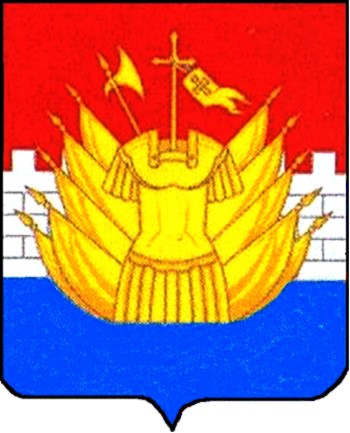 